اهل بيتاز خود دفاع مي‌كنندتلاشي مخلصانه در راستاي تصحيح بعضي مفاهيم و تحكيم وحدت بين امت اسلامي مؤلف:دكتر حسين موسويمترجم: جواد منتظريبسم الله الرحمن الرحیمفهرست مطالبفهرست مطالب	1اِهداء	11پيش درآمد	13مطلب اول: تعريف و توضيح چند اصطلاح	14مطلب دوم: تحقيق را جانشين تقليد كنيم	16مطلب سوم: كدام يك؟ شيعه يا سني؟	19مطلب چهارم: در باره‌ي اين كتاب	23مقدمه مؤلف	27شناسنامه	28وسوسه‌ها	28كنجكاوي	29آغاز تحقيق	30همفكران	30خوشخبري	31پيش‌بيني	32مسير اصلاح طلبان	33آمادگي	33اميدواري	34فصل اول: عبد الله ابن سبأ افسانه يا حقيقت؟	35ابن سبأ درعُمق روايات	36نتيجه‌گيري	39فصل دوم: تشيع و مذهب اهل بيت ‡	41تشيع از ديدگاه اهل بيت ‡	42رأی امير المؤمنين 	42لاف گزاف!	42رأی امام حسن 	43روان شناس مؤفق:	43رأی امام حسين 	43دعای خير!:	43نفرين بر طاغوت:	43رأی امام زين العابدين 	44از امت من نيستيد:	44زرنگ بايد بود:	44رأی امام باقر	45خدا را شكر:	45رأی امام صادق 	45تا اين حد؟!:	45رأی فاطمه صغری (س)	45اين هم افتخار بود؟!:	45رأی حضرت زينب (س)	46جواب داريد؟!:	46نتيجه‌گيري	46صبراهل بيت ‡	47توهين به پيامبر ص	48الاغ و حديث!	48نتيجه‌گيري	48معجزه نوح !	49حتي پيامبر؟!	49پسر عموی ناز!:	49مرا آزرده مكن!:	50حق خادم!:	50توهين به اميرالمؤمنين 	51كارشناسی قضايی!:	51آموزش دشنام از مِنْبر؟:	51طناب انداختند!:	52متهم كيست؟:	52فقط خنده رو؟!:	52پيرمرد حقه باز!:	53چشمان خيره!:	53توهين به حضرت فاطمه (س)!	53قهرمانی!:	53جر و بحث!:	53عدم رضايت؟!:	54شكايت؟!:	54توهين به امام حسين !	54حسين  نمی‌خواهيم!:	54من هم نمی‌خواهم!:	55حسين شير نخورد!:	55عجبا!:	55توهين به ام كلثوم (ع)!	56چاره‌ای نبود؟:	56دستورمحبت با كي؟:	56تناقض كجاست!؟:	57توهين به امام حسن مجتبي !	57بدون لباس!:	57خواركننده مؤمنان!؟:	58توهين به امام صادق !	58سند رسوايی!:	58لغزش عالم!:	59از همان زنديق!:	60مقام شامخ!:	60توهين ادامه دارد!	60حضرت عباس !:	60فرزندان عباس !:	61حضرت عقيل !:	61كور دل كيست!؟:	61امام زين العابدين ‍‍‍‍‍‍‍‍‍‍‍‍‍‍‍‍‍‍‍‍!	62چه می‌خواهند؟!:	63توهين به امام رضا !	63يک داستان يک جنايت!:	63تقليد از منافقين	64تحليل شاخدار!	64بازهم تهمت!:	65توهين به جعفر 	65قاتل اهل بيت كيست؟!	65فصل سوم: ازدواج مؤقت	67شرط ايمان!	68ثواب صيغه!	68ارتقای درجه!	69سِنّ صيغه	70فتوای امام خمينی	70قسم خوردم	70تحريم صيغه!	71بدعت گذاركيست؟	73يك روايت متناقض	74بعضي مفاسد صيغه	74تأويل بي‌دليل	76دزد راه:	77خاطره يك خانم	77رأی قرآن چيست؟	78آيهء اول:	78آيه‌ی دوم:	78رأی امام صادق 	79رأی امام رضا 	80رأي  امام باقر 	81خلاصه	81حديث بخوانيم	82شما اختيار داريد	82مشروعيت لواط!	83قوت استدلال!	83مخالفت با نص قرآن	84خلاف فطرت	85راهزني	86فصل چهارم: خمس يا كليد بانكها!	87خمس ازديدگاه ائمه ‡	87فتاواي عدم وجوب خمس	90تقليد از ائمه يا آقايان	93رأي مفصل شيخ مفيد	94رأی مفصل شيخ طوسي	95چرخش انديشه!	97خلاصه تحول در ديدگاه خمس	98مرحله اول:	98مرحله دوم:	99مرحله سوم:	99يک پرسش مهم	100مرحله چهارم:	100مرحله پنجم:	100علت تولد خمس	101رأی امام خمينی	101اسباب انحراف انسان	102دعاي خماس	103كاش شعر  فارسی می‌گفت!	104فصل پنجم: بازي با كتاب‌هاي آسماني	1071- الجامعة:	1072- صحيفه الناموس:	1083- صحيفة العبيطة:	1094- صحيفه ذؤابة السيف:	1095- صحيفه علی  :	1106- الجفر:	110كينه با اهل بيت	111انتقام از اهل بيت!	1117- مصحف فاطمه:	1128- تورات و انجيل و زبور:	1139- قرآن كريم:	113با دليل بايد گفتن	113يك سؤال بي جواب	114اعتراف به يك حقيقت تلخ	115فصل ششم: اهل سنت از ديدگاه شيعه	1171- اختلاف با عامه واجب است!	1182-موافقت عامه جايز نيست!	1183- با عامه مشترک نيستيم!	120دشمنی با صحابه!	121جمع بندي	125فصل هفتم: نقش بيگانگان در انحراف تشيع	127هشام بن الحكم	128زُرارَه بن أعين	130أبو بصير مرادی	132دزدي فرهنگی!	134منزلت اصول كافی	134كافی چاق می‌شود!	135كدام چاق‌تر است!؟	136مسئول كيست؟	137اعتراف شجاعانه	137وجود خارجی ندارد!؟	140شاهكارهاي حضرت (عج)	1411- كشتار عرب‌ها!	1412-تخريب مسجد الحرام!	1423- حكم آل داود!	143اين حديث را حفظ كنيد	144چند پرسش بديهي	145خوشخبری برای عراقيها	145اين است عدالت!	146نماز جمعه چرا تعطيل شد؟!	147فصل پاياني	149ترس از شمشير قائم؟	150چرا شيعه بودم؟	151انتخاب كردم	151منابع	153اِهداءاین اثر ناچیز را به تمام حق جویان تقدیم می‌دارم آنانیكه همواره حق را بر باطل، تحقیق را بر تقلید، وحدت را بر تفرقه، حق طلبی و عزت را بر ننگ و عار ترجیح می‌دهند، كسانی كه به تعبیر قرآن كریم تمام سخنان را می‌شنوند و آنگاه بهترین آنرا پیروی می‌كنند.خوشا به سعادتشانجوادپيش درآمدخواننده گرامی!همچنانكه می‌دانید بیش از هزار و چهار صد سال است كه از عمر اسلام به عنوان آخرین و كامل‌ترین دین الهی می‌گذرد، این قهرمان نوپا از همان اولین روزهای تولدش روی آرامش ندید و دشمنانش همواره چنگ و دندان تیز می‌كردند و در كمین نشسته بودند هرچه روزها و سال‌ها بیشتر می‌گذشت دشمنی‌ها بیشتر می‌شد و كینه‌ها و حسادت‌ها عمیق‌تر می‌گردید، دسیسه‌ها و توطئه‌ها اوج می‌گرفت و رنگ عوض می‌كرد، چهره‌های مختلف و جبهه‌های گوناگون گاهی مستقل و گاهی با هماهنگی برای از پای در آوردن این قهرمان آینده تاریخ در تكاپو بودند، هر جبهه‌ای به نوبت خود زور‌آزمایی كرد، مشركین در مكه، یهود و منافقین در مدینه نصاری در روم و مجوس در فارس تمام نیروی خود را صرف كردند اما اسلام همچنان داشت پیروز می‌شد و رشد می‌‌كرد. بدنبال وفات حضرت ختمی مرتبت رسول بزرگوار اسلام ص دین الهی بیش از هر زمان دیگری در معرض خطر قرار گرفت، از داخل، بعضی قبائل عرب كه هنوز اسلام در قلبشان راسخ نشده بود با امتناع از پرداخت زكات اعلان ارتداد كردند و از خارج هر دو امپراطوری بزرگ آماده انتقام شدند به گمان اینكه با وفات رسول بزرگوارمان ص اسلام یتیم شده است و دیگر كسی نیست از او حمایت كند، اما خداوند حكیم و توانا مردانی را مسخر كرد كه نه تنها از او حمایت كردند كه دامنه آن را از هر سو تا اقصی نقاط جهان گسترش دادند، این یاران با وفا و شاگردان مخلص مكتب رسالت درخت پربار اسلام را باخونشان آبیاری كردند، و چنان درسی به دشمنان كینه توز و طمّاع داخلی و خارجی آموختند كه برای همیشه از شكست این قهرمان بزرگ نا امید گردیدند.آری خواننده عزیز! اینجا بود كه دشمنان شكست خورده اسلام پس از آنكه برای همیشه از ضربه زدن مستقیم به دین الهی نا امید شدند و نتوانستند جلو انتشارش را بگیرند. به فكر آن افتادند كه به هر نحوی شده نیش خودشان را بزنند و كینه‌شان را فرونشانند، لذا دسیسه‌ها و توطئه‌ها رنگ دیگری بخود گرفت و باشدت هرچه تمام‌تر برای كاشتن و پرورش میكروب اختلاف دست بكار شدند.از آنجایی كه همه امت اسلامی همچنانكه باخود رسول گرامی ص محبت دارند طبعا با خانواده و بلكه با تک تک افراد خانواده و آل بیت ایشان –صلوات الله و سلامه علیهم اجمعین- محبت دارند، آنها سعی كردند از همینجا آغاز كنند، و به بهانه حب اهل بیت ‡ درمیان امت تخم تفرقه بپاشند، تاكید می‌كنم كه محبت آل بیت ‡ جزو ایمان هر مسلمان است، اما آنان گویا چنین وانمود كردند كه عده مخصوصی اهل بیت را دوست دارند، و بقبه با آنان دشمن هستند، متأسفانه این دسیسه آنان تا حدی درمیان بعضی مسلمانان ساده آنزمان كارگر افتاد و امت متحد و یكپارچه اسلامی زخم بزرگی برداشت، از آنجایی كه این كتاب تلاشی در جهت مرهم گذاشتن بر این زخم چركین و گندیده است بنده سعی خواهم كرد در این مقدمه كوتاه چند مطلب به طور اختصار عرض كنم:مطلب اول: تعريف و توضيح چند اصطلاحشیعه: به معنی پیرو، شیعه ابراهیم، پیروان ابراهیم، شیعه علی پیروان علی.اهل سنت: یعنی پیروان سنت پیامبر ص.بنابراین اگر بین تعریف شیعه و تعریف اهل سنت بنگریم هیچ تعارضی وجود ندارد، ممكن است یک مسلمان هم شیعه علی باشد و هم پیرو سنت پیامبر ص، هم اهل بیت پیامبر را دوست داشته باشد و هم مطابق سنت پیامبر عمل كند، پس هیچ تناقضی وجود ندارد.ناصبی: «من نصب العداوة لآل البيت» «كسی كه با آل بیت ‡ ابراز دشمنی كند».رافضی: «من رفض آل البيت» «كسی كه اهل بیت را ترک كند».سبایی: پیروان عبدالله بن سبا.پس مسلمان كسی است كه علاوه از پایبندی به اصول اعتقادی از سنت رسول اكرم ص و سنت اصحاب و یاران باوفایش -رضوان الله علیهم اجمعین- و سنت اهل بیت اطهارش ‡ كه عین سنت پیامبر ص است پیروی نماید و تمام آنان را دوست داشته باشد و از هیچ فردی از آنان كینه به دل نداشته باشد، چنین شخصی هم شیعه هم سنی و هم مسلمان كامل است و چنین مسلمانی نه رافضی نه سبایی و نه ناصبی است پس هر شیعه خوب هم سنی و هم مسلمان است، و هر سنی خوب هم شیعه و هم مسلمان است. باتوجه به این گفتار نه هیچ سنی ناصبی و نه هیچ شیعه‌ای رافضی و سبایی است، مشروط به آنكه نه سنی با اهل بیت ‡ كینه داشته باشد و نه شیعه با صحابه ، اگر سنی‌ای دیدیم كه با اهل بیت ‡ یا حتی یک فرد آنان كینه داشته باشد او سنی نیست بلكه ناصبی است، و اگر شیعه‌ای دیدیم كه با اصحاب پیامبر -رضوان الله علیهم اجمعین- یا حتی یک فرد آنان كینه داشته باشد او شیعه نیست بلكه رافضی و سبایی است.مطلب دوم: تحقيق را جانشين تقليد كنيمخوانندگان عزیز! این موضوع بسیار مفصلی است بنده در صدد نقل اقوال نیستم كه وقت زیادی خواهد گرفت چند نكته را فشرده عرض می‌كنم. اول: دین الهی بویژه بخش اعتقادات خارج از دائره تقلید است چنانكه امام صادق  می‌فرمایند: «هر حدیثی كه از ما به شما رسید بر قرآن عرضه كنید هر چه با قرآن موافق بود به آن عمل كنید و آنچه با قرآن مخالف بود به دیوار بزنید». پس هیچ مسلمانی در هیچ اصلی از اصول اعتقادی نباید مقلد كس دیگری باشد، مثلا اگر فلان شخصیت كه میلیون‌ها مقلد و ارادتمند هم دارد یا حتی فرض كنید از زبان فلان امام مطلبی گفته شود كه مخالف با قرآن و سنت پیامبر ص باشد به هیچ عنوان قابل قبول نیست چون هیچ شخصی بشمول خود ائمه اطهار ‡ نمی‌تواند مطلبی برخلاف قرآن بگوید، اگر چنین چیزی به ما رسید حتما دروغ است نه اینكه آن شخصیت دروغ گفته باشد بلكه از زبان او دروغ ساخته‌اند. دوم: تكلیف ما چیست؟ آیا برای همیشه و در همه چیز حتی اعتقادات خودمان مقلد باشیم؟ مستقیما ترجمه قرآن نخوانیم و در آیات آن نیندیشم؟ درباره صدها هزار روایتی كه به ما رسیده تحقیق نكنیم؟ به كتب مراجعه نكنیم؟ روایات متناقض را كه چه بسا با قرآن و عقل سلیم نیز تناقض دارد بررسی نكنیم؟! در جواب این پرسش‌ها عرض می‌كنم كه خوشبختانه در سال‌های اخیر از بیماری تقلیدِ مطلق كاسته شده و دائره جنبش محققان گسترش یافته است، حتی درمیان محصلان و دانشجویان، و این بسیار جای خرسندی است، بلكه دائره تحقیق از دانشگاه‌ها فراتر رفته و كم كم دارد پابه عرصه حوزه‌ها می‌گذارد، و این آرزوی دیرینه‌ای است كه بسیاری از محققان و مصلحان تاكنون انتظارش را داشته‌اند، به عبارت دیگر جنبش اصلاح طلبی مذهبی كه از دهها سال پیش جستان و خیزان به تلاش خودش ادامه می‌داد اینک مؤفق شده است سرپایش بایستد ما به همه كسانی كه به نحوی در این راستا گام برداشته‌اند و حتی اندیشیده‌اند تبریک عرض می‌كنیم برای آنانیكه از دنیا رفته‌اند طلب آمرزش و رفع درجات می‌كنیم و به پیروان آنان و ادامه دهندگان این خط پیامبرانه مژده می‌دهیم كه به امید خدا شما بهر حال پیروزید و راه شما كه راه پیامبران است ان شاء الله همیشه پر رهرو خواهد بود.سوم: مسئولیت همه ما این است كه به اندازه توان خودمان سعی كنیم مسلمین را به محور وصل كنیم و روشن است كه محور فقط قرآن كریم است طبعا از حاشیه‌ی محور كه سنت رسول گرامی ص و سیرت آل بیت اطهارش ‡ و اصحاب و یاران وفادارش -رضوان الله علیهم اجمعین- است هرگز مستغنی نخواهیم بود، اما فقط آن قسمت از روایات و احادیث را می‌پذیریم كه با قرآن كریم و عقل سلیم سازگار باشد، و تمام آنچه كه با روح قرآن كریم و حیات طیبه حضرت ختمی مرتب ص و صحابه جانباز و اهل بیت اطهارش مخالف باشد و در قالب عقل سالم بشری نگنجد نه حدیث است و نه دین، و از دید هر مسلمان عاقل و صادقی مردود است البته اشتباه نشود كه معیار حق شناسی فقط عقل نیست بلكه وحی است، و صحبت ما از عقلی است كه در پرتو نور وحی بتواند راه خودش را تشخیص دهد.چهارم: دركار تحقیق باید صرفاً قرآن را محور قرار دهیم و از روایات برای آن مثال و شاهد و نمونه و تأیید بیاوریم نه اینكه احادیث محور باشد و برای مطلب از پیش تعیین شده‌ای كه توسط روایات جعلی و دروغین اساسش گذاشته شده است آیات قرآن را هر جوری كه لازم بود قیچی كنیم و با تأویل و تفسیر خلاف واقع به آن بچسپانیم، این كار نه تنها تحقیق نیست كه بازی كردن بانصوص وحی و بلكه بازی كردن با عقل انسان‌های آزادمنش و خدا جوست كه همواره بر قوت استدلال تكیه دارند و می‌خواهند برای همه معتقداتشان از قرآن دلیل واضح و روشن داشته باشند.پنجم: یک قاعده ثابت اسلامی را هم خدمت شما عرض كنم و آن اینكه هر اصل اعتقادی حتما باید در قرآن با صراحت ثابت شده باشد ناممكن است كه چیزی جزو اصول اعتقادی باشد اما در قرآن آشكار بیان نشده باشد، بنابراین هر آنچه كه در قرآن باصراحت نیامده باشد عقیده نیست، برای توضیح بیشتر به مثال ذیل توجه فرمایید: اگر كسی از نبوت منكر شود كافر می‌شود چون در قرآن باصراحت و مفصل ثابت شده است اما اگر كسی از ولایت یا امام زمان یا عصمت ائمه ‡ منكر شود كافر نمی‌شود، چون ثبوت این موضوعات (البته برای كسانی كه به آنها معتقدند) اجتهادی است یا حداكثر بوسیله روایات ثابت شده و روایات احتیاج به بحث و تحقیق مفصل دارد، و متأسفانه اغلب اینگونه روایات دستاورد دشمنان اسلام است كه به نام پاک ائمه اطهار ‡ جعل شده است.ششم: خداوند متعال می‌فرماید:﴿فَبَشِّرۡ عِبَادِ ١٧ ٱلَّذِينَ يَسۡتَمِعُونَ ٱلۡقَوۡلَ فَيَتَّبِعُونَ أَحۡسَنَهُۥٓ﴾ [الزمر: 17-18].«و مژده بده‌ای پيامبر بندگانم را كسانيكه هر سخنی را می‌شنوند و بهترين آنرا پيروی می‌كنند». پس از صفات هر مسلمان صادق این است كه هر دیدگاه و نظریه‌ای را بشنود و بهترین آنرا پیروی كند، بنابراین برای شناخت هر مذهب و گروه واندیشه باید به كتب و نوشته‌های خود اصحاب آن رجوع كرد، مثلا برای شناخت اسلام باید به قرآن كریم رجوع كرد و نه تحریفات مستشرقین، برای شناخت مسیحیت و آشنایی با تحریفات كلام الهی از سوی مسیحیان باید به كتب خود آنان رجوع كرد، برای شناخت تشیع و تسنن باید به نوشته‌های خود علمای شیعه و سنی مراجعه كرد نه آنچه كه دیگران درباره آنان نوشته‌اند، پس برای شناخت تشیع باید مستقیماً به مصادر اصلی تشیع مراجعه كنیم تا آن را دقیق بشناسیم نه اینكه به فهم دیگران اكتفاء كنیم، لذا بنده از خوانندگان عزیزم خواهش می‌كنم كه برای شناخت درست تشیع به اصول كافی مراجعه كنید اگر فرصت نبود كتاب الحجة، نهج البلاغه، تفسیر مجمع البیان را حتماً بخوانید، و كتاب‌های مهم دیگر.به همین ترتیب برای شناخت اهل سنت ترجمه قرآن كریم، صحیح بخاری، صحیح مسلم، و تفسیر ابن كثیر را بخوانید اگر ترجمه آن در دسترس نیست تفسیر نورـ یک جلد از دكتر خرم دل ـ یا هرتفسیری كه از اهل سنت می‌توانید تهیه كنید بخوانید، برای شناخت خلفای راشدین صهرین و شیخین خطیب را بخوانید، و كتاب‌های دیگر، پس نادرست است كه ما بخواهیم مذهبی را از طریق دشمنانش بشناسیم خوشبختانه كتابی كه در دست دارید عصاره‌ای از معروف‌ترین كتب تشیع است با این وجود برای اطمینان بیشتر می‌توانید به منابع مذكور مراجعه فرمائید.مطلب سوم: كدام يك؟ شيعه يا سني؟اسم مهم نیست محتوا مهم است یک سنی منصف و یک شیعه منصف اگر از خرافات بدور باشند و سرو كارشان با قرآن و سنت باشد واز اختلاف پراكنی نفرت داشته باشند و اهل بیت –اطهار ‡- و صحابه اخیار  را دوست داشته باشند هیچ فرقی باهم ندارند، در مسائل فقهی هر كس از هر مذهبی كه دوست دارد با دلیل صحیح و بدون تعصب پیروی كند مهم این است كه خدا را به یكتایی بشناسد، هیچ صفتی از صفات پروردگار بزرگ از جمله علم غیب را به بندگانش نسبت ندهد، آشكار است كه پیامبران و صحابه جانباز و اهل بیت اطهار -رضوان الله علیهم اجمعین- مخلص‌ترین و پاك‌ترین اولیاء خدا بودند، و در بندگی و عبودیت پروردگارشان به اوج كمال رسیده بودند، محال است كه كسی از آنان برای خودش یا برای كس دیگری ادعای علم غیب كرده باشد، آنها عالم‌ترین و ماهرترین شخصیت‌ها به قرآن كریم بودند، آنها می‌دانستند كه جز خدا هیچكس غیب نمی‌داند، آنها این آیه كریمه را خوانده بودند كه:﴿قُل لَّآ أَمۡلِكُ لِنَفۡسِي نَفۡعٗا وَلَا ضَرًّا إِلَّا مَا شَآءَ ٱللَّهُۚ وَلَوۡ كُنتُ أَعۡلَمُ ٱلۡغَيۡبَ لَٱسۡتَكۡثَرۡتُ مِنَ ٱلۡخَيۡرِ وَمَا مَسَّنِيَ ٱلسُّوٓءُۚ إِنۡ أَنَا۠ إِلَّا نَذِيرٞ وَبَشِيرٞ لِّقَوۡمٖ يُؤۡمِنُونَ ١٨٨﴾ [الأعراف: 188].«بگو كه اختيار سود و زيانی برای خود ندارم مگر آنچه خدا بخواهد و اگر غيب می‌دانستم خير فراوان برای خود كسب می‌كردم و هيچ ناگواری به من نمی‌رسيد».﴿وَعِندَهُۥ مَفَاتِحُ ٱلۡغَيۡبِ لَا يَعۡلَمُهَآ إِلَّا هُوَ﴾ [الأنغام: 59]. «وكلیدها(گنجینه‌ها)ی غیب نزد اوست كه هیچكس جز او آنرا نمی‌داند».﴿قُل لَّآ أَقُولُ لَكُمۡ عِندِي خَزَآئِنُ ٱللَّهِ وَلَآ أَعۡلَمُ ٱلۡغَيۡبَ﴾ [الأنعام: 50].﴿أَمۡ عِندَهُمُ ٱلۡغَيۡبُ فَهُمۡ يَكۡتُبُونَ ٤١﴾ [الطور: 41].﴿أَعِندَهُۥ عِلۡمُ ٱلۡغَيۡبِ فَهُوَ يَرَىٰٓ ٣٥﴾ [النجم: 35].اگر پیامبر بزرگوارمان ص غیب می‌دانستند از شهادت عموی‌شان سید الشهداء حضرت حمزه قهرمان  با هفتاد نفر دیگر از صحابه عزیز‌شان در اُحد جلوگیری می‌كردند!، اگر غیب می‌دانستند بازهم در اُحد چاله جلو پایشان را می‌دیدند و درآن نمی‌افتادند كه دندان مباركشان شهید شود و چهره نازنیشان زخم بردارد!.اگر غیب می‌دانستند تهمتی كه منافقین به همسرشان ام المؤمنین عائشه صدیقهل زدند و آبروی‌شان را در انظار تمام مردم اعم از كافر و مسلمان در معرض خطر قرار دادند این تهمت را از خودشان دفع می‌كردند و تا پنجاه روز با تمام اهل بیت اطهار و یاران جان نثارشان در انتظار وحی نمی‌نشستند! نه تنها حضرت رسول ص كه حضرت امیر المؤمنین، حضرت امام حسن، حضرت امام حسین، حضرت زهراء ‡ همه حضور داشتند و همه از این مصیبت بزرگ ناراحت بودند اما غیب دانی هیچكدام آنان ظاهر نشد كه غم پیامبر را برطرف كند و بیت طاهره صاحب رسالت را از آماج زخم زبان‌های منافقین نجات دهد! تا آنكه پنجاه روز بعد آیات معروف سوره نور نازل شد و از چهره دشمنان پیامبر ص و دشمنان ام المؤمنین عائشه صدیقه ل پرده برداشت و خدای عالم الغیب برعفت و طهارت حمیرای عفیفه مهر وحی گذاشت.اگر حضرت امام مجتبی  غیب می‌دانست چرا مسموم شد و به شهادت رسید!.اگر حضرت امام حسین  غیب می‌دانست چرا نفهمید كه اهل كوفه منافقند و به عهد و پیمانشان وفا نمی‌كنند! و حضرتش را تنها می‌گذارند! و چرا تمام خانواده‌اش را به میدان كربلا برد؟ برایشان جهاد فرض بود اطفال شیرخوار چرا بشهادت برسند؟ شهادت افتخار است برای كسی كه مكلف است نه برای كودكان!، پس امام حسین   نیز غیب نمی‌دانستند!.اگر امام صادق  غیب می‌دانستند چرا اسماعیل را به امامت انتصاب كردند كه قبل از خودشان وفات كرد آنگاه امام كاظم  را تعیین فرمودند؟!.اگر امام رضا  غیب می‌دانستند چرا مسموم شدند و به شهادت رسیدند؟!.و اگر امام باقر و امام صادق إ غیب می‌دانستند چرا اینهمه زندیق و منافق را شناسائی و رسوا نكردند و گذاشتند بنام آنان دروغ بسازند و سیرت پاک آنان را لوث كنند!.پس غیب دانی صفت خداست كه خداوند آن را به كسی نداده است، بنابراین هر مسلمانی كه خدا را یكتا ولا شریک بداند قطعا مسلمان واقعی است چه شیعه باشد و چه سنی، اما اگر كسی صفات خداوند را به غیر خدا نسبت دهد، حاجتش را به غیر خدا عرضه كند، در مشكلاتش به غیر خدا روی آورد، برای غیر خدا ذبح و نذر كند به اهل بیت اطهار و صحابه اخیار توهین كند چنین شخصی نه شیعه است و نه سنی، نه اهل بیت چنین اعتقادی داشته‌اند و نه صحابه، زندگی آنان نسخة متحركی از قرآن كریم بوده است، پس ما زمانی می‌توانیم خود را شیعه و سنی و مسلمان بنامیم كه صد در صد به قرآن كریم و مطابق سیرت پیامبر اكرم ص و سیرت اهل بیت اطهار و صحابه اخیارش عمل كنیم آنوقت است كه ما امتی متحد و نیرومند خواهیم بود و خواهیم توانست از اسلام عزیز دفاع كنیم و دشمنانش را سركوب نمائیم.پس بیاییم اسلام را محكم بگیریم كه در آن همه جا دارند آنچه در اسلام جاندارد ولی متأسفانه بوسیله دشمنان اسلام رخنه كرده اختلاف است، دشمنی است، كینه است، توهین است، لعنت است، نفاق است، دروغ است، شرک است، خرافات است، بدعت‌گرایی است، سنت زدایی است، سؤ ظن است ووو.... و آنچه متأسفانه از جامعه اسلامی رخت بر برسته وحدت است، محبت است، احترام است، صداقت است، حب توحید و سنت است، بغض شرک و بدعت است، تلاش پی گیر برای اصلاح و پاک‌سازی جامعه است، و قیام به مسئولیت‌هایی است كه صحابه و اهل بیت ‡ بخاطر آن جان دادند، و غیره.هدف این است كه ما مسلمانان با یكدیگر خوب باشیم، این آرزو زمانی تحقق خواهد یافت كه با اولیای خدا محبت داشته باشیم و همچنانكه قبلا اشاره كردم پس از انبیاء ‡ از آل و اصحاب پیامبر اولیای پاک‌تر و صادق‌تری برای خدا نه وجود داشته و نه در آینده وجود خواهد داشت، صفات اولیاءِ خدا ایمان و تقوا است: ﴿أَلَآ إِنَّ أَوۡلِيَآءَ ٱللَّهِ لَا خَوۡفٌ عَلَيۡهِمۡ وَلَا هُمۡ يَحۡزَنُونَ ٦٢ ٱلَّذِينَ ءَامَنُواْ وَكَانُواْ يَتَّقُونَ٦٣﴾ [یونس: 62-63].و آل و اصحاب پبامبر به اوج ایمان و تقوا رسیده بودند، و خداوند در حدیث قدسی می‌فرماید:«من عادى لي وليا فقد آذنته بالحرب». «كسی كه با ولیی از اولیاء من دشمنی كند من با او اعلان جنگ می‌كنم».و اگر اهل بیت پیامبر و اصحاب پیامبر از اولیاء و دوستان خدا نباشند دیگر خدا دوست و ولی ندارد.خداوند متعال پس از ستایش از صحابه مهاجر و انصار، صفات مؤمنانی كه بعد از آن پاكان خواهند آمد چنین بیان می‌فرماید:﴿وَٱلَّذِينَ جَآءُو مِنۢ بَعۡدِهِمۡ يَقُولُونَ رَبَّنَا ٱغۡفِرۡ لَنَا وَلِإِخۡوَٰنِنَا ٱلَّذِينَ سَبَقُونَا بِٱلۡإِيمَٰنِ وَلَا تَجۡعَلۡ فِي قُلُوبِنَا غِلّٗا لِّلَّذِينَ ءَامَنُواْ رَبَّنَآ إِنَّكَ رَءُوفٞ رَّحِيمٌ ١٠﴾ [الحشر: 10].«و كسانی كه پس از آنان آمده‌اند گویند پروردگارا! ما و برادران‌مان را كه در ایمان بر ما سبقت دارند بیامرز، و در دل‌های ما نسبت به مؤمنان كینه‌ای مگذار پروردگارا! تویی كه رئوف مهربانی».همچنین خداوند متعال می‌فرماید:﴿تِلۡكَ أُمَّةٞ قَدۡ خَلَتۡۖ لَهَا مَا كَسَبَتۡ وَلَكُم مَّا كَسَبۡتُمۡۖ وَلَا تُسۡ‍َٔلُونَ عَمَّا كَانُواْ يَعۡمَلُونَ١٤١﴾ [البقرة: 143].«آنها امتی بودند كه در گذشتند.اعمال آنان مربوط به خودشان است و اعمال شما مربوط به خود شماست، و شما هیچگاه مسئول اعمال آنها نخواهید بود».مطلب چهارم: در باره‌ي اين كتابكتاب روی دست در واقع اولین كتابی است كه تاكنون در موضوع مورد نظر نوشته شده است. گرچه نواقصی دارد اما در مجموع نمونه بسیار جالبی برای محققان بخصوص نسل جوان است، چون مؤلف محترم چنانكه در مقدمه ایشان ملاحظه خواهید فرمود برای تهیه این كتاب سال‌ها زحمت كشیده است.لذا مهم‌ترین خصوصیت كتاب حاضر این است كه خواننده خودش را در مقابل دانشمند بزرگ و محقق توانایی میابد كه از خودش حرف نمی‌زند بلكه مطالبش را با سند مطرح می‌كند و خواننده را در برابر حقایق غیر قابل انكاری قرار می‌دهد كه مجبور است یا قبول كند ویا به سراغ منابع برود.ترجمه: در این رابطه چند نكته قابل تذكر است زیرا در ترجمه كتاب تصرفات جزئی‌ای كرده‌ام كه در همینجا به نكات مهم آن اشاره خواهم كرد. اسم عربی كتاب (لله ثم للتاريخ: كشف الأسرار وتبرئة الأئمة الأطهار) است كه بنده اسم (اهل بیت ‡ از خود دفاع می‌كنند) را برای آن انتخاب كردم.جز هفت عنوان اصلی كتاب بقیه تیترها و عناوین جانبی از سوی مترجم اضافه شده است.بخش‌هایی از كتاب كه مترجم آن را با ذوق خوانندگانش سازگار ندانسته و به وحدت مسلمین كمک نمی‌كرده حذف كرده است.مترجم سعی كرده اصطلاحاتی بكار گیرد كه عموما خوانندگانش با آنها آشنا هستند.مثلا بجای (ابوجعفر و ابوعبدالله) كه جز متخصصین بقیه مردم با آنها آشنا نیستند اسمای معروف امام باقر و امام صادقإ را استعمال كرده است.و نیز اصطلاح () كه در روایات آمده است چونكه امروز در جامعه تشیع اصطلاح () معروف است لذا مترجم همین اصطلاح را ترجیح داده‌است.بعضی جملات این كتاب واقعا زننده، خلاف ادب و چه بسا منافی ایمان و وجدان است! اما مترجم از ترجمه آنها ناگزیر بوده است بنابراین مسئولیت كامل چنین مواردی به دوش مؤلفان اصلی یا در واقع حدیث‌سازان است نه بدوش مؤلف محترم و مترجم آن، لذا از اینكه با الفاظ أحیاناً ركیک خودم در مجروح كردن احساسات شما خوانندگان عزیز شریک شده‌ام پیشاپـیش پوزش می‌طلبم.مؤلف:چنانكه از متن كتاب ملاحظه خواهید فرمود مؤلف محترم از بزرگ‌ترین چهره‌های علمی معاصر در حوزه علمیه نجف أشرف است، اما متأسفانه شرایط دشوار محیط به ایشان اجازه نداده كه اسم اصلی خود را بر ملا كنند بنابراین اسم روی جلد و همچنین در داخل كتاب اسم مستعار ایشان است.سن ایشان اكنون نزدیک به نود سال است، زیرا ایشان قبل از وفات علامه حسین كاشف الغطاء فارغ التحصیل شده و علامه كاشف الغطاء در هیجدهم ذی قعده 1373 قمری وفات نموده است البته مرتبه علمی ایشان آیة الله العظمی است ولی چونكه دكترا هم دارند ما ایشان را فقط دكتر خواندیم.برای آشنایی بیشتر با مؤلف به مقدمه خود ایشان مراجعه فرمایید.سرفراز باشید/ مترجممقدمه مؤلفالحمد لله رب العالـمين والصلاة والسلام على نبينا الأمين وآله الطيبين الطاهرين والتابعين لهم بإحسان إلى يوم الدين. أمابعد:همه می‌دانند كه زندگی با مرگ پایان می‌یابد و سپس مسیر هر كس مشخص می‌شود، یا به سوی بهشت و یا به‌سوی دوزخ، و هر مسلمانی شدیداً آرزو دارد كه از اهل بهشت باشد، بنابراین مجبور است كه برای راضی كردن پروردگارش تلاش كند، و از هر آنچه خداوند از آن نهی فرموده خودش را باز دارد، به همین دلیل می‌بینیم كه مسلمان همواره آرزو دارد به طاعت پروردگارش و به همه آنچه كه او را به وی نزدیک می‌كند مشغول باشد، این حال عموم مردم است، كه طبعا خواص در این زمینه حرص بیشتری دارند.همچنین روشن است كه زندگی پیچ و خم‌های زیادی دارد، و اسباب فریب و لغزش برای انسان فراوان است بنابرین عاقل كسی است كه همان راهی را برگزیند كه در نهایت او را به بهشت می‌رساند گر چه دشوار باشد و راههایی كه او را به دوزخ می‌كشاند ترک كند هرچند كه به ظاهرآسان و لذت بخش باشد.داستانی كه اینک می‌خوانید ثمره ی تلاش سال‌ها بحث و تفكر و مطالعه و تحقیق است، و آرزویی جز این ندارم كه تا زنده هستم و در كفن پیچانده نشده‌ام پروردگارم از من خشنود گردیده و خواهران و برادران مسلمانم از آن بهره‌مند گردند.شناسنامه بنده در كربلا و در محیطی كاملا شیعی متولد شده‌ام و در دامن پدر و مادری متدین پرورش یافته‌ام، تا سن جوانی در مدارس شهر خودمان تحصیل كردم و سپس پدرم مرا به حوزه علمیه نجف اشرف كه بزرگ‌ترین حوزه در جهان است فرستاد تا از محضر علماء و مراجع عالیقدری همچون امام سید محمد حسین آل كاشف الغطاء و دیگران كسب فیض نمایم.تحصیل در نجف اشرف و در این حوزه علمیه بسیار معروف ادامه یافت و آرزویم این بود كه روزی بتوانم به عنوان یک مرجع دینی بارز ریاست حوزه را عهده‌دار شوم و به دین و امتم خدمت كنم و مسلمانان را بیدار نمایم كما اینكه آرزو داشتم مسلمانان را اُمّتی واحد و ملتی متحد ببینم كه از یک رهبر خط می‌گیرند، و كشور‌های كفری را در مقابل امت مسلمان سست و ضعیف و از هم پاشیده ببینم، و دیگر آرزو‌های بسیاری كه هر جوان مسلمان و غیور در سینه دارد، لذا همیشه از خود می‌پرسیدم كه آنچه باعث این همه بدبختی و عقب افتادگی و اختلاف و چند دستگی ما مسلمانان گردیده چیست؟ چرا ما با هم اختلاف داریم؟ چرا دشمنان از ما حساب نمی‌برند؟و چرا...؟ و دهها سؤال دیگری كه همواره ذهنم را به خود مشغول می‌داشت اما جوابی برای آن نمی‌یافتم خلاصه این لطف و خواست خدا بود كه من دنبال درس و طلب علم بروم.وسوسه‌ها پس از مدتی تحصیل در حوزه احساس كردم كه نصوص زیادی مرا به خود مشغول می‌كند و مسائل مختلفی مرا به حیرت و شگفت وا می‌دارد، اما من همیشه خودم را به كج فهمی و ضعف ادراک متهم می‌كردم. وقتی دیدم وضعیت ادامه پیدا كرد تصمیم گرفتم بعضی مسائل را با یكی از اساتیذ بزرگ حوزه در جریان بگذارم، اما او مرد زیركی بود و فهمید كه این بیماری مرا چگونه علاج كند، و این وسوسه‌ها را چطور در نطفه خفه كند!، بسیار ساده و با كلماتی كوتاه به من خطاب كرد و فرمود: در حوزه چه می‌خوانی؟ گفتم طبعا مذهب اهل بیت ‡ فرمود: آیا در مذهب اهل بیت شک داری!؟ گفتم: معاذ الله! فرمود: پس این وسوسه‌ها را از خودت دور كن، تو از پیروان اهل بیتی، و اهل بیت ‡ علمشان را از جدشان حضرت محمد ص و حضرت ختمی مرتبت علم خویش را از پروردگارش گرفته است.اندكی خاموش ماندم سپس گفتم: خیلی متشكرم كه مرا از این وسوسه‌ها نجات دادید، آنگاه به درس خودم بازگشتم، اما سؤالات و وسوسه‌ها مجددا هجوم آورد، هرچه درسم جلوتر می‌رفت پرسش‌ها و سردرگمی‌ها بیشتر می‌شد.كنجكاوي خلاصه اینكه درسم را به پایان رساندم و مدرک علمی خودم را در نیل به درجه اجتهاد و از فرید عصرش سید محمد حسین آل كاشف الغطاء رئیس حوزه نجف اشرف حاصل نمودم، اینک به طور جدی در این موضوع شروع به اندیشیدن كردم كه چگونه ما امور شریعت را می‌خوانیم تا اینكه توسط آن خدا را بپرستیم اما در همین كتاب‌ها نصوص صریح و آشكاری وجود دارد كه كفر به خدا را ثابت می‌كند؟!. آری! بخدا سوگند گیجم نمی‌دانم ما چه می‌خوانیم؟ آیا واقعا ممكن است مذهب اهل بیت ‡ همین باشد؟! این قضیه انسان را دچار تناقض و سردرگمی می‌كند، چگونه ممكن است كه از یكسو خدا پرستیده شود و در عین حال تكذیب گردد؟! چگونه ممكن است كه هم از پیامبر ص پیروی شود و هم به ایشان طعن وارد گردد؟! چگونه ممكن است كه شخصی از اهل بیت پیروی كند، با آنها محبت داشته باشد و مذهب‌شان را تدریس كند در حالیكه او آنان را دشنام می‌دهد و به آنها توهین می‌كند؟!!.خدایا! رحمت و لطف ترا می‌خواهم، اگر با رحمت خودت مرا در نیابی حتما از گمراهان و بلكه از زیانكاران خواهم بود، مجدداً برمی‌گردم و از خودم می‌پرسم، كه موضع این همه علمای بزرگ و رهبران گذشته ما در این باره چه بوده است؟ آیا چیزی كه من الآن دارم می‌بینم آنها نمی‌دیدند؟ آنچه من اكنون خوانده‌ام آنها نمی‌خوانده‌اند؟! آری نه تنها خوانده‌اند بلكه آنچه كه بسیار دردناک و تأسف آور است این كه بسیاری از این كتاب‌ها نوشته خود آنهاست، این چیزی بود كه خیلی مرا رنج می‌داد، من به شخصی احتیاج داشتم كه با او درد دل كنم و غم و پریشانی خودم را به او باز گویم.آغاز تحقيق سرانجام طرح جالبی به ذهنم رسید و آن اینكه آنچه خوانده ام مجددا آن را با دید محققانه‌ای باز خوانی كنم، بنا براین همه مصادر معتبر را خواندم نصوص و مسائل زیادی توجه مرا جلب می‌كرد كه احساس می‌كردم باید چیزی در پای آن بنویسم، شروع به یاداشت و حاشیه نویسی نمودم، هنگامی‌كه مطالعه مصادر معتبر را تمام كردم دیدم یاداشت‌های فراوانی در كتابخانه‌ام انباشته شده است، آنها را جمع وجور كردم و در جایی نگهداری نمودم به امید آنكه شاید خداوند شرایطی فراهم كند كه بتوان از آنها استفاده كرد.روابط من كماكان با همه علماء و مراجع دینی حسنه بود، و با این امید با آنان نشست و برخواست می‌كردم كه به نتیجه برسم تا اگر روزی تصمیم دشواری گرفتم به من كمک كنند، مسائل بسیار شده بود، تا اینكه بالآخره صد در صد قانع شدم كه تصمیم دشوار خودم را بگیرم، اما فقط در انتظار فرصت مناسبی بودم. همفكران دوست عزیزم علامه سید دكتر موسی موسوی را نمونه بسیار جالبی می‌‌دیدم كه از پذیرش انحرافی كه در مذهب شیعه بوجود آمده بود خودداری نمود و علناً مخالفت خودش را اعلان كرد و تلاش‌هایی كه ایشان برای تصحیح این انحرافات انجام داد بسیار قابل تحسین است.چندی بعد كتاب «تطور الفكر الشيعي» (رشد اندیشه تشیع) از برادر عزیزمان اندیشمند توانا سید احمد كاتب به بازار آمد، پس از مطالعه آن دریافتم كه اینک فرصت آن فرا رسیده است كه حق را ظاهر كنم و برادران و خواهران فریب خورده‌ام را آگاه نمایم، زیرا كه ما به عنوان علماء و رهبران دینی جامعه، مسئولیت عظیمی به دوش داریم و در روز قیامت از ما سؤال خواهد شد لذا مجبوریم روشنگری كنیم و حق را بیان نماییم حتی اگر تلخ باشد.اسلوب من در طرح اندوخته‌هایم با اسلوب آقایان «موسوی» و «كاتب» اندكی متفاوت است شاید علتش روش متفاوتی باشد كه هر یک از ما در هنگام تحقیق و مطالعه در پیش گرفته است.این را هم عرض كنم كه شرایط زندگی دوستان مذكور نیز باشرایط من تفاوت كلی دارد چونكه هردوی آنان مؤفق شده‌اند منطقه را ترک گویند و در یكی از كشورهای غربی زندگی كنند و كارشان را از آنجا آغاز نمایند، ولی بنده هنوز در داخل عراق و در خود نجف اشرف بسر می‌برم، و طبعا امكاناتی كه من در اختیار دارم با امكانات آنان همخوانی ندارد، خیلی فكر كردم كه چه باید كرد؟ آیا من هم راه هجرت را در پیش گیرم یا اینكه همینجا بمانم؟ سرانجام تصمیم گرفتم كه با توكل به خدا از كشورم بیرون نروم و همینجا كار كنم. خوشخبري مضافاً این را هم بدانید كه عده زیادی از اقشار مختلف مردم ما به خصوص درمیان روشنفكران و دانشگاهیان و حتی بعضی علماء و طلبه به علت آنچه كه بر خلاف واقعیت می‌بینند و می‌شنوند و در كتاب‌ها می‌خوانند و بر آن سكوت می‌كنند وجدان‌شان شدیداً ناراحت است، و هر كدام آنان در انتظار فرصت مناسبی بسر می‌برند، كما اینكه عده زیادی از آنان سرگرم مطالعه و تحقیق هستند از خداوند بزرگ مسئلت دارم كه این كتاب مرا وسیله‌ای قرار دهد كه آنان بتوانند از آن استفاده كنند، و بر اساس تحقیق و استدلال راه خودشان را انتخاب كنند، زیرا كه عمر كوتاه است، و كسیكه حق را بشناسد و از پذیرش آن سر باز زند حجت بر او تمام شده است و دیگر عذری ندارد.این خوشخبری را هم به سمع مباركتان برسانم كه عده‌ای از مراجع و اساتذه محترمی‌كه با آنان رابطه نزدیک‌تری دارم بحمد لله دعوتم را پذیرفته‌اند و حقایقی كه من بدانها دست یافته‌ام از دید و مطالعه آنها نیز گذشته است و مدتی است كه آنان مشغول دعوت و روشنگری هستند از خداوند منان مسئلت دارم كه به همه‌مان توفیق مزید عنایت فرماید تا اینكه بتوانیم مردم عزیزمان را به حقیقت و راه شناخت آن از طریق تحقیق و مطالعه آشنا كنیم. آمـین.پيش‌بيني با اینكه می‌دانم كه این كتابم غوغای فراوانی به پا خواهد كرد و اتهامات بسیاری به سوی من سرازیر خواهد شد، اما بنده همه اینها را در نظر گرفته‌ام و هیچ باكی ندارم، طبیعی است كه نوكر اسرائیل و آمریكا معرفی شوم و اینكه دین و وجدانم را به مبلغ اندكی از دنیا فروخته‌ام، این چیز تعجب‌آوری نیست، قبلا به دوستمان علامه دكتر موسی موسوی نیز چنین اتهاماتی وارد كرده‌اند، تاجاییكه آقای علی غروی می‌‌فرمود: «پادشاه عربستان سعودی به دكتر موسوی قول داده‌است كه زن زیبایی از آل سعود در اختیارش بگذارد و حالت مادی‌اش را بهبود بخشد بنابراین در ازای پذیرفتن مذهب وهابیت پیشاپیش مبلغ قابل ملاحظه‌ای در یكی از بانك‌های آمریكا به حساب او ریخته شده است»!!.این نمونه‌ای از دروغ‌ها و افتراءات و شایعه پراكنی‌هایی بود كه راجع به دكتر موسی موسوی گفته شد، تاببنیم كه سهم ما در این میان چه خواهد بود.مسير اصلاح طلبان شاید هم اینک در پی قتل بنده باشند همچنانكه كسان دیگری را كه قبلا زبان به حق گشودند، كشته‌اند، یكی از چهره‌های بسیار مهم و معروفی كه به قتل رسانده‌اند فرزند رشید امام راحل آیة الله العظمی سید ابوالحسن موسوی اصفهانی (پدر دوست مذكورمان دكتر موسی موسوی) بود، آیة الله بزرگ به راستی كه او نور چشم همه علمای شیعه بالاتفاق بود، با این وجود هنگامی‌كه تصمیم گرفت مذهب شیعه را اصلاح كند و خرافات را از دامن تشیع بزداید تحملش نكردند، و برای آنكه او را از برنامه اصلاحی‌اش بازدارند فرزند عزیزش را مانند گوسفندی در داخل محراب سر بریدند.كما اینكه پیش از آن آقای احمد كسروی را كه او نیز بیزاری خودش را از انحراف و كجروی اعلان كرده بود و در پی تصحیح مذهب تشیع برآمده بود كشتند و تكه تكه كردند، (آیة الله بزرگ سید ابوالفضل برقعی را سر نماز تیر كردند و چنانكه خود ایشان می‌فرمود (600) نفر از روحانیون توماری امضاء كردند كه برقعی یهودی است و نیز دكتر علی مظفریان شیرازی، استاد رضا زنگنه اصفهانی و) كسان دیگری كه به سرنوشت مشابهی گرفتار شده‌اند تعداد‌شان كم نیست هركس كه از پذیرش خرافات و عقائد باطلی كه به مذهب رخنه كرده سرباز زده حتی الامكان تصیفه شده است، بنا براین بنده هم بعید نمی‌دانم كه قربانی چنین توطئه كور و تعصب‌آمیزی شوم!!.آمادگي البته بنده هیچ واهمه‌ای ندارم برای من همین افتخار كافی است كه برادران و خواهرانم را نصحیت كنم و راه حق وحقیقت را به آنان نشان دهم و دیگر هیچ آرزویی ندارم بنده اگر مطامع دنیا را در نظر می‌داشتم صیغه وخمس برایم كافی بود، همچنانكه آقایان دیگر از همین راه توانسته‌اند سرمایه‌های هنگفتی جمع كنند، و ماشین‌های آخرین سیستم سوار شوند، اما بنده بحمد لله پس از اینكه حق را شناختم نخواستم جیب مردم را بیشتر خالی كنم و اینک بخورنمیری برای خودم و خانواده ام از راه حلال و پیشه شریف تجارت بدست می‌آورم.بنده سعی كردم در این كتاب مطالب مشخصی را عنوان كنم تا برادران و خواهرانم بتوانند حقیقت را آنگونه كه هست در یابند و برای هیچ كس اشكال و ابهامی باقی نماند، و انشاء الله تصمیم دارم كتاب‌های دیگری نیز در زمینه‌های مختلف به رشته تالیف در آورم تا اینكه همه مسلمین حقایق را دریابند و هر كس آگاهانه راه خودش را انتخاب كند.اميدواري مطمئنم كه این كتاب من از سوی طالبان حق و عاشقان حقیقت كه تعداد‌شان بحمدلله بسیار است به گرمی استقبال خواهد شد، روی سخن ما نیز بیشتر با همین عده است و اما آقایانی كه زندگی مرفه و موقعیت دلپذیری دارند و بدلیل داشتن عمامه و القاب بلند بالا، خمس و صیغه‌شان مرتب می‌رسد و ماشین‌های‌شان هر سال عوض می‌شود طبیعی است اگر نخواهند گوش فرا دهند و ماندن بر باطل را ترجیح دهند پس ما هم با آنها سخنی نداریم، بالآخره خود آنها خواهند بود كه باید در دادگاه عدل الهی حاضر شوند و در آن روز كه هیچ مال و فرزندی جز قلب سالم و خالی از شرک بدرد كسی نخواهد خورد جواب همه آنچه كه انجام داده‌اند پس بدهند.الحمد لله الذي هدانا لهذا وما كنا لنهتدي لولا أن هدانا اللهفصل اول:
عبد الله ابن سبأ افسانه يا حقيقت؟آنچه در نزد ما شیعیان رایج است اینست كه عبد الله ابن سبأ یک شخصیت خیالی است كه هیچ حقیقتی ندارد، و اهل سنت برای وارد كردن طعن بر شیعه و معتقدات آنان این افسانه را اختراع كرده‌اند، و آغاز تشیع را به او نسبت می‌دهند تا اینكه مردم را از شیعیان و مذهب اهل بیت ‡ باز دارند.بنده از علامه محمد حسین آل كاشف الغطاء درباره ابن سبأ پرسیدم ایشان فرمودند: ابن سبأ افسانه‌ای است كه اموی‌ها و عباسی‌ها بخاطر كینه‌ای كه با اهل بیت اطهار ‡ داشته‌اند اختراع كردند بنابرین یک شخص عاقل نباید خودش را با اینگونه افسانه‌ها مشغول كند.اما در كتاب معروف ایشان [أصل الشيعه وأصولها: ص40-41] مطلبی دیدم كه بر وجود این شخصیت دلالت می‌كند، می‌فرماید:«أما عبد الله بن سبأ الذين يلصقونه بالشيعة ويلصقون الشيعة به فهذه كتب الشيعة بأجمعها تعلن لعنه والبراءة منه...». «و اما عبد الله بن سبا، كسانی كه او را به شیعه و شیعه را به او می‌چسبانند، -باید بدانند كه- همه كتب شیعه بطور كلی لعن خودشان را بر او و بیزاری از او را اعلان می‌كنند....».بدون شک این اعتراف به وجود این شخصیت است، وقتی از خود ایشان توضیح خواستم فرمودند: آنچه من گفتم تقیه است، چونكه كتاب مذكور مخاطبانش اهل سنت هستند، لذا در ادامه نوشته‌ام كه: (بعید به نظر نمی‌رسد گفته كسی كه مدعی است عبد الله ابن سبأ -و امثال آن- همه افسانه‌هایی است كه داستان سرایان و خیال بافان اختراع كرده‌اند).آقای مرتضی عسكری كتابی تالیف كرده بنام (عبدالله بن سبأ و افسانه‌های دیگر) كه در آن وجود چنین شخصیتی را انكار كرده است، چنانكه آقای محمد جواد مغنیه در مقدمه‌اش بر كتاب مذكور از وجود شخصیت ابن سبأ منكر شده است، اما اگر كتب معتبر خودمان را ورق بزنیم می‌بینیم كه ابن سبأ یک شخصیت حقیقی است گرچه علمای ما یا تعدادی از آنان وجودش را منكر شوند، اینک ملاحظه فرمائید: ابن سبأ درعُمق روايات 1- كسی از امام باقر  روایت می‌كند كه فرمودند:«عبدالله بن سبأ مدعی نبوت بود، و عقیده داشت كه نعوذ بالله امیرالمؤمنین خودش خداست، وقتی به امیر المؤمنین خبر رسید او را فراخواندند، و در مورد از وی پرسیدند، اعتراف كرد و گفت: آری، تو خدایی، در دلم آمده است كه تو خدایی ومن پیامبرم، امیر المؤمنین  فرمودند: هلاكت برتو باد، شیطان ترا مسخره كرده است، مادر مرده! فورا برگرد و توبه كن، وی انكار كرد، او را زندان كردند و سه روز به او مهلت دادند كه توبه كند ولی توبه نكرد بنابراین امیرالمؤمنین او را به آتش انداختند و فرمودند: شیطان او را فریب داده بود، و چنین كفریاتی را در دلش وسوسه می‌‌كرد».2- و از امام صادق  روایت است كه فرمودند:«خداوند لعنت كند عبد الله بن سبأ را كه درباره امیر المؤمنین  ادعای ربوبیت می‌كرد، و به خدا سوگند كه امیرالمؤمنین  جز بنده فرمانبرداری برای خدا نبود، هلاكت باد بركسی كه برما دروغ می‌بندد، عده درباره ما چیزهایی را ادعا می‌كنند كه خودمان درباره خود ادعا نكرده‌ایم، از آنان بیزاریم و به خدا پناه می‌جوییم».3- مامقانی می‌فرماید:«عبد الله بن سبأ كسی است كه به كفر بازگشت و اظهار غلو نمود و می‌فرماید: غالی مطعونی است كه امیرالمؤمنین او را با آتش سوزاند، وی معتقد بود كه علی  خدا و خودش پیامبرست».4- نوبختی می‌فرماید:«سبائیها به امامت علی قائل بودند، و اعتقاد داشتند كه امامت فرض است و از سوی خدا تعیین می‌گردد، آنها پیروان عبد الله بن سبأ هستند، ابن سبأ از كسانی بود كه بر ابوبكر و عمر و عثمان و دیگر صحابه آشكارا طعن وارد می‌‌كرد و از آنان بیزاری می‌جست و مدّعی بود كه علی  او را به این كار مكلف كرده است، امیرالمؤمنین از وی در این باره توضیح خواستند، او اعتراف نمود، بنابرین دستور به قتلش دادند، مردم سراسیمه پیش امیر المؤمنین رفتند و گفتند: آیا كسی را می‌كشی كه به محبت شما اهل بیت دعوت می‌كند و بسوی ولایت شما و بیزاری از دشمنان شما می‌خواند، بنابراین او را به مدائن تبعید كردند».5- نیز می‌فرماید:«عده‌ای از اهل علم حكایت كرده‌اند كه عبد الله بن سبأ مردی یهودی بود كه مسلمان شد، و با علی  دوستی كرد، او قبلاً، كه هنوز یهودی بود درباره یوشع بن نون كه پس از موسی  آمد همین مقوله را می‌گفت وقتی كه مسلمان شد درباره علی بن ابیطالب  نیز چنین ادعائی كرد. او اولین كسی بود كه از فرض بودن امامت علی  و اظهار بیزاری از دشمنانش سخن گفت از اینجاست كه كسانی كه با شیعه مخالفند می‌گویند: اصل رفض از یهودیت است».6- سعد بن عبدالله اشعری قمی در آغاز سخنش از سبائیت می‌فرماید:«سبائیها پیروان عبدالله بن سبأ هستند، او عبد الله بن وهب راسبی همدانی است، عبد الله بن خرسی وابن أسودكه از معتمدترین یارانش بودند او را در این كار یاری كردند، وی اولین كسی بود كه بر ابوبكر و عمر و عثمان آشكارا طعن وارد كرد و از آنان اعلان بیزاری نمود».7- ابن ابی الحدید تصریح كرده كه درحالی كه علی  خطبه می‌خواند عبد الله بن سبأ بلند شد و گفت: (أنت أنت) تویی تویی، چندین بار این جمله را تكرار كرد، حضرت علی فرمودند:«نفرین بر تو باد من كیستم؟ گفت: (أنت الله) تو خدایی، دستور دادند كه او را با پیروانش دستگیر كنند».8- آقای نعمة الله جزائری می‌فرماید:«عبد الله بن سبأ به امیرالمؤمنین گفت: تو الهِ بر حقی، أمیر المؤمنین او را به مدائن تبعید كردند، او از یهودیت مسلمان شده بود، و مانند آنچه كه به حضرت علی  گفت در یهودیت به یوشع بن نون و موسی  می‌گفت».نتيجه‌گيرياین بود چند تا روایت از كتب معتبر و متنوع كه در علوم رجال و فقه و فرق بود، بخاطر آنكه مطلب زیاد طولانی نشود از روایات بی‌شمار دیگری كه در كتب مختلف وجود دارد صرف نظر كردیم، كه همه آنها شخصیتی را ثابت می‌كنند كه اسمش عبد الله بن سبأ است، بعد از این دیگر ممكن نیست كه از وجود او منكر شویم خصوصا اینكه امیرالمؤمنین  او را به خاطر مقوله كفرآمیزی كه گفته بود عذاب داد، معنای این سخن آن است كه حضرت امیرالمؤمنین، عبد الله بن سبأ را دیده است، و این خود برای اثبات شخصیت او كافیست كه دیگر جای انكار باقی نمی‌ماند.آنچه از نصوص گذشته برمی‌آید این است:اثبات شخصیت ابن سبأ ووجود فرقه‌ای كه او را یاری می‌كردند، و حرف او را می‌زدند كه این فرقه «سبائیت» نام دارد.ابن سبا، مردی یهودی بود كه مدعی اسلام شد، گرچه او تظاهر به اسلام نمود، اما حقیقت این است كه او بر یهودیتش باقی ماند و بر اساس آن سمپاشی كرد.او اولین كسی بود كه بدعت طعن بر ابوبكر و عمر و دیگر صحابه -رضوان الله علیهم- را اختراع نمود.او اولین كسی بود كه از امامت امیر المؤمنین  سخن گفت. و او اولین كسی بود كه مدعی شد امیر المؤمنین وصی پیامبر ص است.طبعا این مقوله را از یهودیت نقل كرده بود وچنین وانمود می‌كرد كه گویا با اهل بیت ‡ محبت دارد، لذا به ولایت آنان و بیزاری از دشمنانشان -كه گویا صحابه پیامبر بودند- دعوت می‌كرد.بنابراین، عبد الله بن سبأ یک شخصیت حقیقی است كه نمی‌توان انكارش كرد و نه از كنارش به آسانی گذشت لذا با صراحت در كتب و مصادر معتبر ما از او سخن رفته است، برای اطلاع و آشنائی بیشتر با ابن سبأ می‌توانید به كتب ذیل مراجعه فرماید:غارات ثقفی، رجال طوسی، رجال حلی، قاموس الرجال تستری، دائرة المعارف اعلمی حائری موسوم به مقتبس الاثر، الكنی و الالقاب از عباس قمی، حل الاشكال بن طاووس، رجال بن داود، تحریر طاووسی، مجمع الرجال قهبائی، نقد الرجال تفرشی، جامع الرواة مقدسی اردبیلی، مرآة الانوار محمد بن طاهر عاملی و مناقب آل ابی طالب از ابن شهر آشوب.اینها -كه البته نمونه است و نه حصر- و تعداد كثیری از دیگر مصادر معتمد ما همگی اتفاق دارند كه ابن سبأ یک شخصیت واقعی است كه هرگز نمی‌توان از تاریخ حذفش كرد، ولی تعجب می‌كنم كه علمای معاصر ما امثال مرتضی عسكری و محمد جواد مغنیه و دیگران چرا اصرار دارند كه از وجود ابن سبأ منكر شوند؟ در حالی كه ادعای آنان كاملا بی‌اساس است.فصل دوم:
تشيع و مذهب اهل بيت ‡در نزد ما شیعیان معروف است كه فقط ما پیروان و دوستداران اهل بیت ‡ هستیم، و مذهب شیعه به ادعای ما بطور كلی بر محبت اهل بیت ‡ استوار است، چونكه تـبرّی ما ازعامه -یعنی اهل سنت- به بهانه محبت اهل بیت ‡ است، بیزاری ما از صحابه بویژه خلفای ثلاثه و ام المؤمنین عائشه بنت ابوبكر -رضوان الله علیهم- به بهانه محبت اهل بیت ‡ است، و آنچه در ذهن و خیال همه شیعیان اعم از كوچک و بزرگ، عالم و جاهل و مرد و زن، جای گرفته و نهادینه شده این است كه صحابه  به اهل بیت ‡ ظلم كرده و خونشان را ریخته‌اند! و اینكه همواره در قبال اهل بیت ‡ موضع‌گیری خصمانه داشته‌اند.لذا خیلی طبیعی می‌نماید كه ما آنان را نواصب لقب دهیم و همیشه برای آنكه احساسات و عواطف مردم را داغ نگهداریم از مظلومیت اهل بیت ‡ و شیعیان سخن برانیم و از شهادت مظلومانه امام حسین  ناله كنیم و روضه بخوانیم و اشک بریزیم!.اما كتب معتبری كه در دست داریم حقیقت را بگونه دیگری بیان می‌كنند، و ثابت می‌نمایند كه اهل بیت- صلوات الله علیهم- چگونه از شیعیان‌شان رنج می‌بردند و شیعیان نخستین با اهل بیت ‡ چگونه رفتار می‌كردند و چه مصیببت‌هایی بر سرشان آورده‌اند و روشن می‌كنند كه چه كسانی خون اهل بیت ‡ را ریخته و باعث شهادت آنان گردیده و حرمت آنان را پاس نداشته‌اند.تشيع از ديدگاه اهل بيت ‡رأی امير المؤمنين  لاف گزاف!«اگر شیعیان خودم را جدا كنم آنان را جز لاف زنان و خودستایانی نخواهم یافت! و اگر امتحانشان كنم جز مرتدانی نخواهم یافت! و اگر غربالشان كنم از هزار نفر یک نفر خالص نخواهم یافت!».شما مردم دون!«ای نه مردان به صورت مرد! ای كم خردان ناز پرورد! كاش شما را ندیده بودم و نمی‌شناختم كه به خدا، پایان این آشنایی ندامت بود، و دستاورد آن اندوه و حسرت، خدایتان بمیراناد! كه دلم از دست شما پرخون است، و سینه‌ام مالامال خشم، شما مردم دون، كه پیاپی جرعه اندوه به كامم می‌ریزید، و با نافرمانی و فروگذاری جانبم، كار را به هم درمی‌آمیزید، تا آنجاكه قریش می‌گوید پسر ابوطالب دلیر است اما علم جنگ نمی‌داند....اما آن را كه فرمان نبرند سر رشته كار از دستش برون است».نَه برادران یكرنگ؟«گرفتار شما شده‌ام كه سه چیز دارید و دو چیز ندارید، كرانید باگوش‌های شنوا، گنگانید با زبان‌های گویا، كورانید باچشهای بینا، نا آزادگانید در روز جنگ و نه به هنگام بلا برادران یكرنگ، ……پسر ابوطالب را واگذارید چون زن -كه وقت زادن- میان ران خود گشاید ……».انگیزه چنین سخنانی این بود كه آنان ازحمایت ایشان دست كشیدند وبه وی غدر و خیانت كردند، ایشان سخنان زیادی در باره شیعیانش فرموده كه واقعا عبرت‌انگیز است.رأی امام حسن  روان شناس مؤفق:«بخدا قسم، من معاویه را برای خودم از اینها بهتر می‌بینم، آنها مدعی‌اند كه شیعیان منند در حالی كه در پی كشتن من هستند، و چشم به مال من دارند، بخدا قسم، اگر بتوانم با معاویه كنار بیایم و خونم و خانواده‌ام را حفاظت كنم بهتر از این است كه مرا بكشند و اهل بیتم ضایع شود، به خدا سوگند اگر با معاویه بجنگم اینها مرا زنده با دست خود‌شان تحویل اوخواهند داد و باز به خدا سوگند اگر عزتمند با معاویه صلح كنم بهتر از این است كه در اسارت مرا بكشد».رأی امام حسين  دعای خير!:«پروردگارا! اگر به آنان تا مدتی مهلت دادی به چندین گروه متفرقشان كن، تا اینكه با یكدیگر در آویز باشند، و هرگز اولیای أمور‌شان را از آنان خشنود مگردان، زیرا آنان ما را فرا خواندند كه نصرتمان كنند، اما برما ظلم روا داشتند و ما را كشتند».نفرين بر طاغوت:«اما شما در بیعت ما همچون پرنده (الدباء) از عجله كار گرفتید و همانند پروانه شتاب‌زده شدید و بلا فاصله عهدتان را شكستید پس نفرین و هلاكت و نابودی باد برطاغوت‌های این امت و گروهی‌های دیگر و آنانیكه كتاب را بفراموشی سپردند و شما هم كه دارید ما را خوار می‌گذارید و می‌كشید، هان لعنت خدا برستمگران باد».این سخنان دردناک بخوبی برایمان روشن می‌كنند كه قاتلان حقیقی اما حسین  شیعیان كوفه بودند، پس چرا مسئولیت شهادت ایشان را بردوش دیگران می‌گذاریم؟!.«وشَهِدَ شاهدٌ مِن أهلِهِ».«بیست هزار نفر از مردم عراق با امام حسین  بیعت كردند اما به او خیانت نمودند و علیه او شوریدند و در حالیكه بیعت وی را به گردن‌شان داشتند ایشان را به شهادت رساندند».رأی امام زين العابدين  از امت من نيستيد:«آیا می‌دانید كه شما به پدرم نامه نوشتید و او را فریب دادید باوجودیكه با او عهد و پیمان بسته بودید، او را كشتید و خوار كردید، به چه رویی به چهره نازنین پیامبر ص نگاه خواهید كرد هنگامی‌كه به شما بگوید اهل بیتم را كشتید و حرمت مرا پاس نداشتید، پس از امت من نیستید».زرنگ بايد بود: «اینها برما گریه می‌كنند! مگر ما را جز آنها چه كسی كشته است؟!».رأی امام باقر  خدا را شكر:«اگر همه مردم هم، شیعه ما می‌بودند، حتما سه چهارم‌شان درباره ما شكاک(شک كننده) و یک چهارم دیگرشان احمق می‌بودند».رأی امام صادق  تا اين حد؟!:«به خدا سوگند اگر سه نفر مؤمن از میان شما بیابم كه سرّ مرا كتمان كنند هیچ سخنی را از آنان پنهان نخواهم داشت».رأی فاطمه صغری (س) اين هم افتخار بود؟!:«ای اهل كوفه! ای اهل غدر و مكر و تكبر! خداوند ما اهل بیت را با شما و شما را با ما گرفتار كرده است، و ما را خوب در آزمایش قرار داده‌است، ما را تكذیب كردید و تكفیر نمودید جنگ با ما را حلال دانسته و اموالمان را تاراج كردید كما اینكه دیروز «جدِّ» ما را به شهادت رساندید، خون ما از شمشیر‌های شما دارد می‌چكد. هلاكت باد بر شما، منتظر لعنت و عذاب باشید، گویا اینكه عذاب بر شما لازم شده است، خداوند شما را تنبیه سختی خواهد كرد، در عذاب دردناک روز قیامت همیشه خواهید ماند این به سبب ظلمی است كه بر ما روا داشتید. خبردار! لعنت خدا بر ستمگران باد، هلاكت باد بر شما ای اهل كوفه! چقدر…..سپس به برادرش علی ابن ابی طالب وجدم حضرت حسین و فرزندانش و اهل بیت اطهارش خیانت كردید، یكی از اهل كوفه افتخاركنان گفت: آری، علی و فرزندانش را ما با شمشیرهای هندی و سر نیزه كشتیم و زنانشان را كنیز گرفتیم!».رأی حضرت زينب (س) جواب داريد؟!:«اما بعد: ای اهل كوفه، ای اهل مكر و غدر و خذلان! مثال شما مانند زنی است كه با زحمت نخ می‌ریسد و با دست خودش خرابش می‌كند، آیا در شما جز تكبر و خود خواهی و كینه‌توزی و دروغ وجود دارد؟ شما برای برادرم گریه می‌كنید؟! تعجب است! پس زیادتر گریه كنید و كم‌تر بخندید، مگر شما نمی‌دانید كه ننگ تلف كردن او را شما برپیشانی دارید؟! چگونه به خود اجازه دادید كه نوه خاتم الانبیاء را به شهادت برسانید؟!».نتيجه‌گيريروایات بسیار است كه مجبوراً اختصار نمودیم، از آنچه نقل كردیم چنین برمی‌آید: خستگی و دلسردی امیرالمؤمنین و فرزندانش از شیعیان‌شان بسبب مكر و خیانت و ذلّتی كه به آنان روا داشتند.اینكه خذلان و خیانت اهل كوفه باعث ریخته شدن خون اهل بیت ‡ و آبروریزی آنان گردید. اینكه اهل بیت ‡ مسئولیت شهادت حضرت امام حسین و یارانش را مستقیماً بردوش شیعیانشان می‌گذارند چنانكه یكی از آنان اعتراف می‌كند كه آنها علی و فرزندانش را كشته و زنانشان را كنیز گرفته‌اند.اینكه اهل بیت بر شیعیانشان دعای بد كردند وآنان را به طواغیت این امت و دیگر گروهها تشبیه دادند و به كسانی كه كتاب را پشت سر می‌اندازند، علاوه برآن فرمودند: هان! لعنت خدا برستمگران باد.«الله سماكم الرافضه!».بنا بر همین دلایل بود كه نزد امام صادق  آمدند و گفتند:«چه كنیم ما به لقبی متهم شدیم كه پشت ما را سنگین كرد، و دل‌های ما، دارد می‌تركد و حاكمان خون ما را بخاطر آن حلال می‌دانند؟ فرمودند:الرافضه؟! منظور رافضه است؟ گفتند: بله، فرمودند، نه والله، آنها نیستند كه اسم شما را رافضه گذاشتند، خداوند شما را رافضه خوانده است!».صبراهل بيت ‡این روایات را چندین‌بار خواندم و در آنها فكر كردم، و در عین حال اینگونه روایات را در دفترهای جداگانه‌ای یاداشت می‌نمودم، شب‌های طولانی می‌نشستم و در آنها نگاه می‌كردم و می‌اندیشیدم و گیچ می‌شدم ناگاه می‌دیدم كه بی‌اختیار از زبانم جملاتی ردیف می‌شود و با صدای بلند دارم با خودم ورد می‌كنم: ای اهل بیت پیامبر! ای چهره‌های پاک و مقدس! در قبال این همه مصائبی كه از شیعیان‌تان تحمل كردید خدایتان پاداش دهاد.ما همه می‌دانیم كه انبیاء ‡ چقدر مشكلات فراوانی از دست اقوامشا‌ن تحمل كردند، و پیامبرمان ص چه رنجها و مصیبت‌ها كشیدند، اما من از دو جریان خیلی تعجب می‌كنم:یكی: از موسی  و صبر حیرت‌انگیزی كه در برابر بنی اسرائیل از خودش نشان داد لذا می‌بینیم كه قرآن كریم از میان همه پیامبران ‡ از موسی بیشتر سخن می‌گوید كه چگونه توانست در برابر نیرنگ‌ها، و دسیسه‌های مختلف بنی اسرائیل صبر و مقاومت نشان دهد.دوم: از اهل بیت ‡ خیلی در تعجبم كه چگونه در برابر این همه ستم و عهد شكنی، غدر و خیانت و كشتار و جنایتِ اهل كوفه صبر كردند، كوفه‌ای كه در آن زمان مركز تشیع به حساب می‌آمد، و آنچه بیشتر جای تعجب دارد این است كه ما شیعیان مسئولیت همه بدبختی‌هایی كه بر سر اهل بیت آورده‌ایم بدوش دیگران می‌گذاریم و آنها را ملامت می‌كنیم، وقتی كتاب‌های معتبرمان را می‌خوانم تعجب می‌كنم و چه بسا انسان نمی‌تواند باور كند كه كتاب‌های ما شیعیان به اهل بیت ‡ و به پیامبر عزیزمان ص تا این حد اهانت می‌كنند! ملاحظه فرمایید:توهين به پيامبر صالاغ و حديث!از امیر المؤمنین  روایت است كه غفیر -اسم الاغ پیامبر ص به ایشان گفت:«(پدر و مادرم فدایت باد) ای رسول خدا! پدرم از پدر بزرگم و او از پدرش و او از پدر بزرگش روایت می‌كنند كه:«أنه كان مع نوح في السفينة فقام إليه نوح فمسح على كفله ثم قال يخرج من صلب هذا الحمار حمار يركبه سيد النبيين وخاتمهم فالحمد لله الذي جعلني ذلك الحمار». «او با نوح  در كشتی بود نوح پشت او را دست كشید و فرمود از نسل این الاغ، الاغی پیدا خواهد شد كه سرور و خاتم پیامبران بر او سوار می‌شود پس خدا را سپاس می‌گویم كه این افتخار را به من بخشید».نتيجه‌گيريالاغ حرف می‌زند!.الاغ به پیامبر ص خطاب می‌كند: پدرو مادرم فدایت باد! در حالی كه این مسلمانان هستند كه پدرو مادر شان را فدای رسول خدا می‌كنند و نه الاغها!.الاغ می‌گوید: «حدثني ابي عن جدي» تاجدّ چهارمش در صورتیكه بین نوح و پیامبرمان ص هزاران سال است، پس چگونه الاغ می‌گوید كه جد چهارمش با نوح  در كشتی بوده است!؟ مگر الاغ چقدر عمر می‌كند!؟.معجزه نوح ! باری باچند نفر از دوستان طلبه خدمت امام خوئی اصول كافی می‌خواندیم، ایشان در شرح این حدیث فرمودند: این معجزه را ببینید، كه نوح  هزاران سال پیش از تولد پیامبرمان به ایشان و نبوتشان بشارت می‌دهد!.این سخنان امام خوئی تا هنوز در ذهنم موج می‌زند كه این چگونه می‌تواند معجزه باشد درحالیكه الاغ به پیامبرمان ص می‌گوید پدر و مادرم فدایت باد؟! و چگونه امیرالمؤمنین چنین روایتی نقل كند؟! اما آنروز بنده نیز مثل بقیه از كنار آن گذشتم.حتي پيامبر؟!پسر عموی ناز!:«از امیرالمؤمنین  روایت است كه خدمت رسول خدا ص آمدم دیدم ابوبكر و عمر خدمت ایشان نشسته‌اند «فجلست بينه وبين عائشة فقالت عائشة: ما وجدت إلا فخذي وفخذ رسول الله؟ فقال: مه يا عائشة» «بین او و عائشه نشستم، عائشه گفت: جز ران من و ران رسول خدا جای دیگری نیافتی؟ پیامبر فرمودند: عائشه ساكت باش!».مرا آزرده مكن!:«باری دیگرجائی نیافت پیامبر ص اشاره كردند: اینجا، یعنی پشت سرشان، و عائشه در حالی كه چادری بر سر داشت پشت سر پیامبر ایستاده بود، علی آمد و بین رسول خدا و عائشه نشست عائشه در حالی كه ناراحت شده بود گفت: جز بغل من جایی نیافتی كه بنشینی؟! رسول خدا ص ناراحت شدند و فرمودند: حمیرا! با آزردن برادرم مرا آزرده مكن».حق خادم!:«با رسول خدا ص به مسافرت رفتیم، جز من خادم دیگری نداشتند و یک لحاف هم بیشتر نبود عائشه نیز همراه بود، رسول خدا بین من و عائشه خوابید روی هر سه نفرمان همان یک لحاف بود، هرگاه برای تهجد بلند می‌شدند با دستشان لحاف را بین من و عائشه پایین می‌زدند، كه به فرش پایینی می‌رسید».آیا رسول خدا ص در باره ناموسشان ننگ و غیرت نشان نمیدهند كه راضی می‌شوند پسر عمویشان كه نا محرم است در بغل همسرشان بنشیند؟ آیا با او در یک بستر بخوابد؟! و آنگهی امیرالمؤمنین چگونه تن به چنین حركت غیر اخلاقی می‌دهد.همچنانكه ملاحظه می‌كنید در این چرندیات، اهانت آشكاری به رسول خدا ص است. به همین شش روایت در رابطه با پیامبر ص اكتفا می‌كنیم و به موضوع بعدی می‌پردازیم.توهين به اميرالمؤمنين كارشناسی قضايی!:از امام صادق  روایت است كه فرمود: «یک زن كه به مردی از انصار عاشق شده بود نزد عمر آورده شد، زن برای بدام انداختن مرد انصاری تخم مرغی شكسته و سفیدی آنرا به لباسها و بین رانهایش مالیده بود، حضرت علی -كه مستشار قضائی عمر بود - بلند شد و بین رانهایش را نگاه كرد! و او را متهم نمود».آیا واقعا ممكن است امیرالمؤمنین بین ران‌های زن نامحرمی را نگاه كنند؟! و آیا با عقل جور درمی‌آید كه امام صادق  چنین روایتی را نقل كنند؟ آیا كسیكه با اهل بیت پیامبر ص محبت داشته باشد چنین سخنی می‌گوید؟!. آموزش دشنام از مِنْبر؟:از امام صادق  روایت است كه فرمود:«باری امیرالمؤمنین  برسر منبر بود و داشت خطبه می‌داد كه زن بد اخلاقی بلند شد و گفت: این قاتل دوستان است، حضرت امیر به طرف وی نگاه كرد و فرمود: ای زن بیباک و پُررو! ای بد زبان شبیه مردان! ای كسیكه مانند زنان حیض نمی‌بینی! ای كسیكه بر فرجش آشكارا چیزی آویزان است! «يا سلفع، يا جريئة، يا بذية، يا مذكرة، يا التي لاتحيض كما تحيض النساء، يا التي على هنها شيء بيّن مُدلي»!».آیا ممكن است أمیرالمؤمنین  چنین سخنان زشتی از زبانشان بیرون كنند؟ و آیا امام صادق  چنین سخن پوچی را نقل می‌كند، اگر اینگونه روایات مسخره در كتب اهل سنت می‌بود غوغا بپا می‌كردیم و آنها را رسوا می‌نمودیم، اما متاسفانه در كتب خود ما شیعیان است!.طناب انداختند!:طبرسی در احتجاج روایت می‌كند كه:«عمر و كسانی كه دور و بر او بودند طناب به گردن امیرالمؤمنین انداختند و كشان كشان او را نزد ابوبكر بردند، تا جائیكه او فریاد می‌كشید: «يا ابن أمي إن القوم استضعفوني وكادوا يقتلونني»!!».آیا امیرالمؤمنین تا این حد بزدل و ترسو بودند؟!. متهم كيست؟:همچنین در احتجاج طبرسی آمده است كه فاطمه- سلام الله علیها- به امیر المؤمنین  فرمود:«ای فرزند ابو طالب! «مااشتملت شيمة الجنين وقعدت حجرة الظنين» خلق خوی انسان در تو نیست! و اینک متهم وغیر قابل اعتماد هستی!».فقط خنده رو؟!:و نیز از زبان فاطمه سلام الله علیها می‌گویند:«زنان قریش درباره او به من می‌گویند: او مردی است باشكم بزرگ، دستان دراز، مفاصل درشت، موهای دو طرف پیشانیش ریخته، چشمان بزرگ، شانه‌هایش همچون كوهان شتر بالا آمده، و خنده رو اما مال وثروتی ندارد».پيرمرد حقه باز!:دروغ دیگری ملاحظه فرمایید:«پدرم روز جمعه مرا با خودشان به مسجد بردند، دیدم كه علی بر بالای منبر خطبه می‌خواند: پیر مردی كچل، با پیشانی برآمده، شانه‌های عریض، حقه‌بازی از چشمانش نمایان بود!».چشمان خيره!:«او  سبزه چهار شانه بود، كه به كوتاهی نزدیک‌تر بود، شكم بزرگ، انگشتان باریک, بازوان كلفت، ساق‌های باریک، چشمان خیره، ریش بزرگ، موی سر ریخته، و پیشانی‌شان بالا آمده بود».طوری كه آقایان مدعی هستند اگر امیرالمؤمنین  دارای همین صفات می‌بود حضرت زهراء (س) چگونه به ایشان راضی شد؟!. توهين به حضرت فاطمه (س)!قهرمانی!:ابو جعفر كلینی در اصول كافی روایت می‌كند كه:«فاطمه از شانه‌های عمر گرفت و او را بطرف خودش كشید».جر و بحث!: و در كتاب سلیم بن قیس آمده است كه:«او -سلام الله علیها- در قضیه فدک پیش ابوبكر و عمر رفت و با آنان جر و بحث كرد، و دمیان مردم فریاد كشید تا اینكه مردم به دورش جمع شدند!».آیا حضرت زهراء -سلام الله علیها- دخت گرامی رسول الله ص ممكن است چنین حركتی بكنند؟!.عدم رضايت؟!:آقای كلینی در فروع آورده است كه:«حضرت زهراء -سلام الله علیها- از ازدواجش با علی راضی نبود! چون پدرش داخل خانه گردید دید كه گریه می‌كند فرمود: «چرا گریه می‌كنی بخدا قسم اگر در فامیل من بهتر از او كسی را پیدا می‌كردم او را دامادم می‌كردم، من ترا به زنی او نداده‌ام خداوند ترا به زنی او داده‌است».شكايت؟!:پس از ازدواج كه حضرتش ص با بریده نزد حضرت زهراء (س) رفتند تا پدرش را دید چشمانش اشک آلود شد حضرت فرمودند: «دخترم! چرا گریه می‌كنی؟ فرمود: بدلیل قلّت طعام، و كثرت ناراحتی‌ها و شدت غمها».و در روایت دیگری هست كه فرمود:«بخدا قسم ناراحتی‌ام شدت گرفته، تنگدستی‌ام زیاد شده، و بیماری‌ام طولانی گردیده است».توهين به امام حسين !حسين  نمی‌خواهيم!:آقای كلینی در كافی نقل می‌كند، كه:«حضرت جبریل بر محمد ص فرود آمد و گفت ای محمد! خداوند ترا به فرزندی مژده می‌دهد كه از فاطمه متولد خواهد شد، امت تو او را پس از تو خواهد كشت، فرمود: ای جبریل! به پروردگارم سلام برسان و بگو، من چنین فرزندی نمی‌خواهم كه از فاطمه متولد شود و امتم پس از من او را بكشد، جبریل بالا رفت و برگشت و سخن اول را بازگو نمود دو مرتبه این گفتگو تكرار شد بار سوم جبریل فرمود: ای محمد! پروردگار سلام می‌گوید و ترا مژده می‌دهد كه امامت و ولایت و وصیت را در نسل او قرار خواهد داد، فرمود پس من راضی شدم!».من هم نمی‌خواهم!: آنگاه نزد فاطمه فرستاد، و فرمود: «خداوند ترا به فرزندی مژده می‌دهد كه از تو متولد خواهد شد و امت من او را پس از من خواهد كشت گفت من به چنین فرزندی احتیاج ندارم دوباره فرستاد و فرمود: امامت و ولایت و وصیت را در ذریه او قرار داده گفت: پس من راضی هستم!».حسين شير نخورد!:«(فحملته كرها ووضعته كرها) با دل ناخواسته حامله شد و او را تحمل كرد و با دل ناخواسته او را زاد، و هرگز حسین  از فاطمه (س) شیر نخورد و نه از هیچ زن دیگری، او را نزد پیامبر می‌آوردند ایشان انگشت ابهام خود را در دهانش می‌گذاشتند كه او می‌مكید وتا دوسه روز برایش كافی بود!».عجبا!: من نفهمیدم مژده ایكه خداوند به پیامبرش می‌داد ایشان چگونه آنرا رد می‌كردند؟ و نمی‌دانم آنچه كه برای حضرت زهراء در تقدیر نوشته بود وخداوند به وی مژده می‌داد ایشان چگونه آن تقدیر و آن بشارت را رد می‌كرد؟ و می‌گفت من احتیاج ندارم؟ آیا حضرت زهراء بادل ناخواسته حامله شد و نُه ماه حسین را در شكم نگهداشت؟! و آیا بادل ناخواسته او را زاد؟! آیا از شیردادنش امتناع می‌ورزید!؟. نعوذ بالله! سید و مولای ما حضرت حسین  شهید حماسه آفرین تاریخ، خیلی بزرگ‌تر و پاک‌تر از این است كه چنین چرندیاتی درباره ایشان گفته شود، زن‌های دنیا آرزو می‌كنند كه هر كدام آنان دهها حسین بیاورند، وانگهی حضرت فاطمه زهراء، آن طاهره عفیفه چگونه از افتخار فرزندی همچون حسین سرباز می‌زند و ناخواسته حملش می‌كند و میزاید و شیرش هم نمی‌دهد؟ نعوذ بالله به خدا پناه می‌بریم از این بهتان بزرگ.توهين به ام كلثوم (ع)!چاره‌ای نبود؟:هنگامی‌كه امیرالمؤمنین  دخترشان ام كلثوم را به نكاح عمر بن خطاب دادند چرا دشمنی با اهل بیت را مانع این وصلت ندانستند!؟، ابو جعفر كلینی از امام صادق  نقل می‌كند كه ایشان درباره آن ازدواج فرمودند:«إن ذلك فرج غصبناه»!!!. «آن فرجی بود كه از ما غصب شد». از گوینده این سخن می‌پرسیم: آیا عمر با ام كلثوم ازدواج شرعی كردند؟ یا اینكه او را به زور غصب نمود؟ كلام صادق  معنایش آشكار است آیا ممكن است ابوعبدالله چنین سخن پوچی درباره بیت طاهره حضرت علی  بفرمایند؟و انگهی اگر عمر ام كلثوم را غصب نمود پدرش اسدالله صاحب ذوالفقار و قهرمان قریش چگونه به این ذلت تن داد و از ناموسش دفاع نكرد!؟.دستورمحبت با كي؟:مگر در حدیث ابوبصیر نمی‌خوانیم كه زنی خدمت امام صادق  آمد و درباره ابوبكر و عمر بپرسید، فرمودند:«(توليهما) آن دو نفر را دوست داشته باش زن می‌گوید: پس در روز قیامت كه من با پروردگارم روبروشوم بگویم كه «إنك أمرتني بولايتهما» تو مرا به دوستی آنان امر كردی؟ فرمودند: بله».تناقض كجاست!؟:حالا دقت كنید كه امام صادق  چگونه از یک طرف می‌فرمایند:«آن فرجی بود كه از ما اهل بیت غصب شد توسط كی؟ توسط عمر».و از طرف دیگر می‌فرمایند: «با آن دو نفر دوستی كنید كدام دو نفر ابوبكر و عمر».این معما را چگونه باید حل كرد؟!. هنگامی‌كه از امام خوئی درباره این فرموده امام صادق  پرسیدم كه فرمودند:«با ابوبكر و عمر دوستی كنید، جواب این بود كه امام صادق از روی تقیه چنین فرموده‌اند!!».اینجاست:ای خوئی بزرگوار! مگر نه این است كه زن سوال كننده از شیعیان اهل بیت ‡ و ابوبصیر از اصحاب امام صادق  بود؟ پس اینجا چه لزومی به تقیه بود؟! بنابراین اجازه بفرمائید كه بگویم این توجیه آية الله العظمی ابوالقاسم خوئی نادرست است.توهين به امام حسن مجتبي !بدون لباس!:-اهل كوفه- چنان ایشان را محاصره كردند و دائره را بر ایشان تنگ نمودند -نه تنها لباس‌هایشان راكه حتی- جانماز را از زیر پایش كشیدند، سرانجام حضرت مجبور شد شمشیرش را حمایل كند و بدون لباس بنشیند!!.آیا شایسته بود كه امام حسن مجتبی  تا این حد مورد ظلم و ستم قرار گیرد كه مجبور شود لخت مادرزاد جلو مردم بنشیند این است محبت اهل بیت!؟.خواركننده مؤمنان!؟:سفیان ابن ابی لیلی خدمت اما حسن مجتبی در منزل ایشان رفت و گفت:««السلام عليك يا مذل الـمؤمنين!!» «سلام عرض می‌كنم ای خواركننده مؤمنان»!!، فرمود از كجا فهمیدی كه مؤمنان را خوار كردم؟ گفت: مسئولیت امت را به تو سپردند و تو از آن شانه خالی كردی و به این سركش سپردی كه به غیر قانون خدا حكم كند؟».آیا امام حسن مجتبی خواركننده مؤمنان بود!؟ یا اینكه عزت‌دهنده مؤمنان؟ كه جلو خونریزی را گرفت و با مدیریت حكیمانه و دیدگاه زیركانه‌اش در آن شرایط بحرانی امت را متحد گردانید؟ اگر حضرت مجتبی  با معاویه برسرخلافت می‌جنگید چه دریایی از خون براه می‌افتاد و خدا می‌داند كه چقدر مسلمان از دم تیغ می‌گذشت!؟.توهين به امام صادق !ایشان آزار و اذیت‌های فراوانی دیده وهیچ كار زشتی نبوده كه به ایشان نسبت نداده باشند. سند رسوايی!:از زراره ابن أعین روایت است كه گفت:«از ابو عبدالله در باره تشهد پرسیدم فرمود التحیات والصلوات....مجددا در باره تشهد پرسیدم فرمود: «التحيات و الصلوات»، هنگامیكه خارج شدم «ضرطت في لحيته» «به ریشش گوزیدم»!! و گفتم: «لن يفلح ابدا!» «هرگز رستگار نخواهد شد»!».ای ستمگران! و ای از خدا بی‌خبران! به ما حق بدهید كه به حال امام صادق  خون بگرییم، چطور نسبت به آن الگوی دانش و تقوا و چهره درخشان خاندان نبوت چنین الفاظ ركیک و زشتی استعمال می‌كنید؟ آیا با شخصیتی همچون امام صادق –علیه و علی آبائه الف الف سلام- باید چنین برخورد شود؟! این است محبت آل بیت؟!!.متأسفانه حدود هزار سال است كه از تألیف كتاب كشی می‌گذرد، و تمامی علمای شیعه ما در هر زمان آنرا دیده و خوانده‌اند اما ندیدم كه یكی از آنان براین سند رسوائی اعتراض كرده باشد!.لغزش عالم!:حتی امام خوئی هنگامی‌كه كتاب بزرگش (معجم رجال الشيعة) را شروع به تألیف كرد، بنده یكی از همكاران ایشان در تألیف این كتاب ضخیم بودم، كه روایات را از میان كتاب‌ها جمع‌آوری می‌كردم وقتی كه به این روایت رسیدم و آن را برایشان خواندم اندكی فكر كرد و فرمود:«هیچ عالمی از لغزش خالی نیست!».همین و بس یک كلمه دیگر اضافه نكرد!.اما چه بگویم ای امام بزرگوار! لغزش آن است كه بدون اختیار و قصد انجام گیرد، اما وقتی ایشان فهمیدكه فلان كار یا اندیشه اش اشتباه هست دیگر درست نیست كه خاموش بماند! اگر بنده برای شما بمنزله فرزند وشما برای من به حقیقت یک پدر نبودید هرگز این سكوت شما را تحمل نمی‌كردم! سكوت در برابر این اهانت بزرگی كه به امام بزرگوارمان امام جعفر صادق  روا داشته شده است.از همان زنديق!:ثقة الاسلام كلینی می‌فرماید: «هشام بن حكم وحماد از «زراره» نقل می‌كنند كه گفت: در دلم گفتم پیرمردی است كه درباره خصومت هیچ علمی ندارد، منظور امام صادق  است».مقام شامخ!:در شرح این حدیث نوشته‌اند، كه:«این شیخ، پیر مردی است كه عقل ندارد، و روش صحبت كردن با رقیب را بلد نیست!».آیا امام صادق  عقل ندارد؟ ای ستمگران واز خدا بی‌خبران!! ای كسانی كه سنگ محبت آل بیت را به سینه می‌زنید! آخر چه بگویم؟!! دلم از غم و درد و اندوه دارد خون می‌چكد، آیا اینگونه دشنامها و اهانتها و جسارت‌ها شایسته اهل بیت كرام است؟! بدانید كه مقام شامخ اهل بیت ‡ بسیار بالاتر از این بی‌ادبی‌هاست!.توهين ادامه دارد!حضرت عباس !:كشی روایت می‌كند كه: این ارشاد خداوندی«لَبِئْسَ الـْمَوْلَى وَلَبِئْسَ الْعَشِيرُ»  «درباره او یعنی عباس  نازل شده است».و این ارشاد خداوند:﴿وَمَن كَانَ فِي هَٰذِهِۦٓ أَعۡمَىٰ فَهُوَ فِي ٱلۡأٓخِرَةِ أَعۡمَىٰ وَأَضَلُّ سَبِيلٗا ٧٢﴾ [الإسراء: 72].﴿وَلَا يَنفَعُكُمۡ نُصۡحِيٓ إِنۡ أَرَدتُّ أَنۡ أَنصَحَ لَكُمۡ إِن كَانَ ٱللَّهُ يُرِيدُ أَن يُغۡوِيَكُمۡۚ هُوَ رَبُّكُمۡ وَإِلَيۡهِ تُرۡجَعُونَ ٣٤﴾ [هوى: 34].هم درباره او نازل شده است.فرزندان عباس !: و همچنین كشی از امیرالمؤمنین  روایت می‌كند كه ایشان برای عبدالله ابن عباس و برادرش عبید الله دعای بد فرمودند:«اللهم العن ابني فلان- يعني عبد الله وعبيدالله – وأعم أبصارهما كما عميت قلوبهما واجعل عمي أبصارهما دليلا علي عمي قلوبهما!». «پروردگارا! دو فرزند عباس -عبدالله و عبیدالله- را لعنت كن و چشمانشان را كورگردان، چنانكه دل‌هایشان كور شده است.. و كوری چشم‌شان را دلیلی بركوری دلشان بگردان!» .حضرت عقيل !:ثقة الاسلام ابوجعفر كلینی از امام باقر  روایت می‌كند كه:«درباره امیرالمؤمنین فرمود: با او دو مرد ضعیفِ ذلیلِ تازه مسلمان باقی مانده بود، عباس و عقیل». كور دل كيست!؟:آیات سه‌گانه‌ای كه كشی معتقد است درباره عباس  نازل شده گویا نعوذ بالله او را كافر می‌دانند كه برای همیشه در آتش جهنم باقی خواهد ماند و إلا چه معنی دارد ﴿فَهُوَ فِي ٱلۡأٓخِرَةِ أَعۡمَىٰ وَأَضَلُّ سَبِيلٗا﴾ [الإسراء: 72].و این دعاییكه گویا امیرالمؤمنین  درباره عبدالله و عبیدالله فرزندان عباس ‡ فرمودند: كه خداوند آنان را لعنت كند و چشم‌ها و دل‌هایشان را كور نماید».نیز دلالت بر آن دارد كه آنها كافرند!! نعوذ بالله.عبدالله بن عباس را عامه -یعنی اهل سنت- (ترجمان القرآن وحبر الأمة) لقب می‌دهند «مفسر قرآن و دانشمند امت» پس ما چگونه او را لعنت می‌كنیم و مدعی محبت اهل بیت ‡ هم هستیم؟!! عجبا! و آیا عقیل  -كه برادر امیرالمؤمنین  است – ذلیل و تازه مسلمان بود؟!!.امام زين العابدين ‍‍‍‍‍‍‍‍‍‍‍‍‍‍‍‍‍‍‍‍!كلینی روایت می‌كند كه:«یزید بن معاویه از او خواست كه غلام او باشد او  پذیرفت و در جوابش فرمود: «قد أقررت لك بما سألت، أنا عبد مكره فإن شئت فأمسك وإن شئت فبع» «آنچه از من خواستی قبول كردم، من اكنون غلام بی‌اختیار تو ام، اگر خواستی مرا نگهدار و اگر خواستی بفروش!!!»». عجیب! آیا شخصیتی همچون امام زین العابدین  به یزید می‌گوید من غلام بی‌اختیار توام، اگر خواستی از من كاربگیر اگر نخواستی مرا بفروش؟!!.اگر خواسته باشیم همه آنچه كه درباره اهل بیت آمده جمع‌آوری كنیم سخن بسیار به درازا می‌كشد چون هیچ فردی از آنان نیست كه كلمه زشت یا كردار بدی به او نسبت داده نشده باشد، مصادر و مراجع بزرگمان متأسفانه از اینگونه اهانت‌ها و الفاظ ركیک و پوچ درباره اهل بیت اطهار ‡ پر است، كه باز هم قسمتی از آن را ملاحظه فرمائید:چه می‌خواهند؟!:از امام صادق  روایت است كه:«رسول خداص تا صورت فاطمه را نمی‌بوسیدند نمی‌خوابیدند».«حضرت صورتشان را بین پستان‌های او می‌گذاشتند، «و كان يضع وجهه بين ثدييها!».فاطمه -سلام الله علیها - زن بالغه‌ای بود آیا باعقل جور درمی‌آید كه رسول اللهص صورتشان را بین پستان‌های او بگذارند؟! اگر این حال پیامبر و فاطمه باشد پس بقیه باید چكار كنند؟!!.توهين به امام رضا !بزرگان ما! در نسب محمد قانع شک كرده‌اند كه آیا وی فرزند امام رضا است یا اینكه فرزند(....)!! ملاحظه فرمائید:يک داستان يک جنايت!: از علی ابن جعفر باقر روایت است كه:«به حضرت رضا  گفته شد: در میان ما- اهل بیت- رنگ سیاه نبوده است، فرمود: او پسر من است، گفتند رسول اكرم ص در هنگام لزوم از قیافه شناس كار می‌گرفتند بنا براین بهتر است قیافه شناس بین ما و شما قضاوت كند..... همه ما را در باغ جمع كردند، و خواهران و برادران و پسر عموهایش را به صف نشاندند، آنگاه حضرت رضا  را در حالی احضار كردند، كه عبایی پشمی بر تن، كلایی برسر و بیلی هم بر شانه داشت، به ایشان گفته بودند خود را كارگری ظاهر كند كه در باغ كار می‌كند، آنگاه ابو جعفر را آوردند و گفتند پدر این پسر را شناسایی كن، گفت پدرش درمیان حضار نیست این عموی پدرش، و آن یكی عمویش و آن دیگری عمه‌اش هستند اگر پدرش داخل این باغ شد جز این باغبان كس دیگری نیست چونكه پاهای هر دو كاملا مثل هم است، آنگاه قبول كردند كه حضرت رضا پدر محمد قانع است».تقليد از منافقينپس شیعیان حضرت رضا شک كردند كه محمد قانع فرزند ایشان باشد!! و با وجود اینكه حضرت می‌فرمایند او فرزند من است آنها باور نمی‌كنند، وبرای اثبات مدعای خود دست به دامن قیافه شناس می‌اندازند!.تردیدی نیست كه این برخورد، طعن آشكار در آبرو وحثییت حضرت رضا  است، گویا همسرش را آشكارا متهم كردند و در عفت و پاكی او شک نمودند. (همانگونه كه منافقین به آبروی رسول گرامی ص حمله كردند و همسرش را متهم نمودند).ممكن است درباره كس دیگری چنین اتهامی مطرح شود شاید هم مردم آن را باور كنند اما به اهل بیت ‡ چنین تهمت ظالمانه‌ای روا داشتن، كمال پستی و رذالت را می‌رساند، ولی متأسفانه مصادر علمی ما كه ما مدعی هستیم علوم اهل بیت ‡ را برایمان نقل كرده‌اند، پر از امثال این‌گونه اباطیل و خرافاتند.‍‍‍‍‍‍‍‍‍‍تحليل شاخدار! هنگامی‌كه در حوزه این روایت را خواندیم علماء و مراجع عظام باكمال خونسردی از كنار آن گذشتند هنوز تحلیل آقای خوئی را بیاد دارم كه وقتی از ایشان درباره این روایت جویا شدیم به نقل از آقای كاشف الغطاء فرمودند: «آنها به این دلیل چنین سؤ ظنی به حضرت رضا  نمودند تا اینكه نسل‌شان همیشه پاک بماند!».بازهم تهمت!:بلكه علاوه بر آن حضرت رضا  را متهم كردند كه:«به دختر عموی مأمون عاشق بود و او نیز به حضرت عاشق شده بود».توهين به جعفر حضرت جعفر را -كه برادر امام حسن عسكری  است- به جعفر كذاب ملقب كردند، و او را سب و شتم نمودند، آقای كلینی می‌فرماید:«او فاجری بود كه فسقش را آشكار می‌كرد، شهوترانی كه بشدت معتاد عرق خوردن بود، درمیان مردان مثل او كسی را ندیدم، كه خودش آبروی خود را بریزد و در باطن، خویشتن را حقیر و سبک بشمارد».آیا واقعا درمیان اهل بیت ‡ چنین شخصی وجود داشته كه فاسق و فاجر و شهوتران و عرق خوارباشد؟!.قاتل اهل بيت كيست؟!اگر خواسته باشیم در این زمینه تفصیل بیشتری بدانیم باید مراجع معتبر خودمان را بخوانیم، تا اینكه بدانیم درحق بقیه اهل بیت ‡ چه ظلمی روا داشته! و ذریهء طاهره آنان چگونه به شهادت رسیده‌اند، و قاتل آنان چه كسانی هستند؟!.عده زیادی از آنان در مناطق شیعه نشین به دست خود شیعیان به شهادت رسیده‌اند، اگر ترس آن نبود كه كتاب از حجم تعیین شده بزرگ‌تر شود اسماء كسانی كه از اهل بیت به شهادت رسیده‌اند و اسمای كسانی كه آنان را به شهادت رسانده‌اند را در اینجا درج می‌كردم ولی خواننده محترم را به كتاب مقاتل الطالبین اصفهانی ارجاع می‌دهم چه او بقدر كافی بیان مطلب كرده است.در پایان این مبحث یادآور می‌شوم كه امام محمد باقر و امام جعفر صادق إ بیش از بقیه مورد طعن و تمسخر قرار گرفته‌اند و اكثر مسائل مانند تقیه، و متعه، لواطت با زنان، و اعاره فرج و غیره را به آنان نسبت داده‌اند، درحالیكه ساحت مقدس آنان بطور كلی از اینگونه افتراءات پاک است.فصل سوم:
ازدواج مؤقتدوست داشتم عنوان این مبحث را بگذارم «زن ازدیدگاه تشیع» اما منصرف شدم چون دیدم همه روایاتی كه كتب ما نقل كرده‌اند، به رسول اكرم ص و امیرالمؤمنین و امام صادق ودیگر ائمه ‡ نسبت داده شده است، بنابراین نخواستم كه آنها مورد طعن قرار گیرند، چونكه در روایات آنقدر زشتی و كثافت بچشم می‌خورد كه حتی فردی از ما حاضر نیست آن را برای خودش روا دارد، چه رسد به اینكه اینگونه سخنان زشت را به پیامبر گرامی ص و ائمه اطهار ‡ نسبت داده شود؟!.از صیغه یا ازدواج مؤقت بسیار استفاده سوء به عمل آمده، و از این راه بدترین اهانتها به زن روا داشته شده است، لذا می‌بینیم كه خیلی‌ها خواهشات خودشان را در زیر پوشش ازدواج موقت! و به اسم دین! ارضا می‌كنند، گویا به گمان خودشان به این آیه كریمه عمل می‌كنند كه:﴿فَمَا ٱسۡتَمۡتَعۡتُم بِهِۦ مِنۡهُنَّ فَ‍َٔاتُوهُنَّ أُجُورَهُنَّ فَرِيضَةٗ﴾ [النساء: 24].روایات زیادی در ترغیب صیغه آورده‌اند، و پاداش و ثواب! بسیاری جعل كرده‌اند و برای كسی كه به آن عمل نكند عذاب و عقوبت! سختی در نظر گرفته‌اند، بلكه چنین شخصی را مسلمان بحساب نمی‌آورند! ملاحظه فرمایید:شرط ايمان!صدوق از امام جعفر صادق  روایت می‌كند كه فرمودند:«إن الـمتعة ديني ودين آبائي فمن عمل بها عمل بديننا ومن أنكرها أنكر ديننا واعتقد بغير ديننا» یعنی: «صیغه دین من و دین پدران من است كسی كه به آن عمل كند به دین ما عمل كرده و كسیكه آنرا انكار كند دین ما را انكار كرده وبه دین دیگری غیر از دین ما معتقد شده است».ملاحظه فرماییدكه بنابراین روایت هركس متعه نكند، یا آنرا قبول نداشته باشد كافر است!.ثواب صيغه!از امام صادق  پرسیده شد: آیا صیغه ثواب دارد؟ فرمود:«اگر مقصودش از آن رضای خدا باشد، در ازای هر كلمه‌ای كه با او صبحت كند یک نیكی برایش نوشته می‌شود و هر باریكه به او نزدیک شود خداوند گناهی را از او می‌بخشد، و هرگاه غسل كند به انداره قطرات آبیكه بر بدنش ریخته خداوند گناهانش را می‌آمرزد».پیامبر خدا ص فرمودند!:«من تمتع بإمراة مؤمنة كأنما زار الكعبة سبعين مرة». «كسی كه یک مرتبه با زن مسلمانی صیغه كند گویا هفتاد مرتبه خانه كعبه را زیارت كرده است!» دقت كنید، آیا واقعا یک مرتبه صیغه كردن! ثواب هفتاد زیارت كعبه را دارد؟!.پیامبر ص فرمودند: «من تمتع مرة أمن من سخط الجبار». «كسی كه یكبار صیغه كند از غضب خدای جبار در امان می‌ماند» و كسی كه دو بار صیغه كند با ابرار محشور می‌گردد و كسیكه سه بار صیغه كند در بهشت دوشادوش من خواهد بود.ارتقای درجه!آقای فتح الله كاشانی در تفسیر منهج الصادقین از پیامبر ص روایت می‌كند كه:«فرمودند كسی كه یک مرتبه صیغه كند به مقام امام حسین  می‌رسد و كسی كه دو مرتبه صیغه كند به مقام حضرت امام حسن  می‌رسد، و كسی كه سه مرتبه صیغه كند به درجه مولا علی  می‌رسد، و كسی كه چهار مرتبه صیغه كند به درجه من می‌رسد».دقت كنید كه طبق این روایت اگر یک انسان پلیدی یک مرتبه صیغه كند ارتقاء درجه می‌كند و به مقام شامخ امام حسین  می‌رسد، و اگر دو بار سه بارو چهار بار صیغه كند به ترتیب درجات امام حسن و امیر المؤمنین و رسول اكرم ص را كسب می‌كند؟!.آیا مقام و منزلت رسول اكرم و ائمه اطهار تا این حد آسان است كه با چنین فعل پستی! بدست آید؟! حتی اگر این صیغه كننده از نظر ایمانی به مرتبه بلندی رسیده باشد آیا ممكن است درجه او به امام حسین یا برادر یا پدر یا جد بزرگوارش برسد؟!.منزلت رسول اكرم ص و ائمه اطهار ‡ بسیار بالاتر و ارزشمندتر از آن است كه كسی بتواند به آن دسترسی پیدا  كند هر چند كه از نظر ایمان و عمل ترقی كند. حتی صیغه كردن با زنان هاشمی یعنی زنان اهل بیت ‡ را جایز شمرده‌اند!.خوب دقت كنید، زنان هاشمی‌كه سلاله طاهره نبوت و از اهل بیت پیامبر ص هستند از این هجوم محفوظ نمانده‌اند، در حالی كه بعید است اهل بیت اطهار به چنین عمل زشتی تن در دهند.آقای كلینی صیغه كردن را حتی برای یک بار مضاجعت! نیز جائز شمرده است. سِنّ صيغهاین را هم بدانید كه برای زن صیغه شونده شرط نیست كه به سن بلوغ رسیده باشد، بلكه دختر ده ساله! را نیز می‌توان صیغه كرد!. از امام صادق  پرسیده شد: دختر كوچک را هم می‌توان صیغه كرد؟ فرمودند:«بله، مگر اینكه خیلی كوچک باشد كه فریب بخورد، پرسیده شد در چه سنی فریب نمی‌خورد، فرمود در ده سالگی».در این روایت كه به امام صادق  نسبت داده شده حد أقل سن صیغه ده سال در نظر گرفته شده ولی بنده می‌گویم بعضی‌ها معتقدند كه دختر شیرخوار! را نیز می‌توان صیغه كرد!. فتوای امام خمينیامام حتی صیغه كردن با دختر شیرخوار را نیز جایز می‌دانستند، لذا فرموده‌اند:«نزدیكی با زوجه قبل از تمام شدن نُه سال جایز نیست و اما سایر لذت‌ها مانند لمس نمودن با شهوت و بغل گرفتن و تفخیذ حتی در شیرخوار اشكالی ندارد!!».قسم خوردم باری در دفتر آقای خوئی خدمت ایشان نشسته بودم، كه دوتا جوان كه گویا باهم اختلافی داشتند و قرار شده بود آقای خوئی را داور قرار دهند وارد دفتر شدند، یكی از آنان پرسید آقا! نظر شما درباره صیغه چیست؟ حلال است یا حرام؟ ایشان كه گویا احساس كردند كه این سؤال منظوری دارد پرسیدند شما ساكن كجا هستید؟ جوان گفت بنده ساكن موصل هستم، و اینک حدود دو سه ماهی است كه در نجف سكونت دارم، آقا فرمودند: پس شما سنی هستی؟ جوان گفت بله، آقا فرمودند صیغه از نظر ما حلال است ولی در نزد شما حرام است.جوان گفت: من در این شهر غریب هستم، ممكن است از شما خواهش كنم تا مدتی كه اینجا هستم با دختر شما صیغه كنم؟ آقا نگاهی به جوان كردند و فرمودند: من سید هستم، و این كار بر سیدها حرام است، این چیز فقط برای عموم شیعه حلال است، جوان نگاهی به آقای خوئی كرد و لبخند زد، نگاهش می‌گفت كه گویا فهمیده بود كه آقا تقیه كرده است، آنگاه آن دو جوان خدا حافظی كردند و رفتند.من هم از آقای خوئی اجازه گرفتم و خودم را به آن دوتا جوان رساندم، اكنون برای من جریان مشخص شده بود كه یكی‌شان سنی بود و دیگری شیعه كه در باره صیغه اختلاف كرده بودند كه حلال است یا حرام، وقتی با آنها صحبت كردم جوان شیعه به شدت بر من خشم گرفت و شروع به ناسزا گفتن كرد، ای مجرمان! چگونه به خود اجازه می‌دهید كه با دختران ما صیغه كنید و فتوی می‌دهید كه حلال است و گویا آن را عبادت می‌شمارید آنگاه می‌گوئید دختران شما برای ما حرام است!؟ هرچه دلش خواست گفت و قسم خورد كه دیگر شیعه نخواهد بود از هم اكنون سنی می‌شود، سعی كردم او را آرام كنم و سوگند خوردم كه صیغه حرام است و دلایل آن را برایش توضیح دادم. تحريم صيغه!واقعیت این است كه صیغه در عصر جاهلیت مباح بوده است وقتی كه اسلام آمد تا مدتی آن را بر حكم اباحتش باقی گذاشت و آنگاه در غزوه خیبر برای همیشه حرام گردید، آما آنچه در نزد ما شیعیان اعم از عوام و فقهاء معروف است این است كه صیغه را عمر بن خطاب حرام كرده است، در حالی كه خود حضرت رسول ص در غزوه خیبر حرام بودن آنرا اعلان فرموده‌اند.حدیث اول: امیرالمؤمنین  می‌فرمایند:«حرم رسول الله  يوم خيبر لحوم الحمر الأهلية ونكاح الـمتعة».حدیث دوم: از امام صادق  پرسیده شد: «آیا مسلمانان در زمان رسول خداص بدون شاهد ازدواج می‌كردند؟ فرمودند نخیر».طوسی در توضیح این روایت می‌فرماید: «منظور از سؤال نكاح دائم نیست بلكه ازدواج مؤقت است، لذا این روایت را در باب متعه آورده است».بدون شک این دو روایت برای نسخ حكم متعه و ابطال آن حجت قاطع بشمار می‌آید، و امیر المؤمنین  حكم تحریم آن را از خود نبی اكرم ص نقل فرموده است، پس امیر المؤمنین نیز از روز خیبر حكم حرام بودن صیغه را دانسته و ابلاغ فرموده است، و بقیه ائمه اطهار نیز بعد از ایشان این حكم را دانسته و نقل كرده‌اند، اینجاست كه مابین دو امر متضاد قرار می‌گیریم از یک سو روایات صریح و روشن كه حرمت متعه را ثابت می‌كند و از سوی دیگر روایاتی كه باز هم به ائمه اطهار منسوب است و عمل و بلكه ترغیب به آن را ثابت می‌كند، پس مسلمان باید چه كند!؟.حقیقت این است كه متعه حرام است چنانكه نقل صریح امیرالمؤمنین آنرا حرام ثابت می‌كند و اما روایات متناقضی كه به أئمه اطهار منسوب است درست نیست بلكه همه اینها روایایتی است كه به نام آنان جعل شده است، چگونه ممكن است چیزی كه رسول خدا ص آنرا حرام فرموده و امیرالمؤمنین این حكم را نقل كرده آنها با او مخالفت كنند، در حالی كه أئمه علم خودشان را از همین منبع گرفته‌اند، نسل در نسل این علم به آنها منتقل شده است پس ممكن نیست أئمه به چیزی امر كنند كه رسول خدا از آن منع فرموده است، اگر امام صادق  حكم حرام بودن متعه را نمی‌دانست نمی‌فرمودند:«نكاح بدون شاهد درست نیست».بویژه اینكه سؤال اختصاصا درباره متعه است، و ابو جعفر طوسی چنانكه ذكر كردیم آن را در باب متعه آورده است.بدعت گذاركيست؟پس ناممكن است كه امام صادق  و أئمه قبل و بعد از ایشان چیزی را حلال كنند كه رسول ص آن را حرام كرده است، یا نعوذ بالله بدعتی پدید آورند كه در عهد رسول خدا نبوده است.بنابرین مشخص شد كه روایاتی كه به متعه یا صیغه ترغیب می‌كند یک حرف آن از أئمه اطهار ‡ ثابت نیست بلكه نیروهای ستون پنجم و دشمنان قسم خورده اسلام كه منظور‌شان بد نام كردن اهل بیت ‡ و توهین به آنان بوده است این‌گونه روایات را جعل كرده‌اند، و إلا چگونه باید توجیه كرد كه هر كس متعه نكند كافر است!، در حالی كه حتی از یكی از أئمه اطهار و حتی یک مرتبه هم ثابت نیست كه متعه كرده باشند، یا اینكه به حلال بودن متعه حكم داده باشند، آیا نعوذ بالله آنها دین دیگری غیر از دین اسلام داشته‌اند؟‍‍‍‍‍پس دیدیم كه جعل كنندگان این روایات جز دشمنان اسلام و دشمنان اهل بیت نمی‌توانند باشند و إلا نعوذ بالله از این روایات تكفیر اهل بیت ثابت می‌شود! خوب دقت كنید.يك روايت متناقضآقای كلینی از امام صادق  روایت می‌كند كه:«زنی نزد عمر ابن خطاب آمد و گفت (من زنا كرده ام عمر دستور داد سنگسار شود، به امیر المؤمنین  خبر رسید، پرسید چگونه زنا كردی؟ گفت به صحرا رفته بودم خیلی تشنه شدم، از یک اعرابی آب خواستم گفت تا مرا إرضا نكنی آب نمی‌دهم، وقتی خیلی تشنه شدم و ترسیدم هلاک شوم مجبوراً به خواسته او تن دادم، امیر المؤمنین فرمود) (تزويج ورب الكعبه)  قسم به پروردگاركعبه این ازدواج است!».همچنانكه روشن است متعه یا صیغه با رضایت و خشنودی طرفین انجام می‌گیرد، اما در این روایت زن مجبور است، و برای آنكه جان خودش را نجات دهد به چنین كاری تن در می‌دهد، پس اینكه در حكم زنا نیست كه از عمر بخواهد او را سنگسار كند!، عمر هم فورا دستور صادر كند!.جالب اینجاست كه روایت تحریم متعه را در خیبر خود امیر المؤمنین از رسول خدا ص نقل كرده‌اند باز چگونه این روایت را به ایشان نسبت داده‌اند؟!.بعضي مفاسد صيغهمخالف با نصوص شرعی است، زیرا كه این به مثابه حلال كردن چیزی است كه خداوند آنرا حرام كرده است. این دیدگاه باعث شده كه روایات دروغینی ساخته شود وبه ائمه أطهار ‡ منسوب گردد درحالی كه در این روایات آنقدر توهین نبست به آنان روا داشته شده كه اگر كسی ذره‌ای ایمان در دل داشته باشد جرأت چنین اهانت‌هایی را به آنان ندارد.در این روایات حتی صیغه با زن شوهردار كه شوهرش زنده و موجود است جایز دانسته شده، كه این خود برای ریشه كن كردن بنیاد خانواده كافی است، در این صورت هیچ مردی نمی‌تواند به همسرش اعتماد كند، چون هر زمانی ممكن است او با مرد دیگری صیغه كند، این جنایت آنقدر بزرگ است كه ابعاد آن را نمی‌توان تصور كرد، اگر مردی بداند كه همسرش با مرد دیگری صیغه كرده واكنشش چه خواهد بود؟!.پدران و دیگر اولیای خانواده نیز نمی‌توانند بر دختران باكره‌شان مطمئن باشند، چون ممكن آنان بدون اطلاع و رضایت خانواده با كسی صیغه شوند، و چه بسا ناگهان پدر متوجه می‌شود كه دخترش قبل از ازدواج حامله است چرا و چگونه؟ نمی‌داند، آنچه مشخص است این است كه از یک مرد حامله شده، اما او گذاشته و رفته! چون با چنین وضعی احساس مسئولیت ندارد.اكثر آقایانی كه صیغه می‌كنند برای خودشان اجازه می‌دهند با آبروی مردم بازی كنند اما اگر كسی برای صیغه با دختر یا یكی از نزدیكانشان با آنان صحبت كند، هرگز موافقت نخواهند كرد و راضی نخواهند شد، چونكه این ازدواج! را مثل زنا می‌دانند و آن را برای خودشان باعث ننگ و عار می‌پندارند، اگر واقعا صیغه حلال و تا این حد باعث اجر و ثواب و بلكه شرط ایمان است پس چرا حاضر نمی‌شوند بقیه مردم با دختران آنان صیغه كنند؟!.صیغه نه گواه دارد و نه اعلان، و نه رضایت سرپرست زن شرط است، و نه هم زن از مردی كه او را صیغه كرده میراث می‌برد، بلكه صرفا او یک متاع كرایه‌ای است چنانكه این دیدگاه را به امام صادق  منسوب كرده‌اند.صیغه راه را برای زنان و مردان اوباش باز كرده تا اینكه هر فسق و گناهی را به دین بچسبانند، كه در نتیجه آبروی دین و دینداران به تاراج رفته است.از خلال آنچه ذكر كردیم به مضرات و مفاسد دینی و اجتماعی و اخلاقی صیغه می‌توان پی برد، به همین دلیل صیغه حرام گردیده است، اگر در آن خیر و مصلحتی می‌بود حرام نمی‌شد، علت اینكه رسول اكرم ص و امیر المؤمنین  آنرا حرام كرده‌اند همین مفاسد و مضراتی است كه آشكارا در آن بچشم می‌خورد.تأويل بي‌دليلاز امام خوئی پرسیدم كه در باره فرموده امیر المؤمنین در تحریم متعه در روز خیبر چه می‌فرمایید؟ گفتند:«فرمایش امیر المؤمنین  جنبه اختصاصی دارد یعنی تحریم در همان روز مراد است نه تحریم دائم!».و پرسیدم كه درباره فرمایش امام صادق  چه می‌فرمایید؟ یعنی ازدواج بدون شاهد آیا در عهد پیامبر ص رائج بوده است؟ فرمودند: «جوابیكه ایشان به سؤال كننده دادند از روی تقیه بوده است، همه فقهای بر این امر اتفاق نظر دارند».بنده جسارت می‌كنم وبه خودم اجازه می‌دهم كه بگویم باكمال تأسف رأی فقهای ما صائب نبوده است، به دلیل اینكه متعه همزمان با گوشت الاغ حرام شده، و گوشت الاغ از روز خیبر برای همیشه حرام شد لذا از همان روز شنیده نشده كه كسی گوشت الاغ خورده باشد و تا قیامت هم حرام خواهد بود. بنابراین ادعای اینكه تحریم متعه به روز خیبر اختصاص داشته ادعایی بدون دلیل است، علاوه بر آن اگر تحریم اختصاصی می‌بود باید نسخ آن از پیامبر ص ثابت می‌شد، وانگهی نباید فراموش كرد كه علت اباحت صیغه جنگ و سفر بوده است پس چگونه در آن جنگ و سفر بسیار شدیدی كه هیچكس دسترسی به همسرش ندارد متعه حرام شود و سپس درحالت عادی مباح می‌گردد؟!.پس بیاییم حقیقت را بخاطر خدا بپذیریم كه آغاز حرمت متعه از خیبر توسط رسول اكرم ص و نقل آن توسط امیرالمؤمنین  بوده است و توجیهات و تأویلات فقهای ما باكمال احترامی ‌كه به آنان داریم هیچ ارزش دینی و اخلاقی و هیچ مستند شرعی ندارد، و چیزی جز بازی كردن با نصوص و روایات نیست.دزد راه:و بازگذاشتن این دزد راه خطرناک(متعه)، وسیله‌ای قرار گرفته كه آدم‌های پست و شهوت پرست همواره برای ارضای خواهشات خویش در جستجوی زنان اوباشی مانند خود هستند، و چه بسا خانواده‌های شریف و متدینی نیز فریب می‌خورند و به اسم دین مورد حمله و سوء استفاده این گرگان در لباس میش و دزدان دینی قرار می‌گیرند!. و اما اینكه فرموده امام صادق   در جواب سؤال كننده از روی تقیه بوده است -اعرض معذرت- خنده آور است زیرا سؤال كننده خودش از شیعیان امام صادق  بوده است، دلیلی وجود ندارد كه اینجا تقیه كند، بویژه اینكه این فرمایش امام صادق با روایت تحریم متعه از امیرالمؤمنین موافق است. عجیب اینجاست كه این متعه یا صیغه‌ای كه برای آن فضائل بیشماری جعل كرده‌اند و فقهای عزیز ماهم به دام آن گرفتار آمده‌اند به یک مرد اجازه می‌دهد كه در یک وقت هر چه می‌خواهد صیغه كند حتی اگر هزارتا زن هم به یک وقت در صیغه مردی باشد اشكالی ندارد! و چه بسا یک مرد بدون آنكه متوجه باشد با مادر و دختر، یا بادو تا خواهر همزمان صیغه كند!.خاطره يك خانمزنی از اتقافی كه برایش پیش آمده بود از من نظر خواست می‌گفت: آقای سید!: «....... بیست سال پیش با او صیغه كرده و از او حامله شده است، مدتی بعد از صیغه حاجی آقا با او، دختری متولد می‌شود، قسم خورد كه این دختر از اوست چون در آن روزها كسی دیگری با او صیغه نكرده است، سالها بعد كه دختر بزرگ می‌شود وبالغ می‌گردد روزی مادرش احساس می‌كند كه دختر حامله است، وقتی علت را می‌پرسد می‌گوید آقای سید!....... با او صیغه كرده! و از او حامله شده است، مادر بهت زده شده و حواسش را باخته بود نمی‌دانست چه كند، داستان را برای دخترش بازگفت، او بیشتر گیج شده بود كه چگونه پدرش با او صیغه كرده است؟!».او از من می‌پرسید كه اكنون رابطه او با آقای مذكور بر چه اساس باید باشد؟! از این قبیل اتفاقات زیاد پیش می‌آید، یكی با دختری صیغه می‌كند بعد كه متوجه می‌شود می‌بیند او خواهرش از صیغه است، یكی با همسر پدرش صیغه كرده است! اتفاقاتی كه از این قبیل پیش می‌آید بیشمار است!.رأی قرآن چيست؟واقعا این صحنه‌های تكان‌دهنده انسان را علاوه از حیرت و تعجب به تفكر و تدبر وا می‌داردكه آیا اسلام برای این مشكل علاجی در نظر نگرفته است؟ از قرآن بپرسیم كه در این باره چه می‌فرماید:آيهء اول:﴿وَلۡيَسۡتَعۡفِفِ ٱلَّذِينَ لَا يَجِدُونَ نِكَاحًا حَتَّىٰ يُغۡنِيَهُمُ ٱللَّهُ مِن فَضۡلِهِۦ﴾ [النور: 33].یعنی: «كسانی كه به ازدواج دسترسی ندارند باید صبر كنند و خودشان را پاک نگهدارند تا وقتی كه خداوند از فضل خودش آنان را غنا بخشد».پس علاج این است كه انسان صبر كند و خودش را از آلوده كردن به چیزهای دیگر پاک نگهدارد تا خداوند شرایط ازدواجش را میسر كند، اگر صیغه حلال می‌بود دیگر لزومی نبود كه به استعفاف و انتظار امر كند آشكارا می‌فرمود صیغه كنید.آيه‌ی دوم:همچنین خداوند حكیم می‌فرماید:﴿وَمَن لَّمۡ يَسۡتَطِعۡ مِنكُمۡ طَوۡلًا أَن يَنكِحَ ٱلۡمُحۡصَنَٰتِ ٱلۡمُؤۡمِنَٰتِ فَمِن مَّا مَلَكَتۡ أَيۡمَٰنُكُم مِّن فَتَيَٰتِكُمُ ٱلۡمُؤۡمِنَٰتِۚ وَٱللَّهُ أَعۡلَمُ بِإِيمَٰنِكُمۚ بَعۡضُكُم مِّنۢ بَعۡضٖۚ فَٱنكِحُوهُنَّ بِإِذۡنِ أَهۡلِهِنَّ وَءَاتُوهُنَّ أُجُورَهُنَّ بِٱلۡمَعۡرُوفِ مُحۡصَنَٰتٍ غَيۡرَ مُسَٰفِحَٰتٖ وَلَا مُتَّخِذَٰتِ أَخۡدَانٖۚ فَإِذَآ أُحۡصِنَّ فَإِنۡ أَتَيۡنَ بِفَٰحِشَةٖ فَعَلَيۡهِنَّ نِصۡفُ مَا عَلَى ٱلۡمُحۡصَنَٰتِ مِنَ ٱلۡعَذَابِۚ ذَٰلِكَ لِمَنۡ خَشِيَ ٱلۡعَنَتَ مِنكُمۡۚ وَأَن تَصۡبِرُواْ خَيۡرٞ لَّكُمۡۗ وَٱللَّهُ غَفُورٞ رَّحِيمٞ ٢٥﴾ [النساء: 25].«و هركس از شما توانانی مالی نداشته باشد كه با زنانی آزاد مؤمن ازدواج كند -بهتر است- باملک یمینهایتان از كنیزان مؤمن‌تان ازداوج كند و خداوند به ایمان شما داناتر است همه از یكدیگرید پس با اجازه سرپرست‌شان با آنان ازدواج كنید و مهرهایشان را به وجه پسندیده به ایشان بدهید در حالیكه پاكدامنان غیر پلید كار باشند و دوست‌گیران نهانی نباشند، آنگاه چون ازدواج كردند اگر مرتكب كار ناشایستی -زنا- شدند مجازات آنان به اندازه نصف مجازاتیست كه بر زنان آزاد مقرر است، این حكم -ازدواج با كنیزان- برای كسی از شما است كه از آلایش گناه بترسد و شكیبایی -و پاكدامنی- پیشه كردن برایتان بهتر است و خداوند آمرزگار مهربان است».پس خداوند حكیم در كلام پاكش كسانی را كه به علت كمبود امكانات به ازدواج دسترسی ندارند دستور داده باكنیزها ازدواج كنند اگر به آن هم دسترسی نداشتند صبر كنند، اگر متعه حلال می‌بود چرا در اینجا به عنوان آسانترین راه حل كه هر كس در هر شرایطی می‌تواند به آن دسترسی داشته باشد طرح نگردید؟!.رأی امام صادق ائمه اطهار ‡ این واقعیت را به خوبی می‌دانستند و در پرتو همین واقعیت و فهم عمیقی كه از قرآن داشتند ارشادات و فرمایشاتشان در تحریم متعه صریح و روشن است ملاحظه فرمایید:عبدالله بن سنان می‌گوید از امام صادق  درباره متعه پرسیدم فرمودند:«لا تُدنّس نفسك بها» «نفس خود را با آن كثیف مگردان».اگر متعه حلال می‌بود و اینقدر فضلیت! می‌داشت و شرط ایمان می‌بود (و اعتقد بغیر دیننا) چرا امام صادق  چنین تعبیری از آن بفرمایند؟ حضرت به این نیز اكتفا نكردند بلكه با صراحت حكم حرام بودن آنرا بیان فرمودند:«از عمار روایت است كه گفت امام صادق  فرمودند: «قد حرمت عليكم الـمتعة» «تحقیقا متعه برشما حرام شده است».علاوه بر آن امام صادق  اصحاب خودشان را همواره سرزنش می‌كردند و از صیغه كردن برحذر می‌داشتند لذا می‌فرمودند: «آیا یكی از شما خجالت نمی‌كشد كه در جای پنهان و شرم‌آوری دیده شود آنگاه این كردار ناپسند او به حساب برادران و یاران صالح و نیكو كارش گذاشته شود؟!».رأی امام رضا هنگامی‌كه علی بن یقطین ازامام رضا  درباره متعه پرسید جواب دادند:«ما أنت وذاك؟ قد أغناك الله عنها» «تو را با متعه چه سروكاری است خداوند تو را از آن بی‌نیاز كرده است». آری خداوند مردم را با ازدواج شرعی از متعه بی‌نیاز كرده است، لذا ثابت نشده كه كسی با زنی از اهل بیت ‡ صیغه كرده باشد، اگر حلال می‌بود و اینقدر فضیلت! و ثواب! می‌داشت آنها حتما اینكار را می‌كردند.رأي  امام باقر وقتی عبد الله بن عمیر به امام باقر  گفت:«أيسرّك أنّ نساءك وبناتك وأخواتك وبنات عمك يفعلن؟ –أي يتمتعن- فأعرض عنه ابوجعفر  حين ذكر نساءه وبنات عمه». «آیا خوشحال می‌شوی كه همسران و دختران و خواهران و دختران عمویت اینكار را بكنند؟! یعنی متعه كنند، امام باقر  وقتی این را شنیدند چهره خود‌شان را برگرداندند».خلاصهپس هر مسلمان عاقلی به درستی می‌داند كه صیغه حرام است و بدلیل مفاسد و مضرات بسیاری كه در پی دارد و به دلیل مخالفتش باقرآن و سنت، و سیرت و اقوال ائمه اطهار ‡ به هیچ عنوان قابل تحمل و توجیه نیست، با توجه به آنچه عرض كردیم نصوصی كه گویا از فضائل! و ثواب! متعه سخن می‌گویند همه جعلی و قلابی است كه هیچ ارزش شرعی نمی‌تواند داشته باشد چونكه با صریح قرآن و سنت رسول اكرم ص و عمل ائمه اطهار ‡ و عقل و فطرت سالم تضاد آشكار دارد و پیامد‌های زشت و بی‌شمار آن كه به بعضی از آنها اشاره كردیم فقط تصور آن برای نفرت و انزجار از چنین عمل پلیدی! كافی است.دین اسلام آمده است كه به فضائل ترغیب كند و از رذایل باز دارد و مصالحی كه زندگی انسانها بر اساس آن استوارگردیده و رونق می‌یابد را ترسیم و تقویت كند، و صیغه بدون شک نه تنها بر قیام و توانمندی پایه‌های زندگی كمک نمی‌كند، كه آنرا سست‌تر و ناتوان‌تر می‌كند و بر فرض اگر یک مصلحت آنی برای یک فرد تأمین كند مفاسد بیشمار دیگری را پدید می‌آورد كه پیامدهای منفی آن كل جامعه را دچار سستی و و رشكستگی می‌گرداند.حديث بخوانيممثلا طوسی روایت می‌كند كه از امام باقر  پرسیده شد:«الرجل يحلّ لأخيه فرج جاريته؟ قال: نعم لا بأس به، له ما أحل له منها». «آیا ممكن است كسی فرج كنیزش را برای برادرش حلال كند؟ فرمود بله، اشكالی ندارد، هر چه برای او از آن حلال بوده برای برادرش نیز حلال است».كلینی و طوسی از محمد بن مضارب روایت می‌كنند كه گفت: امام صادق  به من فرمودند: «يامحمد خذ هذه الجارية تخدمك وتصيب منها، فاذا خرجت فارددها الينا». یعنی: «این كنیز در اختیار تو باشد هم خدمت ترا می‌كند و هم خود را با او ارضا می‌كنی! هروقت خواستی بروی او را به ما برگردان!». شما اختيار داريداگر همه انسان‌های روی زمین جمع شوند و قسم بخورند كه امام باقر و امام صادق إ چنین چیزی گفته‌اند من یكی باور نخواهم كرد، ائمه اطهار بسیار عزیز‌تر و شرافتمند‌تر و بزرگوارتر از آنند كه چنین چرندیات باطلی برزبان آورند، یا چنین عمل زشتی را كه با اخلاق اسلامی و فطرت سلیم بشری منافات دارد جایز بشمارند، و توجیه كنند، این كار عین دیوثی و بی‌ناموسی است، آن ذوات مقدس ‡ كه علم‌شان را از سر چشمه نبوت فرا گرفته‌اند مگر ممكن است چنین چرت و پرت‌هایی معاذ الله از آنان صادر شود؟! نسبت دادن هر سخنی به آنان بمثابه نسبت دادن به رسول اكرم ص است و نسبت دادن سخنی به رسول اكرم بمثابه تشریع الهی است یعنی این تشریع خداوند است؟! خدایا به تو پناه می‌جوییم و از این‌گونه افتراءات و دروغ‌های مقدس مآبانه بیزاریم!.در سفری كه به هند داشتیم و ملاقات‌هایی كه با علمای برزگ شیعه بویژه آقای نقوی انجام دادم، گروههای زیادی را از نزدیک دیدیم و مطالعه كردم هندوها، سیك‌ها گاوپرستان و دیگر پیروان ادیان باطل و بت‌پرستی، در هیچ دین باطلی ندیدم كه چنین عمل زشتی را برای پیروان خودش مجاز بشمارد! پس چگونه ممكن است كه اسلام بعنوان آخرین و كامل‌ترین دین آسمانی چنین عمل پست و ضد اخلاقی‌ای كه با ابتدائی‌ترین مبادی اخلاق منافات دارد برای پیروانش جایز بشمارد؟!.مشروعيت لواط!قضیه تا همین جا تمام نمی‌شود لواط را نیز جایز شمرده‌اند و روایاتی نیز بافته و به اهل بیت ‡ منسوب كرده‌اند. طوسی از عبد الله بن یعفور روایت می‌كند كه:«از امام صادق  پرسیدم اگر مردی از «دُبُر» با زن نزدیک شود چه حكمی‌دارد؟! فرمودند «لابأس إذا رضيت» «اگر زن راضی باشد اشكالی ندارد»! گفتم پس معنی آیه كریمه ﴿فَأۡتُوهُنَّ مِنۡ حَيۡثُ أَمَرَكُمُ ٱللَّهُ﴾ چیست؟ فرمودند: این در صورتی است كه فرزند خواسته باشند. فرزند از جایی بخواهید كه خداوند به شما دستور داده‌است لذا خداوند می‌فرماید: ﴿نِسَآؤُكُمۡ حَرۡثٞ لَّكُمۡ فَأۡتُواْ حَرۡثَكُمۡ أَنَّىٰ شِئۡتُمۡ﴾ [البقرة: 223].قوت استدلال!طوسی از موسی بن عبد الملک از مردی روایت می‌كند كه گفت: «از امام رضا  پرسیدم كه اگر مردی از عقب در دبر زن به او نزدیک شود چه حكمی‌دارد؟ فرمودند: «أحلّتها آية من كتاب الله» آیه‌ای از كتاب خدا آن را حلال كرده است از قول حضرت لوط  كه فرمود: «هولاء بناتي هن أطهرلكم» او می‌دانست كه آنها فرج را نمی‌خواهند!».و طوسی از علی بن الحكم روایت می‌كند كه گفت: «از صفوان شنیدم كه می‌گفت: به امام رضا  گفتم: یكی از مخلصین شما می‌خواهد از شما مسأله‌ای بپرسد اما خجالت می‌كشد فرمود: مسأله چیست؟ گفت آیا جایز است كه كسی در دبر با همسرش نزدیكی كند؟ فرمود: بله جایز است».مخالفت با نص قرآنامیدوارم خوانندگان عزیز به من اجازه دهند كه جسارت كنم و به عرض برسانم كه روایات مذكور با نص صریح قرآن مخالف است، زیرا خداوند می‌فرماید:﴿وَيَسۡ‍َٔلُونَكَ عَنِ ٱلۡمَحِيضِۖ قُلۡ هُوَ أَذٗى فَٱعۡتَزِلُواْ ٱلنِّسَآءَ فِي ٱلۡمَحِيضِ وَلَا تَقۡرَبُوهُنَّ حَتَّىٰ يَطۡهُرۡنَ﴾ [البقرة: 222]. اگر نزدیكی با همسر در دبر جایز می‌بود خداوند فقط دستور دوری كردن از فرج را صادر می‌فرمود و می‌گفت:﴿فَٱعۡتَزِلُواْ ٱلنِّسَآءَ فِي ٱلۡمَحِيضِ﴾ [البقرة: 222].«در حال حیض از نزدیک شدن به فرج همسر خوداری كنید».اما چونكه نزدیكی به «دبر» حرام است خداوند مطلق فرمود:﴿وَلَا تَقۡرَبُوهُنَّ﴾ [البقرة: 222]. «وبه زنان نزدیک نشوید».آنگاه خداوند بیان فرمود كه مرد چگونه به همسرش نزدیک شود.﴿فَإِذَا تَطَهَّرۡنَ فَأۡتُوهُنَّ مِنۡ حَيۡثُ أَمَرَكُمُ ٱللَّهُ﴾ [البقرة: 222]. «هرگاه آنان پاک شدند از همان راهی كه خداوند به شما دستور داده به آنان نزدیک شوید».خداوند فرموده:﴿نِسَآؤُكُمۡ حَرۡثٞ لَّكُمۡ فَأۡتُواْ حَرۡثَكُمۡ أَنَّىٰ شِئۡتُمۡ﴾ [البقرة: 223]. «همسران شما برای شما كشتزارند، هر طوری كه خواستید می‌توانید به كشتزار خود نزدیک شوید».و كشتزار جایی است كه از آن امید فرزند می‌رود.خلاف فطرتمفهوم روایت ابویعفور از امام صادق  این است كه فرج فقط برای طلب فرزند است اما ارضای غریزه و لذت بردن در «دبر» است! یا حد اقل برای ارضای غریزه از هر دو می‌شود استفاده كرد! در حالی كه این امر به طور كلی غلط است، و تنها فرج است كه هم برای طلب فرزند و هم برای ارضای غریزه مورد استفاده قرار می‌گیرد این سنت خداوندی و فطرت بشری از آغاز تاریخ تاكنون است، و تا قیامت ادامه خواهد داشت، امام صادق  بسیار پاک‌تر و شأنشان بلندتر از آن است كه نعوذ بالله اینگونه چرت وپرت بگویند، ایشان كه از بارزترین و آگاه‌ترین علمای قرون طلایی اسلام و از ماهرترین شخصیت‌ها به قرآن و علوم قرآنی بودند چگونه این آیه كریمه با این وضاحت و صراحت را نمی‌توانند بفهمند ﴿فَإِذَا تَطَهَّرۡنَ فَأۡتُوهُنَّ مِنۡ حَيۡثُ أَمَرَكُمُ ٱللَّهُ﴾؟!.اگر فرض كنیم كه در دبر هم می‌تواند كسی ارضا شود قُبُل هم كه طبعا هست راه سومی هم كه وجود ندارد بنابراین آیه كریمه و امری كه در آن آمده و آنرا مقید به طهارت كرده كلامی بی‌معنی می‌شود!.از آنجایی كه یكی از دو راه مذكور حرام بود و دیگری حلال ضروت پیش آمد كه راه حلال را كه گاهی مؤقتاً حرام می‌شود بیان فرماید، پس خداوند دستور داد كه از كشتزار استفاده كنند و كشتزار همان جایی است كه از آن امید فرزند برده می‌شود علاوه بر آنكه هر دو همسر را ارضاء هم می‌كند.راهزنيو اما روایتی كه به امام رضا  منسوب كرده‌اند كه لواطت با زنان را جایز می‌شمارد و به قول حضرت لوط  استشهاد كرده‌اند، بنده عرضم این است كه تفسیر آیه مذكور:﴿هَٰٓؤُلَآءِ بَنَاتِي هُنَّ أَطۡهَرُ لَكُمۡ﴾ [هود: 78]. در آیه دیگری آمده است، آنجایی كه خداوند می‌فرماید:﴿وَلُوطًا إِذۡ قَالَ لِقَوۡمِهِۦٓ إِنَّكُمۡ لَتَأۡتُونَ ٱلۡفَٰحِشَةَ مَا سَبَقَكُم بِهَا مِنۡ أَحَدٖ مِّنَ ٱلۡعَٰلَمِينَ ٢٨ أَئِنَّكُمۡ لَتَأۡتُونَ ٱلرِّجَالَ وَتَقۡطَعُونَ ٱلسَّبِيلَ﴾ [العنکبوت: 28-29].راهزنی تنها آن نیست كه دزدان راهزنی می‌كنند، خیر، اینكه كسی خودش را در غیرجای مشروع ارضا كند و نسل را قطع كند نیز راهزنی گفته می‌شود، اگر همه مردان فقط خودشان را از دبر ارضا نمایند و راه طلب فرزند را رها كنند نسل بشری منقرض می‌گردد.پس معنای آیه كریمه روشن است و این معنا از امام رضا  مخفی نبوده است بنابراین دروغ بودن این روایت از زبان امام ارضا  روشن و آشكار است.فصل چهارم:
خمس يا كليد بانكها!از خمس نیز سوء استفاده زیادی بعمل آمده است، و بوسیله آن سرمایه‌های كلانی اندوخته شده است، گرچه نصوص شرع‌‌گویای این حقیقت است، كه بر شیعیان چیزی بنام خمس واجب نیست بلكه یک امر مباح است كه همانند بقیه اموالشان هرجوری كه خواستند می‌توانند در آن تصرف كنند.برای آنكه حقیقت خمس روشن گردد و خواننده عزیز با خمس و چگونگی عملكرد با این پدیده نوین آشنایی بیشتر و بهتر پیدا كند ما در اینجا نگاهی گذرا به پیشینه این كلید بانک‌ها خواهیم داشت البته در پرتو روایات شرعی و اقوال و فتاوای علماء و مجتهدین معتبری كه مردم آنان را به رسمیت می‌شناسند و از آنان تقلید می‌كنند.خمس ازديدگاه ائمه ‡1- از ضریس كنانی روایت است كه امام صادق  پرسیدند: زنا از كجا دربین مردم راه یافت؟ گفتم جانم فدای شماباد نمی‌دانم، فرمودند: «من قِبَل خُمسناأهل البيت الا شيعتنا الطيبين فإنه مُحلّلٌ لهم لـميلادهم» یعنی: «از طریق خمس ما اهل بیت، مگر شیعیان خوب ما زیرا كه خمس برای آنان حلال است تا اینكه نسلشان پاک بماند».2- از حكیم موذن بن عیسی روایت است كه گفت:«از امام صادق  پرسیدم تفسیر آیه كریمه: ﴿وَٱعۡلَمُوٓاْ أَنَّمَا غَنِمۡتُم مِّن شَيۡءٖ فَأَنَّ لِلَّهِ خُمُسَهُۥ وَلِلرَّسُولِ وَلِذِي ٱلۡقُرۡبَىٰ﴾ چیست؟ [لأنفال: 41]، آن امام اندكی فكر كردند سپس فرمودند: «هي والله الإفادة يوما بيوم الا أن أبي جعل شيعته في حل ليزكوا......» ولی پدرم شیعیان خودش را از آن معاف كرده است تا اینكه پاک شوند.3- از عمر بن یزید روایت است كه گفت مسلم را در مدینه دیدم كه در آن سال خدمت امام صادق  مبلغی پول آورده بود، امام پولش را به خودش برگرداند و فرمود:«يا أبا سيار قد طيبناه لك وأحللناك منه فضم إليك مالك وكل ما في أيدي شيعتنا من الأرض فهم فيه محللون حتى يقوم قائمنا». «ابو سیار! ما این خمس را به توبخشیدیم، و ترا از ادای آن معاف كردیم، این مالت را بردار و تمام آنچه كه شیعیان ما دارند تا وقتی كه امام قائم ظهور نفرموده برای آنان حلال است».5- از محمد بن مسلم از یكی از دو امام علیها السلام روایت است كه فرمود:«سخت‌ترین حالتی كه مردم در آن قرار دارند این است كه صاحب خمس برخیزد و بگوید:«يارب خمسي وقد طيبنا ذلك لشيعتنا لتطيب ولاداتهم ولتزكوا ولاداتهم». «پروردگارا! خمس من، درحالیكه ما خمس را برای شیعیان خود حلال كردیم تا اینكه نسلشان و فرزندانشان پاک بماند».6- از امام صادق  روایت است كه فرمودند:«ان الناس كلهم يعيشون في فضل مظلتنا إلا أننا أحللنا شيعتنا من ذالك».7- از یونس بن یعقوب روایت است كه گفت:«خدمت امام صادق  بودم كه مردی وارد شد و گفت: جانم فدایت باد‌ای امام! مال و سرمایه زیادی از تجارت و راههای دیگربدست ما می‌رسد و ما می‌دانیم كه شما در این مال حق دارید، وما در این حق شما مقصریم فرمودند:«ماأ نصفناكم إن كلفناكم ذلك». «اگر ما شما را به آن مكلف كنیم در حق شما از انصاف كار نگرفته‌ایم».8- از علی بن مهزیار روایت است كه گفت:«در نامه‌ای از امام باقر  خواندم كه شخصی خدمت ایشان آمد و از ایشان خواست كه وی را از پرداخت خمس معاف كنند، امام با خط خودشان نوشتند:«من أعوزه شيء من حقي فهو في حل». «كسی كه بر اثر تنگدستی به چیزی از حق من نیاز داشته باشد برایش حلال است».9- مردی خدمت امیر المؤمنین  آمد و گفت:مال فراوانی جمع كرده‌ام و حب آن درونم را سوزانده است، آیا توبه من قبول می‌شود؟ فرمودند: خمس مرا احضار كن، وقتی خمس را احضار كرد امام فرمودند:«هولك، الرجل اذا تاب، تاب ماله معه». «این مال، مال توست چونكه هرگاه انسان توبه كند مالش نیز با او توبه می‌كند».اینها و بسیاری روایات دیگر همگی با صراحت گویای این حقیقت هستند كه شیعه از پرداخت خمس معاف است، هركس هرجوری كه خواسته باشد می‌تواند با اختیار كامل در مال خمس تصرف كند، هیچ فرد شیعه‌ای ملزم به پرداخت خمس نیست تا آنكه امام قائم ظهور فرماید، شگفت اینجاست كه وقتی با حضور خود ائمه‡ پرداخت خمس الزامی نبوده اكنون پس از گذشت قرنها چگونه پرداخت آن الزامی است؟!.لذا در پرتو روایات بسیاری كه شیعیان را از پرداخت خمس معاف می‌كند علماء و محققین و مجتهدین زیادیكه در عصرخودشان از مراجع بسیار معتمد جهان تشیع بشمار می‌رفته‌اند همگی فتاوایی صادر كرده‌اند كه شیعیان را از پرداخت خمس معاف می‌كند بنابر مفاد این فتاوا پرداخت خمس به هیچ احدی در هرموقعیت و مقامی‌كه باشد پیش از ظهور امام قائم جائز نیست. فتاواي عدم وجوب خمسعلامه محقق نجم الدین جعفر بن حسن الحلی متوفی 676 ق می‌فرماید:«لايجب إخراج حصة الـموجودين من أرباب الخمس منها». «كسانی كه صاحب خمس هستند پرداخت خمس بر آنان واجب نیست».1. علامه یحیی بن سعید الحلی متوفی 690 ﻫ ق: «از نظر ایشان خمس و دیگر وجوهات به عنوان ضیافت و بقایای ما یحتاج أئمه‡ بر شیعیان حلال است و آنان از پرداخت آن معاف هستند».3- علامه حسن بن المطهر الحلی كه در قرن هشتم می‌زیسته صاحب كتاب معروف «منهاج الكرامة» فتوا داده است كه:«خمس برای شیعیان حلال است و آنان از پرداخت آن معاف هستند».4- علامه شیهد ثانی، متوفی 966 ق: ایشان بطور مطلق خمس را برای شیعیان مباح دانسته و آنان را از پرداخت آن معاف فرموده است، و در پایان می‌فرماید:«أن الأصح هو ذلك كما في كتاب مسالك الافهام».5- علامه مقدس اردبیلی متوفی 993 ق از دانشمندترین فقهای عصر خویش بود لذا مقدس لقب یافت: ایشان تصرف در اموال غائب را برای شیعیان بویژه در صورتیكه احتیاج وجود داشته باشد مطلقا حلال می‌داند، و می‌فرماید:«إن عموم الأخبارتدل على السقوط بالكلية في زمن الغيبة والحضوربمعني عدم الوجوب والحتم لعدم وجود دليل قوي على الارباح والـمكاسب ولعدم وجود الغنيمة». «عموم اخبار دال بر آن است، كه در زمان غیبت خمس بطور كلی ساقط می‌شود یعنی پرداخت آن واجب و حتمی نیست چونكه دلیل محكمی وجود ندارد كه از فوائد كسب و كار خمس گرفته شود، غنیمت هم كه وجود ندارد».بنده اضافه می‌كنم كه این دیدگاه عالمانه ایشان از آیه كریمه:﴿وَٱعۡلَمُوٓاْ أَنَّمَا غَنِمۡتُم مِّن شَيۡءٖ﴾ [الأنفال: 41]. استنباط گردیده است، سپس در ادامه می‌فرماید: روایاتی ازخود امام زمان ثابت است كه می‌فرماید:«أبحنا الخمس للشيعة». «ما خمس را برای شیعیان مباح قرار دادیم».6- علامه سالار می‌فرماید: «ائمه خمس را در زمان غیبت فقط بخاطر نوازشی كه برشیعه داشتند بخشیدند».7- سید محمد طباطبائی كه در اوایل قرن یازدهم می‌زیسته می‌فرماید:«إن الأصح هو الاباحة». درست‌تر همین است كه خمس مباح است.یعنی واجب نیست بلكه بخشیده شده است مگر اینكه كسی با میل خودش خواسته باشد بپردازد كه باز نصوص گذشته از آن منع می‌كند.8- شیخ محمد باقر سبزواری كه در اواخر قرن یازدهم وفات كرده می‌فرماید:«آنچه از روایات زیادی كه در مبحث ارباح (یعنی فایده كسب وكار) آمده برمی‌آید مانند صحیح حارث بن مغیره و صحیح الفضلاء و روایت محمد بن مسلم و روایت داود بن كثیر و روایت اسحاق بن یعقوب و روایت عبدالله بن سنان و صحیح زراره و صحیح علی بن مهزیار و صحیح كریب، از همه چنین برمی‌آید كه خمس بر شیعه بخشیده شده است».آنگاه بعضی اشكالاتی را كه در این زمینه آمده رد می‌كند و می‌فرماید:«روایات اباحت صحیح‌تر و صریح‌تر است بنابراین نباید از آنها گذشت و به روایات مذكور توجه كرد. خلاصه اینكه نظریه اباحت خمس در زمان غیبت از قوت خالی نیست».9- محمد حسن فیض كاشانی این دیدگاه را برگزیده كه آنچه به امام زمان تعلق می‌گیرد ساقط است و می‌فرماید:«زیرا كه أئمه ‡ آن را برای شیعیان حلال دانسته‌اند».10- شیخ جعفركاشف الغطاء متوفی 1227 ق تصریح فرموده است كه:«خمس برای شیعیان بخشیده شده و پرداخت آن بر آنان واجب نیست».11- علامه محمد حسن نجفی متوفی 1266ق: با قاطعیت می‌فرماید:«خمس در زمان غیبت برای شیعیان بخشیده است، و اخبار و روایات در این زمینه متواتر است».12- مطلب را بادیدگاه شیخ رضا همدانی متوفی 1310 ق به پایان می‌برم، ایشان می‌فرماید:«خمس در زمان غیبت بخشیده است».در حالیكه ایشان خیلی متاخر است و فقط چیزی بیش از یک قرن از عصر ایشان می‌گذرد.پس ملاحظه فرمودید كه معاف بودن شیعه از خمس، و عدم الزام به پرداخت آن درمیان فقهای متقدمین و متأخرین شیعه قولی بسیار مشهور و معتبر است، تقریبا تا اوایل قرن چهاردهم قمری یعنی صد و چند سال پیش به آن عمل می‌شده است.تقليد از ائمه يا آقايانبنابرین باتوجه به روایات و فتاوایی كه ملاحظه فرمودید چگونه می‌توان خمس پرداخت، وقتی خود ائمه ‡ از پذیرفتن خمس انكار فرمودند، و آنرا به صاحبانش برگرداندند و باصراحت كامل شیعیانشان را از پرداخت آن معاف نمودند، آیا ما از ائمه ‡ نعوذ بالله عالم‌تریم؟! یا بهتر؟! یا به مال و ثروت محتاجتر؟!.قابل ذكر است كه فقهاء و مجتهدینی كه فتاوایشان را نقل كردیم فقط همینها نیستند كه به معاف بودن شیعه از خمس فتوا داده‌اند بلكه چندین برابر این عدد، فتاوایشان در لابلای كتاب‌ها موجود است ما بخاطر آنكه موضوع را بطور فشرده و مختصر عرضه كرده باشیم تقریباً از هر قرنی یک نفر انتخاب كردیم تا برای عموم روشن گردد كه شیعه هیچ‌گونه الزامی به پرداخت خمس ندارد، چرا این اعتقاد را مطرح می‌كنیم زیرا كه با قرآن و روایات صحیح وعمل ائمه ‡ و باعقل سلیم و فتاوای فقهاء و مجتهدین شیعه مطابقت دارد، و همیشه به آن عمل میشده است، اینک به دو فتوای دیگر از فتاوای بزرگ‌ترین علمای جهان تشیع توجه فرمایید:رأي مفصل شيخ مفيدمی‌فرماید: «گروهی از اصحاب ما درباره خمس در زمان غیبت اختلاف كرده‌اند، هرگروه دیدگاهی را برگزیده است (سپس دیدگاههای مختلف را ذكر می‌كند از جمله می‌فرماید:) بعضی این دیدگاه را كه خمس را باید برای آمادگی ظهور امام زمان پرداخت، نمی‌پذیرند، بعضی ذخیره كردن آن را واجب می‌دانند یعنی آن را در زمین دفن كند، و این روایت را كه می‌گوید: (زمین در هنگام ظهور امام زمان، كنزهایش را ظاهر می‌كند و هرگاه امام قیام فرماید خداوند ایشان را راهنمایی می‌كند كه آن كنزها را در هر جایی كه باشد برگیرند) این روایت را تأویل می‌كند».آنگاه از میان دیدگاههای مختلف یک دیدگاه را برگزیده است می‌فرماید: «خمس را برای صاحب أمر-یعنی امام مهدی- كنارگذاشته شود اگر ترسید كه قبل از ظهور امام بمیرد و نتواند آنرا به ایشان بسپارد، به شخص دیگری كه به عقل و دیانتش اعتماد دارد واگذار كند تا اینكه او به امام بسپارد، او اگر ظهور امام را دریافت كه به ایشان بسپارد و الا به شخص دیندار و قابل اعتمادی واگذار كند و به همین ترتیب تا اینكه امام قیام فرماید».سپس می‌فرماید: «این قول از دیگر دیدگاهها بنظر من آشكارتر است، چونكه خمس حق غائب است، ایشان هم قبل از غبیت روش مشخصی تعیین نفرمودند كه از آن پیروی شود». سپس می‌فرماید:«این نیز همانند زكات است كه در هنگام فرا رسیدن فرصت، مستحقین آن حاضر می‌شوند، بنابراین وقتی كه مستحق آن وجود داشته باشد ساقط نمی‌شود».و می‌فرماید: «اگر كسی این بخش از خمس را كه سهم خالص امام است به نحویكه ما ذكر كردیم اداء گرداند -یعنی امانت بگذارد وهمچنان اولی به دومی و دومی به سومی....بسپارد- و قسمت دیگر خمس را برای ایتام آل محمد ص و مسافران، و مساكین آنان به ترتیبی كه در قرآن كریم آمده مصرف كند ازحق دور نگردیده است».«بل كان على الصواب». «بلكه او بر حق است».اما بهرحال: «اختلف أصحابنا في هذا الباب». «اصحاب ما در این باب اختلاف نظر داشته‌اند».رأی مفصل شيخ طوسيپس از آنكه احكام خمس را بیان می‌كند می‌فرماید:«هذا في حال ظهورالامام». یعنی: خمس در حال ظهور امام حكمی‌دارد و در حال غیبت ایشان حكم دیگری، سپس می‌فرماید:«فأما في حال الغيبة فقد رخّصوا لشيعتهم التصرف في حقوقهم من الـمناكح والـمتاجر والـمساكن».و اما در حال غیبت ائمه ‡ برای شیعیان‌شان اجازه داده‌اند كه در حقوق آنان اعم از حقوق نكاح و تجارت و مسكن هر جوری كه خواستند تصرف كنند در غیر آنچه عرض كردیم، به هیچ عنوان در خمس كه به ائمه ‡ مربوط می‌شود در زمان غبیت تصرف جایز نیست، دیدگاههای اصحاب ما در این باره متفاوت است گرچه نص مشخصی وجود ندارد ولی در مجموع هركدام از فقهای ما دیدگاهی دارد كه مفاد آن «احتیاط» است.آنگاه شیخ طوسی دیدگاههای فقهای شیعه را در چهار نكته خلاصه می‌كند:خمس در زمان غیبت مانند دیگر چیزها از قبیل حق ازدواج و حق تجارت و غیره برای شیعیان مباح است، واین صحیح‌ترین اقوال است چونكه موافق با نصوصی است كه از ائمه ‡ روایت شده، و بسیاری از فقهای ما برهمین نظرند.واجب است كه شخص صاحب مال، خمس را تا زمانیكه زنده است حفاظت كند وقتی كه نزدیک وفاتش بود به كس دیگری از برادران مسلمانش كه به او اعتماد دارد واگذار كند تا اینكه به صاحب امر اگر حاضر شد بسپارد و او نیز به همین صورت.واجب است كه خمس دفن گردد، زیرا در هنگام خروج قائم، زمین همه آنچه را كه در خود پنهان دارد آشكار می‌كند.واجب است كه خمس به شش قسمت تقسیم شود، سه قسمت آن برای امام كه یا دفن گردد و یا نزد شخص معتمدی ودیعت گذاشته شود، و سه قسمت دیگر را برای مستحقان -كه یتیمان و فقراء و مسافران آل محمد ص هستند تقسیم گردد، این چیزی است كه باید به آن عمل شود.و این قول موافق بافتوای شیخ مفید است كه خمس را برزكات قیاس كرده است. سپس می‌فرماید:«اگر انسان جانب (احتیاط) را بگیرد، وبه یكی از اقوال گذشته عمل كند گنهكار نخواهد شد».پایان سخنان شیخ طوسی با اندكی تصرف.پس شیخ طوسی تصرف در خمس را در زمان غیبت به این دیدگاههای چهارگانه منحصر فرموده است و خودش قول چهارم را برگزیده است كه قول بسیاری از فقهاء نیز هست، ملاحظه می‌فرمائید كه دیدگاههای چهارگانه مذكور گرچه در تفاصیل اندكی باهم تفاوت دارند اما در مجموع همه بریک چیز متفقند كه ما می‌خواهیم به آن برسیم و آن اینكه این مال و سرمایه ایكه سهم امام غائب است، یا سهم بقیه، به كس دیگری داده نمی‌شود، حتی اشاره‌ای هم نمی‌توان یافت كه مؤید پرداخت خمس به امثال بنده باشد.پرسش این است كه خود شیخ طوسی و فقهاء و مجتهدین بی‌شماری كه قبل و بعد از ایشان به دیدگاههای چهارگانه عمل كرده‌اند و فتوا داده‌اند و چندین قرن به آن عمل شده آیا همگی در اشتباه بوده‌اند؟!.چرخش انديشه!این بود فتوای اولین رئیس و رهبر و بنیانگذار حوزه علمیه در جهان تشیع شیخ طوسی در قرن پنجم هجری و اینک ملاحظه فرمایید فتوای آخرین رهبر و رئیس حوزه علمیه استاد بزرگوارمان امام راحل ابوالقاسم خوئی در قرن پانزدهم هجری. ایشان در توضیح مستحقین خمس و چگونگی مصرف آن می‌فرمایند:خمس در زمان ما كه زمان غیبت است به دو قسمت تقسیم می‌شود، «نصف لإمام العصر الحجة الـمنتظر- عج وجعل أرواحنا فداه -ونصف لبني هاشم أيتامهم ومساكينهم وأبناء السبيل....».در ادامه می‌فرماید:«نصف آن به امام (عج) متعلق است، در زمان غیبت به نائب ایشان تعلق می‌گیرد، و نائب ایشان هر فقیه امانت‌داری است كه بداند چگونه آنرا مصرف كند (إما بالدفع إليه أو الإستذان منه) یا به او واگذارشود، یا اینكه از او اجازه مصرف آنرا گرفته شود....».پس فتوای امام خوئی با فتوای شیخ طوسی مخالف است، شیخ طوسی به هیچ عنوان اجازه نمی‌دهد كه خمس یا جزئی از آن به فقیه مجتهد یا نائب امام! داده شود، و این فتوا در زمان ایشان مورد عمل تمامی شیعیان بوده است، امام خوئی برعكس این دیدگاه، راه را برای استفاده از خمس هموار می‌كند!!.خلاصه تحول در ديدگاه خمسمرحله اول:پس از انقطاع سلسله امامت و غیبت امام زمان دیدگاه رایج این بود كه خمس حق امام غائب است و هیچكس حقی در آن ندارد، به همین دلیل بود كه بیش از بیست نفر ادعا كردند كه نائب امام هستند تا بتوانند خمس را بگیرند و در آن تصرف كنند و گفتند ما با امام غائب ملاقات داریم و می‌توانیم خمس را به ایشان برسانیم.این زمان غیبت صغری بود، تا حدود دو قرن پس از آن این دیدگاه همچنان رائج بود و خمس به كسی داده نمی‌شد، در این دوران صحاح چهارگانه پدید آمد، و تمام آنها روایاتی نقل كردند كه ائمه ‡ خمس را بر شیعیانشان بخشیده‌اند و آنان را از پرداخت آن معاف كرده‌اند، هیچ فتوایی در این دوران وجود نداشت كه خمس باید پرداخت.مرحله دوم:سپس مرحله دیگری پدید آمد و پس از مرحله اول كه شیعیان از پرداخت خمس معاف بودند عده‌ای آمدند و گفتند: برشیعیان واجب است كه خمس بپردازند، چونكه افراد مغرض و فرصت طلب می‌خواستند از آنچه در مرحله اول بدان عمل می‌شد خود‌شان را نجات دهند لذا گفتند: اخراج خمس واجب است بشرطی كه در زمین دفن گردد تا زمانیكه امام غائب ظهورفرماید.مرحله سوم:در این مرحله گفتند بله اخراج خمس واجب است بشرط اینكه نزد شخص امانت‌داری گذاشته شود، و بهترین كسانیكه می‌توان در این زمینه به آنها اعتماد كرد فقهاء هستند با این یادآوری كه این امر استحباب است و نه واجب و الزامی، و فقیه نمی‌تواند در آن تصرف كند بلكه باید آن را نگهداری كند تا زمانیكه بدست امام زمان برسد.در اینجا نكته مهمی قابل توجه است و سؤال بسیار بجایی مطرح می‌شود و آن اینكه كسانی كه همواره این امانت به آنها تعلق گرفته تاكنون چه كسی آن را سالم به كسان دیگری سپرده، تا اینكه او نیز آنرا به دیگران بسپارد؟!.تصور نمی‌كنم، بنده نه شینده‌ام و نه در جایی خوانده‌ام كه چنین شخصی یا شخصیتی تاكنون این شهامت را از خود نشان داده باشد، و مال امانت خمس را كه مردم نزد او امانت گذاشته‌اند به كس دیگری بعد ازخود سپرده باشد، بلكه درست و متأسفانه حقیقت تلخ این است كه همیشه ورثای این بزرگان بعد از آنان نشسته‌اند و این مال امانت را درست مانند اینكه ملک شخصی! حاجی آقا باشد بین خودشان تقسیم كرده‌اند، بدین ترتیب خمس امام بدون هیچ پرسش و محاسبه‌ای به جیب ما ریخته می‌شود، این در صورتی است كه بنده خودم امانت‌دار باشم و شخصا درآن تصرف نكرده باشم و آن را مال خودم نپنداشته باشم!.يک پرسش مهمقاضی ابن بهراج اولین كسی بود كه این امر را از استحباب به وجوب كشاند و گفت:«واجب است سهم امام را نزد كسی از فقهاء و مجتهدین كه به وی اعتماد می‌شود گذاشته شود تا اینكه او اگر امام غائب را دریافت به ایشان بسپارد، یا اینكه وصیت كند تا بعد از وی این مال به كسی سپرده شود كه معتمد باشد و او این وظیفه را انجام دهد، و به همین ترتیب كه بدون شک این گام بسیار مهمی بشمار می‌رود».مرحله چهارم:سپس علمای متاخرین آمدند و گام مهم دیگری برداشتند و گفتند: «پرداخت خمس به فقهاء واجب است تا اینكه بین مستحقین آن كه ایتام و مستمندان اهل بیت ‡ هستند تقسیمش كنند».غالبا فقیه ابن حمزه اولین كسی بود كه در قرن ششم چنین دیدگاهی را مطرح كرد و اضافه كرد كه این روش بهتر از آنست كه خود صاحب مال شخصا آن را توزیع كند بویژه اگر وی تقسیم آن را بلد نباشد.مرحله پنجم:این تحول در قرون متأخر همچنان ادامه یافت، تقریبا تا حدود یک قرن پیش كه آخرین گام برداشته شد و آخرین مرحله از این تحول بزرگ و تاریخی در این بخش از مكتب تشیع تكمیل گردید و راه برای استفاده بهینه! از این دسترنج مردم هموار گردید، بعضی فقهاء گفتند فقیه می‌تواند در سهم امام هر جور كه صلاح ببیند تصرف كند، مانند انفاق برطلبه واقامت شعائر دینی و غیره «این فتوایی بود كه شیخ محسن الحكیم صادر فرمود».علت تولد خمساین در حالی است كه از سوی دیگر گفتند: در اینكه سهم امام چگونه به مصرف برسد لزومی به پرسش از فقیه و مجتهد نیست، معنی سخن این است كه سهم مجتهد مقوله‌ای است كه در عصور بسیار متأخر پدید آمده استپس مقوله خمس از مراحل زیادی عبور كرده تا سرانجام بدینجا رسیده است كه پرداخت خمس «كسب و كار» به فقهاء و مجتهدین واجب است، بنابراین ملاحظه می‌فرمایید كه هیچ نصی درباره خمس كسب و كار وجود ندارد، نه كتاب نه سنت و نه قول امام، بلكه این دیدگاهی است كه در عصور بسیار متأخر توسط بعضی فقهاء پدید آمده است و كاملا باقرآن وسنت و اقوال ائمه ‡ و فتاوای فقهاء و مجتهدین معتبرمخالف است.رأی امام خمينیلازم می‌دانم كه قول امام راحل آیة الله العظمی امام خمینی را در اینجا ذكر كنم، ایشان طی سخنرانی‌های فراوانی كه سال 1389ق در حوزه علمیه نجف در جمع اساتید و طلبه كه بنده نیز افتخار شركت در آنها را داشتم ایراد فرمودند و سپس آنها را به شكل كتابی نیز بانام حكومت اسلامی(یاولایت فقیه) منتشر كردند، از جمله فرمودند:«این كوتاه نظری است اگر بگوییم كه تشریع خمس صرفا جهت تأمین معاش ذریه ی رسول الله ص بوده است».فرمودند:«گوشه‌ای از این سرمایه بسیار كلان برای معاش آنان كافی است، خمس بازارهای تجاری بزرگی چون بغداد، تهران، وغیره به نظر شما چه سرمایه هنگفتی را تشكیل می‌دهد این سرمایه چگونه باید مصرف شود؟!».سپس فرمودند:«به نظر بنده حكومت اسلامی عادل به سرمایه‌های گزافی احتیاج نداردكه به كارهای پیش پا افتاده و مصالح شخصی مصرف كند».سپس می‌فرمایند:«خمس مالیاتی نبوده كه صرفاً جهت تأمین ضروریات آل بیت رسول الله ص واجب شده باشد، یا زكات برای آن فرض نشده كه فقط بین فقراء و مساكین تقسیم گردد، بدون شک خمس و زكات خیلی بیشتر از حاجت طبقات مذكور است، پس آیا اسلام ما زاد خمس و زكات ودیگر وجوه شرعی را به مردم واگذار می‌كند یا اینكه به دریا می‌ریزد؟ یا راه حل دیگری وجود دارد؟ تعداد سادات اهل بیت ‡ در آن زمان -صدر اسلام- از صد نفر متجاوز نبوده، اگر فرض كنیم كه تعداد‌شان نیم میلیون هم می‌بود، آیا با عقل جور درمی‌آید كه بگوییم هدف از مشروعیت خمس، این سرمایه رو به رشد -كه هر روز با رشد تجارت وصنعت افزایش می‌یابد چنانكه امروز مشاهده می‌كنیم- فقط بخاطر آن بوده است كه آل رسول ص اشباع شوند؟! هرگز نمی‌تواند چنین باشد».اسباب انحراف انسانپس ملاحظه فرمودید كه امام باصراحت می‌فرمایند: «اموال خمس سرمایه بسیار كلانی است».این سخن در آن زمان بود، امروز پس از حدود سی سال این سرمایه چقدرباید بیشتر شده باشد؟! وهمچنین دیدیم كه امام تصریح فرمودند كه جزء كوچكی -شما فرض كنید یک هزارم 1/1000شاید هم كمتر- برای تأمین معاش آل بیت پیامبر ص كافی است پس بقیه این سرمایه هنگفت و سرسام آور را چه باید كرد؟؟!.انسان از دو راه ممكن است فاسد شود پول و شهوت، كیست كه بتواند در مقابل این دو چیز مقاومت كند، بویژه آنانیكه متأسفانه جز برای رسیدن به این بهشت برین! در این راه قدم نگذاشته‌اند.دعاي خماسأمیرالمؤمنین  می‌فرمایند:«طوبى للزاهدين في الدنيا الراغبين في الآخرة أولئك اتخذوا الأرض بساطا وترابها فراشا وماء ها طيبا، والقرآن شعارا والدعاء دثارا ثم قرضوا الدنيا قرضا على منهاج الـمسيح... إن داؤد  قام في مثل هذه الساعة من الليل فقال إنها ساعة لايدعو فيها عبدٌ الا استجيب له إلا أن يكون عشارا أو عريفا أو شرطيا». «خوشا آنان كه دل از این جهان گسستند و بدان جهان بستند، آنان مردمی‌اند كه زمین را گستردنی خود گرفته‌اند وخاک آن را بستر. و آب آنرا گوارا. قرآن را به جانشان بسته دارند و دعاء را ورد زبان. چون مسیح دنیا را از خود دور ساخته‌اند –و نگاهی بدان نینداخته- داود در چنین ساعت از شب برون شد و گفت: این ساعتی است كه بنده‌ای در آن دعا نكند جز كه از او پذیرفته شود مگر آنكه باج ستاند، یا گذارش كار مردمان را به حاكم رساند، یا خدمتگزار داروغه باشد».حالا شما مقایسه كنید بین این ارشاد أمیرالمؤمنین  و بین حالت امروز ما آنگاه خود قضاوت كنید! باكمال تأسف این نص و هزاران نصوص ارزشمند و طلایی دیگر هیچ تأثیری به حال كسانی كه خود را پیروان و عاشقان آل بیت ‡ می‌خوانند ندارد، زندگی پرناز و نعمتی كه دارند زهد أمیرالمؤمنین  را از یاد آنان برده است، وبا عرض معذرت چشمانشان را كوركرده است كه سخنان پرنور حضرت امیر را ببینند و تدبركنند وبكار بندند.«عشّار» كسی است كه عشر جمع می‌كند چنانكه امیرالمؤمنین  فرمودند دعای او قبول نمی‌شود، پس «خماس» چگونه دعایش قبول شود، عشر یک وجه شرعی است و عشار آنرا برای بیت المال جمع می‌كند درحالیكه جمع كردن خمس غالبا چنین نیست پس چگونه می‌خواهد دعایش قبول شود؟!.كاش شعر  فارسی می‌گفت!در پایان مبحث خمس لازم می‌دانم قولی از دوست عزیز مبارزم شاعر چیره دست آقای احمد صافی نجفی / نقل كنم كه پس از اخذ مدرک اجتهاد -با توجه به تفاوت سنی‌ای كه بین من و ایشان وجود داشت كه چیزی حدود سی سال از من بزرگ‌تر بود- با هم خیلی دوست شده بودیم، می‌فرمود فرزندم! حسین عزیزم!: «خودت را به خمس ملوث نكن كه حرام است» آنقدر با من بحث كرد تا سرانجام قانع شدم كه خمس حرام است، آنگاه چند بیتی كه در این زمینه سروده بود برایم خواند و نوشته‌اش را به من داد كه آن را در كیف یاد داشتهایم نگه داشتم اینک آنرا بدون كم وكاست برای خوانندگان عزیز نقل می‌كنم:«عجبتُ لقوم شـحذهم باسم دينهم وكيف يَسوغُ الشحذُ للرجل الشهم؟! لئن كان تحصـيل العــلوم مسوَّغا لذاك فإن الجهـل خـيرٌ من العـلم؟!وهل كان في عهــد النبي عصابـة يعيشون من مال الأنام بذا الاسـم؟‍لئـن أوجب الله الزكاة فلـم تكــن لتعطي بـذل بل لـتؤخـذ بالرغــم».ترجمه: «تعجب می‌كنم بحال مردمیكه گدایی‌شان به نام دین است!.برای مرد باشهامت چگونه مناسب است گدایی كند؟!.اگر تحصـــــیل علم انگیزه‌اش همـــین باشد!.پس جهــــــل بهتر از این علـــم است!.آیا در زمان پیامــبرهم گروهی بوده‌اند؟ كه با این نام از مال مردم امرار معـاش كنند؟.اگر خداوند زكات را واجب كرده است برای آن نبوده!.كه با ذلت پرداخته شود بلكه با زورگرفــته می‌شد».فصل پنجم:
بازي با كتاب‌هاي آسمانيهیچ مسلمانی شک ندارد كه پس از صحائف آسمانی و سه كتاب معروف دیگر كه همگی منسوخ هستند قرآن كریم یگانه كتاب آسمانی است كه بر پیامبر اسلام حضرت محمد ص نازل شده است، اما بنده طی مطالعاتی كه داشته‌ام پی بردم كه فقهاء و روحانیون ما از كتاب‌هایی سخن می‌گویند كه گویا علاوه از قرآن كریم بر پیامبر بزرگوارمان ص نازل شده و ایشان این كتاب‌ها را به طور اختصاصی در اختیار امیرالمؤمنین  گذاشته‌اند! ملاحظه فرمائید:1- الجامعة:أبوبصیر از امام صادق  روایت می‌كند كه ایشان فرمودند:«در نزد ما جامعه است آنها چه می‌دانند كه جامعه چیست؟! گفتم جانم فدای شماباد جامعه چیست؟ فرمودند: صحیفه‌ای است كه طول آن هفتادگز است با اندازه‌گیری خود رسول خدا ص و املای ایشان و از زبان خود ایشان، كه علی  آنرا بادست خودش نوشته است، در آن حكم هر حلال و حرامی درج گردیده است و در آن هرچیزی هست كه مردم تا روز قیامت بدان احتیاج داشته باشند حتی جزای زخمی‌كه كسی برداشته باشد».در این باره روایات بسیاری وجود دارد كه ما بخاطر اختصار از ذكر آن صرف نظر می‌كنیم: نگا: كافی-بحار- بصائرالدرجات - وسائل الشيعة و غیره.اینكه جامعه اكنون در كجاست؟ و با این همه علمی‌كه در آن نهفته، بلكه شامل تمام آن چیزهایی است كه مردم تا قیامت به آن محتاجند؟ چرا پنهان داشته شده، چرا میلیون‌ها انسان از استفاده آن محرومند، بنده جوابی برای این سؤالات نیافتم؟!.2- صحيفه الناموس:از حضرت رضا  در حدیث علامات امام آمده است كه فرمودند:«در نزد امام صحیفه‌ای خواهد بود كه «فيها أسماء شيعتهم إلى يوم القيامة» «در آن نام تمام شیعیانشان تا روز قیامت درج خواهد بود» و صحیفه دیگری كه «فيها اسماء اعداءهم إلى يوم القيامة» «در آن نام تمامی دشمنانشان تاروز قیامت درج خواهد بود».نمی‌دانم چه جور صحیفه‌ای است كه بتواند اسمای همه شیعیان جهان را از آغاز تا قیامت در خود جای دهد؟!! و نمی‌دانم آن چگونه صحیفه‌ای خواهد بود كه بتواند اینهمه دشمنان آل بیت ‡!! را درخود جای دهد؟!! بنظرشما همه كامپیوترها و عقل‌های الكترونی دنیا می‌توانند این عدد خیالی را بشمارند، و در خود جای دهند؟ اگر معجزه هم خواسته‌اند ثابت كنند، آن فقط در اختیار پیامبران قرار می‌گیرد، آنهم در اشیای ملموس نه چیزهای غیبی؟! اینكه چه لزومی بوده كه دروغ به این گنده‌ای از زبان أئمه و اهل بیت ‡ گفته شود ما كه سر در نیاوردیم! و خدا كند كه این رسوایی‌های ما به دست دشمنان اسلام نیفتد و گرنه بهانه‌های خیلی خوبی برای استهزاء و انتقام بیشتر از اسلام و مسلمین خواهد بود!.3- صحيفة العبيطة:از امیرالمؤمنین  روایت است كه فرمودند:«بخدا قسم در نزد من صحیفه‌های زیادی از رسول خدا ص و اهل بیت ایشان موجود است در آن میان صحیفه‌ای است كه العبیطه نامیده می‌شود كه شدیدتر از آن بر عرب‌ها وارد نشده است در آن اسم شصت قبیله عرب است كه خون آنان مباح دانسته شده، و گفته شده كه آنها هیچ سهمی در دین خدا ندارند».این روایت به هیچ عنوان قابل قبول نیست و نه باعقل جور درمی‌آید، اگر اینهمه قبائل هیچ سهمی در دین اسلام نداشته باشند، معنایش این است كه درمیان تمام عرب‌ها مسلمان وجود ندارد. علاوه بر آن از اختصاص قبائل عرب به این برچسپ ظالمانه بوی ناسیونالیستی به مشام می‌رسد.4- صحيفه ذؤابة السيف:ابو بصیر از امام صادق  نقل می‌كند كه: «در غلاف شمشیر رسول الله ص صحیفه كوچكی بود كه در آن حروف مخصوصی نوشته شده بود كه هر یک از آن حروف هزار حرف دیگر را می‌گشود».ابوبصیر می‌گوید امام صادق  فرمودند:«تاكنون از آن دو حرف بیشتر باز نشده است».آیا ما می‌توانیم بپرسیم، كه حروف دیگر كجاست؟ آیا نباید آنها را نیز بیرون آورند تا اینكه ما شیعیان اهل بیت ‡ از آن استفاده كنیم، یا اینكه تا ظهور امام زمان این علم پوشیده خواهد ماند؟!.5- صحيفه علی  :از امام صادق  روايت است كه فرمود:«در غلاف شمشیر رسول خدا ص صحیفه‌ای یافته شد كه در آن نوشته بود «بسم الله الرحمن الرحيم»: سركش‌ترین مردم در روز قیامت كسی خواهد بود كه بجای قاتلش كس دیگری را بكشد، و بجای كسی كه او را زده كس دیگری را بزند، كسی كه بجای مولایش باكس دیگری دوستی كند یقینا بر آنچه برمحمد ص نازل شده كافر گردیده است و كسی كه بدعتی پدید آورد یا بدعت‌گذاری را پناه دهد خداوند هیچ عبادت او را در روز قیامت قبول نخواهد كرد».6- الجفر:و آن بر دو قسم است جفر سفید و جفر سرخ، از ابوالعلاء روایت است كه گفت:«از امام صادق ‡ شیندم كه می‌فرمود: در نزد من جفر سفید است، گفتم در آن چیست؟ فرمودند: زبور داؤد و تورات موسی و انجیل عسیی و صحف ابراهیم ‡ و حكم حلال و حرام، و فرمود در نزد من جفر سرخ است، گفتم در آن چیست؟ فرمود سلاح، كه فقط برای خونریزی باز می‌شود و صاحب شمشیر برای كشتن آن را باز خواهد كرد».كينه با اهل بيت عبد الله بن ابی یعفور گفت أصلحك الله:«آیا فرزندان (امام) حسن (مجتبی) از این امر اطلاع دارند؟ فرمود: بخدا سوگند بله، همچنانكه شب را شب و روز را روز می‌دانند اما حسد و حرص دنیا! آنها را وادار می‌كند كه انكار كنند، اگر حق را باحق جستجو می‌كردند، حتما برای آنان بهتر بود».انتقام از اهل بيت!از امام راحل امام خوئی پرسیدم كه جفر سرخ را چه كسی باز خواهد كرد و خون چه كسی ریخته خواهد شد؟ فرمودند:«امام زمان عجل الله فرجه الشریف آن را باز خواهند كرد و خون عامه -اهل سنت- را خواهند ریخت، آنها را تكه تكه خواهند فرمود، و چنان كشتاری در آنان براه خواهند انداخت كه همچون دجله و فرات خون جاری شود و از دو صنم قریش -ابوبكر و عمر- و دخترانشان -عائشه و حفصه- و نعتل -عثمان- و بنی‌امیه و بنی عباس انتقام خواهند گرفت و قبرهایشان را یكی یكی نبش خواهند فرمود».نمی‌دانستم كه در جواب امام خوئی چه واكنشی داشته باشم من باور نمی‌كنم كه آل بیت ‡ اینگونه اخلاق و رفتاری داشته باشند و اصلا باطینت پاک آنان جور درنمی‌آید كه قبری را كه قرنها از آن می‌گذرد نبش كنند و مرده‌اش را بیرون آورند! ائمه ‡ با كسانی كه به آنها بدی می‌كردند برخورد خوش داشتند و به آنها احسان می‌كردند و آنها را می‌بخشیدند و از تقصیرات آنها درمی‌گذشتند پس این حدیث قلابی را چگونه باید توجیه كرد. سفاک‌ترین انسانها نیز از این‌گونه كردار زشت إباء می‌ورزند، آن انسان‌های مقدس كه خون نبوت در وجود آنان جاری بوده واز منبع زلال رسالت علم و اخلاق آموخته‌اند چگونه ممكن است كه چنین حركت زشتی از آنان سرزند؟! پس این روایات از كجا آمده؟!.7- مصحف فاطمه:از علی بن سعید روایت است كه امام صادق  فرمودند:«در نزد ما مصحف فاطمه است، یک آیه از قرآن هم در آن نیست، رسول الله ص املاء كرده و علی  آنرا با دست خودش نوشته است».و از محمد بن مسلم از یكی از دو امام روایت است كه:«حضرت فاطمه سلام الله علیها مصحفی بجای گذاشته كه قرآن نیست اما كلام خداوند است كه برایشان نازل شده است آن را رسول الله ص املاء كرده و حضرت علی  با دست خود نوشته‌اند».از علی ابن ابی حمزه روایت است كه:«امام صادق  فرمودند: در نزد ما مصحف فاطمه است كه بخدا قسم یک حرف از قرآن در آن نیست، با املای رسول الله ص و خط علی نوشته شده است».اگر این مصحف را رسول الله ص املاء فرموده و علی  آن را نوشته است پس چرا از امت پنهانش داشته‌اند، مگر نه این است كه خداوند پیامبرش ص را دستور می‌دهد كه آنچه مأمور تبلیغ آن شده برساند و گرنه رسالت او را ابلاغ نكرده است.﴿يَٰٓأَيُّهَا ٱلرَّسُولُ بَلِّغۡ مَآ أُنزِلَ إِلَيۡكَ مِن رَّبِّكَۖ وَإِن لَّمۡ تَفۡعَلۡ فَمَا بَلَّغۡتَ رِسَالَتَهُۥ﴾ [المائدة: 67].پس چگونه پیامبر ص این قرآن را از امت پنهان می‌دارد وحضرت امیر و دیگر ائمه ‡ چگونه آن را از شیعیانشان پنهان داشته‌اند؟!.8- تورات و انجيل و زبور:از امام صادق  روایت است كه:«ایشان تورات و انجیل و زبور را بازبان سریانی می‌خواندند».9- قرآن كريم:در حالی كه قرآن كریم بدون هیچ‌گونه شک و شبهه‌ای كلام خداوند است و خداوند حفاظت آنرا به عهده گرفته است متأسفانه فقهاء و روحانیت ما نصوص و روایاتی ارائه داده‌اند كه می‌گوید قرآن كریم تحریف شده ودست خورده است!.با دليل بايد گفتنمحدث بزرگ ما شیخ نوری طبرسی در اثبات تحریف قرآن كتاب ضخیمی نوشته و آنرا (فصل الخطاب في اثبات تحريف كتاب رب الارباب) نام گذاشته است كه در آن حدود دو هزار روایت جمع‌آوری كرده كه دال بر تحریف قرآن است و در آن اقوال تمام فقهاء و علمای ما را كه باصراحت تحریف قرآن را بیان می‌كنند درج كرده و ثابت نموده است كه تمام علماء و فقهای متقدم و متأخر شیعه معتقدند كه قرآن كنونی كه در دست مسلمین است تحریف شده است!.سید هاشم بحرانی می‌فرماید:«پس از بحث و بررسی آثار و روایات، بنده به وضوح می‌توانم بر این قول (تحریف قرآن) صحه بگذارم و بلكه باید گفت: كه اعتقاد به آن از ضروریات مذهب تشیع است و از بزرگ‌ترین مقاصدی كه خلافت بخاطر آن غصب گردیده است، دقت كنید! .نعمت الله جزائری در رد كسانی كه تحریف قرآن را قبول ندارند می‌فرماید:«پذیرفتن اینكه قرآن متواتر از وحی الهی است و اینكه همه آن بر جبرئیل  نازل شده منجر به این می‌گردد كه بسیاری از روایات معتبر ما دور ریخته شوند، در حالی كه اصحاب ما بر صحت آنها و باور به آنها تاكید كرده‌اند».لذا امام باقر  چنانكه جابر از ایشان روایت می‌كند می‌فرمایند:«هیچ كسی ازمردم ادعا نكرده كه همه قرآن را جمع نموده مگر اینكه دروغگو است، آنگونه‌ای كه قرآن نازل شده هیچ كسی جز علی ابن ابی طالب و ائمه بعد از ایشان آن را حفظ و جمع‌آوری نكرده است».بدون شک این روایت برای اثبات تحریف قرآنی كه اینک در اختیار مسلمانان است بسیار صریح و روشن است، لذا قرآن حقیقی بطور كامل فقط در نزد حضرت امیر و دیگر ائمه بوده است! تا اینكه سرانجام بدست امام قائم رسیده است!.يك سؤال بي جواباگر واقعا این كتابها از طرف خدا نازل شده باشد، وبه راستی حضرت امیر و بقیه أئمه ‡ آنها را در اختیار داشته‌اند، باهمه احتیاج مبرمی‌كه امت به آنها داشته و دارد چرا مخفی نگهداشته شده، بنابراین فایده نزول این كتابها چیست؟! بسیاری از فقهای ما گفته‌اند از ترس اینكه مبادا دشمنان به آنها آسیبی وارد كنند آنها را مخفی داشته‌اند، اما چه بهانه پوچی! آیا شخصیت مؤمن و قهرمانی چون امیرالمؤمنین  شیر بنی هاشم آنقدر ترسو و بزدل بوده كه نتواند از كتب آسمانی دفاع كند؟! آیا باور كردنی است كه آیات خدا را كه بخاطر هدایت بشر نازل شده از ترس دشمنان پنهان نگه داشته شود؟!.هرگز، به خدایی كه آسمان را بدون ستون نگه داشته حضرت امیر  مردی نبوده كه جز خدا از كس دیگری بترسد.اعتراف به يك حقيقت تلخسؤال مهم دیگری كه مطرح می‌شود این است كه حضرت امیر و دیگر ائمه ‡ چه احتیاجی به تورات و انجیل و زبورداشته‌اند كه آنها را دست بدست كنند و مخفیانه بخوانند؟! وقتی ما مدعی هستیم كه قرآن را بطوركامل و چنانكه نازل گردیده جز حضرت امیر و ائمه ‡ هیچ كس دیگری حفظ و جمع‌آوری نكرده پس آنها چه احتیاجی به تورات و انجیل و زبور داشته‌اند؟! آنهم كتبی كه باآمدن قرآن منسوخ شده است؟!.راستش را بخواهید حقیقت چیز دیگری است، كه باكمال تأسف مجبوریم به آن تن دردهیم و با درد و اندوه فراوان بپذیریم كه دستهای شومی در كاربوده كه چنین روایاتی را به نام پاک أئمه ‡ جعل كرده است، تا آن شخصیت‌های مقدس را بد نام كنند و زیرنام آنان از اسلام انتقام بگیرند، این مطلب را در فصل دیگری انشاء الله توضیح خواهیم داد.آری، ماهمه می‌دانیم و همه شیعیان ما ایمان دارند كه اسلام یک كتاب بیشتر ندارد و آن قرآن كریم است، این كثرت و تنوع كتاب‌های مقدس! ویژگی یهود و نصاری است، بنابراین یک بار دیگر باید این حقیقت تلخ را بپذیریم و اعتراف كنیم كه اینگونه دسیسه‌ها و توطئه‌ها دستاورد دشمنان قسم خورده اسلام است كه باز متاسفانه تحت نام پاک تشیع و اسم اسلام و ادعای حب اهل بیت ‡ فرهنگ اسلام و علوم اهل بیت را ملوث كردند.فصل ششم:
اهل سنت از ديدگاه شيعههنگامی‌كه ما شیعیان كتب معتبرمان را می‌خوانیم و به اقوال فقهاء و مجتهدین خودمان برمی‌گردیم می‌بینیم كه یگانه دشمن شیعه، اهل سنت هستند، لذا اسماء و القاب زیادی برای آنان گذاشته‌ایم گاهی عامه گاهی نواصب و گاهی با نام‌های دیگری به آنها اشاره می‌كنیم، هنوز بعضی شیعیان ما معتقدند كه اهل سنت دم دارند، و اگر كسی خواسته باشد یكی را دشنام دهد، و خشم خودش را براو فرونشاند، می‌گوید: «استخوان سنی در گور پدرت باد»، «یا عمر» و از این قبیل حرفها!.علت این امر آنست كه ما سنی را بقدری نجس و پلید می‌دانیم كه اگر هزار بارهم شست وشو داده شود نجاستش از بین نمیرود و پاک نمی‌شود!.هنوز بیاد دارم كه پدر مرحومم مرد غریبه‌ای را در یكی از بازارهای شهر دیده بود و چون دلش به حال او سوخته بود او را باخودش به خانه آورد، تا اینكه شب مهمان ماباشد، پدرم خدایش رحمت كند آدم خیرخواهی بود، به هر حال طبق معمول از او پذیرایی كردیم و بعد از شام سر صحبت بازشد، بنده در آن زمان تازه به حوزه رفته بودم، از خلال صحبت‌ها مشخص شد كه بنده خدا سنی است، از اطراف سامرا جهت كاری به نجف اشرف آمده است. خلاصه شب را خوابیدیم، و فردایش بعد از صبحانه مَرد، ضمن سپاسگذاری و تشكر خدا حافظی كرد و دنبال كارش رفت، اتفاقا پدرم مبلغی هم به او كمک كرد، شاید احتیاج داشته باشد، بعد از او پدرم دستور داد كه رختخوابی كه او در آن خوابیده بسوزانند، و ظرف‌هایی كه در آنها غذاء خورده خوب بشویند زیرا معتقد بودیم كه سنی نجس است! و این اعتقاد بیشتر شیعیان است، لذا فقهای ما سنی را در ردیف كافر و مشرک و حتی خنزیر شمرده و آن را جزو چیزهای نجس معرفی كرده‌اند! به همین دلیل است كه هر كاری آنان می‌كنند واجب است كه عكس آنان عمل كنیم!.1- اختلاف با عامه واجب است! شیخ صدوق از علی بن اسباط روایت می‌كند كه گفت به امام رضا  گفتم:«گاهی مسئله‌ای پیش می‌آید كه فهمیدن آن لازم است، و در شهری كه من هستم كسی از شیعیان شما نیست كه از او فتوی بگیرم، امام فرمودند: نزد فقیه همان شهر برو و از او فتوی بخواه، هرچه جواب داد بر عكس آن عمل كن كه حق در همین است».و از حسن ابن خالد روایت شده كه گفت:«از امام رضا  نقل گردیده كه فرمودند: شیعیان ما كسانی هستند كه حرف ما را می‌پذیرند، و بادشمنان ما مخالفت می‌كنند، كسی كه چنین نباشد از مانیست».مفضل بن عمر از امام صادق  روایت كرده كه فرمودند:«دروغ می‌گوید كسی كه مدعی است ازشیعیان ماست، در حالی كه به ریسمان غیر ما چنگ زده است».2-موافقت عامه جايز نيست!این عنوان بابی است كه حرعاملی در كتاب خودش وسائل الشیعة بسته است، می‌فرماید:«احادیث در این باره متواتر است از جمله قول امام صادق  درباره دو حدیث متعارض كه فرمودند:آنها را با روایات عامه مطابقت دهید، آنچه با روایات آنان موافق بود تركش كنید و آنچه با روایات آنان مخالف بود به آن عمل كنید».همچنین فرمودند:«هرگاه دو حدیث متعارض به شما رسید، به آنچه مخالف آنهاست عمل كنید» نیز فرمودند: «به آنچه خلاف عامه است عمل كن، وفرمود: آنچه مخالف عامه باشد سعادت در آن است» همچنین فرمودند: «بخدا سوگند هرگز خداوند در پیروی از غیر ما برای كسی هیچ خیری نگذاشته است، كسیكه موافق ما عمل كند مخالف دشمن ماست، و كسیكه در گفتار یا كرداری موافق دشمن ما باشد نه او ازماست و نه ما از او هستیم».امام رضا  فرمودند: «هرگاه دو حدیث را متعارض یافتید، ببینید كدام یک با عامه مخالف است به آن عمل كنید، و آنچه با روایات آنان موافق بود آن را بگذارید» همچنین از قول امام صادق  نقل شده كه: «بخدا قسم جز استقبال قبله در نزد آنها چیزی از حق نمانده است».حر عاملی درباره اینگونه روایات می‌فرماید:«از حد تواتر گذشته است تعحب است كه بعضی متأخرین خیال كرده‌اند كه دلیل ما در اینجا خبر واحد است» همچنین می‌فرماید:«آنچه از این احادیث متواتره ثابت می‌شود این است كه اكثر قواعد اصولی‌ای كه در كتب عامه وجود دارد باطل است».3- با عامه مشترک نيستيم! نعمت الله جزائری می‌فرماید: «ما با آنان در هیچ اصلی مشترک نیستیم! نه در إله نه در پیامبر و نه در امام، زیرا آنها معتقدند پروردگارشان ذاتی است كه پیامبرش محمد و خلیفه‌اش ابوبكر است، در حالی كه ما چنین خدایی را قبول نداریم و نه چنین پیامبری را «لا نقول بهذا الرب ولا بذلك النبي» پروردگاریكه خلیفه پیامبرش ابوبكر باشد خدای ما نیست وآن پیامبر هم پیامبر ما نیست «إن الرب الذي خليفة نبيه ابوبكر ليس ربنا ولا ذلك النبي نبينا».شیخ صدوق از ابواسحاق ارجانی روایت می‌كند كه گفت:«امام صادق  فرمودند: آیا می‌دانی چرا به شما دستور داده شده برخلاف اهل سنت عمل كنید؟ گفتم نمی‌دانم فرمود: زیراكه علی  هیچ كاری نبوده كه انجام دهد مگر اینكه امت! با او مخالفت می‌كرد، تااینكه امر او را باطل كنند، از آنچه نمی‌دانستند از امیرالمؤمنین  می‌پرسیدند، اما هرچه ایشان فتوا می‌داد آنها از پیش خودشان برای آن ضدی می‌تراشیدند، تا اینكه حق را برای مردم وارونه جلوه دهند «أتدري لم أمرتم بالأخذ بخلاف ماتقوله العامة فقلت لاندري، فقال إن عليا لم يكن يدين بدين الا خالف عليه الأمة! إلى غيره إرادة لإبطال أمره وكانوا يسألون أميرالـمؤمنين  عن الشيء الذي لايعلمونه فإذا أفتاهم جعلوا له ضدا من عندهم ليلبسوا على الناس» .اینجا سؤالی مطرح می‌شود، فرض كنیم كه در مسئله‌ای حق با عامه است آیا با این وجود واجب است كه برخلاف قول آنان عمل كنیم؟ باری سید محمد باقر صدر در جواب این سؤال بنده چنین فرمودند: «بله واجب است كه برخلاف قول آنان عمل كنیم چون مخالفت با آنان حتی اگر بر خلاف حقیقت باشد بهتر از آن است كه با آنان موافق باشیم!».دشمنی با صحابه!دشمنی با أهل سنت امر تازه‌ای نیست بلكه ریشه بسیار طولانی دارد حتی به قرن اول می‌رسد، یعنی باخود صحابه پیامبر كه ما معتقدیم همه آنان از دائره اسلام خارجند! بجز سه نفر كه ثقة الاسلام كلینی در كتاب ارزشمندش كافی آنها را استثناء كرده است چنانكه می‌فرماید:«همه مردم بعد از پیامبر ص مرتد شدند بجزسه نفر، مقداد بن اسود، سلمان فارسی و ابوذرغفاری».راستش بنده سردر نیاوردم كه این چه معمایی است؟! یعنی دستاورد پیامبر در تمام بیست و سه سال زندگی رسالت و دعوت فقط سه نفر بوده؟ چرا پیامبر عظیم الشان اسلام ص باچنین مشكلی مواجه شدند؟!.اگر از یهود بپرسند كه در دین شما بهترین افراد پس از پیامبر شما چه كسانی هستند خواهند گفت: یاران حضرت موسی، نصاری خواهند گفت: حواریون حضرت عیسی، ولی اگر از ما شیعیان بپرسند كه بدترین افراد در دین شما پس از پیامبر ص چه كسانی هستند؟ خواهیم گفت: اصحاب پیامبر ص! براستی من از این معما سردر نمی‌آورم، بزرگ‌ترین اصحاب پیامبركه در واقع دین را پس از رحلت ایشان نه تنها حفاظت كه از آن دفاع كردند و آن را تا اقصی نقاط جهان رساندند، مورد بدترین حمله‌ها قرار گرفته‌اند.حتی همسران پیامبر كه اهل بیت درجه اول ایشان هستند و طبق فرمان الهی مادران مؤمنانند) و ﴿وَأَزۡوَٰجُهُۥٓ أُمَّهَٰتُهُمۡ﴾ (از توهین و ناسزا محفوظ نمانده‌اند، لذا در دعای معروف ما كه بنام «دعای صنمی قریش» شهرت دارد و دركتب معتبر ما از قبیل بحار الانوار و مفتاح كفعمی و غیره درج گردیده چنین آمده است «اللهم العن صنمي قريش وجبتيهما وطاغوتيهما وابنتيهما» كه منظوراز دوصنم قریش و دو جبّت و دو طاغوت ابوبكر و عمر پدر زنان پیامبر و منظور از ابنتبهما عائشه و حفصه -سلام الله علیهم اجمعین- همسران پیامبر  هستند، امام راحل امام خمینی هر روزصبح بعد از نماز این دعا را می‌خواندند!.از حمزه بن محمد طیار نقل شده كه فرمود:«در مجلس امام صادق  بودیم كه صحبت از محمد پسر ابوبكر بمیان آمد فرمودند: «خدایش رحمت كناد»، روزی خطاب به امیر المؤمنین  فرمود: «دستتان را بدهید كه با شما بیعت كنم»، پرسیدند: مگر بیعت نكرده‌ای؟ فرمود: چرا بیعت كرده‌ام ولی برای امر دیگری می‌خواهم بیعت كنم، امیرالمؤمنین دستشان را دراز كردند، محمد دست حضرت امیر را گرفت و فرمود: «أشهد انك امام مفترض طاعته وأن أبي في النار!» «گواهی می‌دهم كه شما امام واجب الاطاعت هستی و پدرم در دوزخ است!».از شعیب نقل گردیده كه امام صادق  فرمودند: «هیچ خانواده‌ای نیست مگر اینكه در آنها شخص نجیبی از خودشان وجود دارد، و نجیب ترین شخص از بدترین خانواده!، محمد بن ابوبكر است».و اما مرد شماره دوی اسلام پس از پیامبر ص عمر بن خطاب -رضوان الله علیه-، آقای نعمت الله جزائری می‌فرماید: «عمر بن خطاب در عقبش مبتلا به مرضی بود كه جز به آب مردان تسكین نمی‌یافت!».علاوه بر آن این واقعیت را حد أقل ایرانیان می‌دانند كه در شهركاشان زیارتی است كه به نام بابا شجاع شهرت دارد و بسیاری از مردم از دور و نزدیک برای دیدن این زیارت می‌آیند، تقریبا چیزی شبیه قبر سرباز گمنامی است كه در بعضی كشورهای غربی وجود دارد این قبرخیالی گویا قبر ابولؤلؤ مجوسی قاتل عمر بن خطاب  است، بر درو دیوار این زیارت كلماتی از قبیل مرگ بر ابوبكر مرگ بر عمر مرگ بر عثمان را می‌توانید مشاهده كنید.بویژه ایرانیان كه بسیاری از آنان حقیقت را نمی‌دانند خیلی به این زیارت می‌روند و و پول‌ها و نذرانه‌های زیادی هم می‌ریزند، بنده شخصا این زیارت را دیده‌ام و در سال‌های اول انقلاب وزارت ارشاد زیارت بابا شجاع! را توسعه و ترمیم كرده بود، و كارت‌های تبریكی هم چاپ كرده بودند كه عكس زیارت بابا شجاع بر روی آنها مشاهده می‌شد!.ثقة الاسلام كلینی از امام باقر  روایت می‌كند كه فرمودند:«شیخین -ابوبكر و عمر- در حالی از دنیا رفتند كه آنچه با امیرالمؤمنین كرده بودند بیاد نیاوردند و ازآن توبه ننمودند، لعنت خدا و فرشتگان و همه مردم برآنان باد». «و اما عثمان بن عفان كه دو دختر پیامبر ص را به همسری گرفته بود، از علی بن یونس بیاضی روایت است كه: عثمان نامرد بود كه با او بازی می‌شد».«و اما عائشه همسر پیامبر كه چند آیه از سوره نور در إثبات پاكدامنی ایشان نازل شد، ابن رجب البرسی می‌گوید: عائشه چهل دینار از خیانت! جمع كرده بود».سؤال بنده بعنوان یک مسلمان آزاده این است كه اگر خلفای سه‌گانه دارای چنین صفاتی بودند، پس چرا امیرالمؤمنین  با آنان بیعت كرد، و چرا در تمام مدت خلافت آنان به عنوان یک وزیر مشاور با آنان همكاری كرد، آیا از آنان می‌ترسید؟! و چرا دخترش ام كلثوم را به ازدواج عمر داد! در حالی كه عمر چنین بیماری ای! داشت، یا اینكه امیرالمؤمنین ازاین بیماری عمر اطلاع نداشت اما آقای نعمت الله جزائری اطلاع پیدا كرد!؟. فقط اندكی فكر و تأمل لازم است، مسأله بسیای روشن است بشرطیكه كسی بخواهد از عقل كار بگیرد.آقای كلینی حدیث نقل می‌كند كه:«جز شیعیان ما همه مردم نطفه زنا هستند!!» .به همین علت است كه علمای ما خون و مال سنی‌ها را مباح دانسته‌اند!، از داود ابن فرقد روایت است كه گفت خدمت امام صادق  عرض كردم كه نظر شما درباره كشتن ناصبی چیست؟ فرمودند:«حلال الدم است، ولی می‌ترسم به توضرری برسانند، اگر بتوانی او را زیر دیوار كنی یا در آب غرق كنی كه بر علیه تو  گواهی ندهد این كار را بكن».خلاصه این بخش از كتاب را با مطلبی جامع و مهم ازآقای نعمت الله جزائری درباره حكم نواصب بپایان می‌برم، ایشان می‌فرماید:«إنهم كفار! أنجاس! بإجماع! علماء الشيعة الإمامية وإنهم شر من اليهود! والنصاري! وإن من علامات الناصبي تقديم غير علي عليه في الامامة!» «آنها به اجماع! علمای شیعه امامی‌كافر! و نجس! هستند و از یهود! و نصاری! بدترند!، از علامات ناصبی این است كه غیر علی را در امامت بر او مقدم دارد!» .جمع بنديآری كسانی كه در تمامی میدان‌های دعوت و جهاد در كنار پیامبر ایستاده بودند! من نمی‌دانم چه بگویم واقعا اگر آنها نبودند پیامبر ص به تنهایی یا حد اكثر با ده نفر چگونه با این همه دشمن اعم از یهود و نصاری و مجوس و مشركین و منافقین می‌جنگیدند!؟ و اسلام چگونه به سراسر دنیا می‌رسید؟!.بنده با همه ارادتی كه به فقهاء و علمای متقدم و متأخرمان دارم نمیتوانم این ادعای آنان را بپذیرم، بنابراین جسارت می‌كنم كه حق برای ما محترم تر از هر كس دیگری است، و بی‌دلیل خود را بابیش از یک میلیارد مسلمان اهل سنت درگیركردن را به صلاح اسلام و مكتب اهل بیت ‡ نمی‌دانم، و بی‌جهت در مقابل قرآن وسنت پیامبر و سیرت أئمه اطهار موضع گرفتن را جز ضربه به اسلام و كمک به دشمنان اسلام و قرآن چیزی بالاتر نمی‌شمارم.فصل هفتم:
نقش بيگانگان در انحراف تشيعدر فصل اول كتاب، نقش عبدالله بن سبأ یهودی را در انحراف تشیع ملاحظه فرمودید، و این حقیقتی است كه متأسفانه بیشتر ما شیعیان ازآن بیخبریم، سالیانی دراز است كه بنده در این باره فكر و مطالعه می‌كنم كه چرا باید بسیاری از مندرجات كتاب‌های ما مخالف با قرآن و سنت پیامبر ص و عمل أئمه اطهار ‡ باشد؟! سرانجام دریافتم كه چهره‌های مشكوک زیادی هستند كه در داخل كردن این عقاید باطل و افكار انحرافی به مكتب تشیع نقش كلیدی داشته‌اند.البته یاد‌آور شوم این لطف خداوند بود كه به من مهلت داد این همه مدت طولانی در حوزه علمیه نجف اشرف تحصیل و سپس تدریس كنم و به همه مصادر و مراجع علمی‌مان دسترسی داشته باشم، حقیقتاً فرصتی بسیار طلایی بود كه به مطالعات و تحقیقاتم ادامه دهم، بویژه در این چند سال اخیر به حقایقی دست یافته‌ام كه بسیار مهم است، و شخصیت‌هایی را شناسایی كرده‌ام كه به طور قطع در منحرف كردن مكتب تشیع نقش بسیار بارز و محوری داشته‌اند.شاید انگیزه اصلی‌ای كه بنده را مجبور كرد در این زمینه به كاوش و جستجو بپردازم ظلم و خیانتی بود كه احساس كردم شیعیان كوفه به اهل بیت ‡ روا داشته‌اند واقعا برای من نه تنها خیلی درد آور كه بسیار سؤال برانگیز بود كه آخر چرا؟!. و اكنون خرسندم به عرض برسانم كه نه تنها تعجب آور و شگفت‌انگیز بلكه تأسف‌آور است بدانیم كه این همه دشمنی و ستم و خیانت به اهل بیت ‡ توسط كسانی بوده كه خود را بنام شیعه جا زده بودند و ادعای محبت اهل بیت  را داشتند، اینک چند نمونه از این شیعیان دروغین، و دشمنان واقعی اهل بیت ‡ را بشناسیم:هشام بن الحكم احادیث هشام در كتب صحاح هشت گانه ما بسیار بچشم می‌خورد، همین هشام بن الحكم بود كه سبب زندانی شدن امام كاظم  و سپس شهادت ایشان گردید، ملاحظه فرمائید: «هشام بن الحكم گمراه و گمراه كننده بود، در خون امام كاظم  شریک بود». هشام به امام كاظم  گفت مرا نصیحت كنید، امام فرمودند:  «نصیحت من به تو این است كه در باره خون من از خدا بترسی!».تاجائیكه امام كاظم  از او خواسته بودند كه حرف نزند، یكماه صبر كرد، اما مجددا شروع به حرف زدن كرد، امام به او فرمودند:«ای هشام! آیا خوشحال می‌شوی كه در خون یک شخص مسلمان شریک شوی؟ گفت خیر، فرمودند: پس چگونه در ریختن خون من داری كمک می‌كنی، ساكت می‌شوی یا اینكه راضی هستی مرا سرببرند؟ ساكت نشد تااینكه امام  را بشهادت رساندند».آیا یک دوستدار اهل بیت ‡ كه واقعا مخلص باشد قصداً باعث شهادت امام معصومی می‌شود!؟ ملاحظه فرمائید: «از محمد بن فرج الرخجی روایت است كه گفت به امام كاظم  نامه نوشتم و پرسیدم كه در باره قول هشام بن الحكم در «جسم» و قول هشام بن سالم جوالیقی در «صورت» چه می‌فرمایید؟ نوشتند: «دع عنك حيرة الحيران، و استعذ بالله من الشيطان، ليس القول ما قال الهشامان» «به سرگردان توجه نكن و از شر شیطان به خداوند پناه بجوی، آنچه دو هشام گفته‌اند درست نیست».هشام بن الحكم معتقد بوده كه خداوند جسم است و هشام بن سالم می‌گفته خداوند صورت است، و از ابراهیم بن محمد الخراز و محمد بن الحسن روایت است كه گفتند: «خدمت امام رضا  رسیدم و پرسیدم: درباره روایتی كه می‌گوید حضرت محمد ص پروردگارش را بشكل جوانی شاداب و سی ساله دیده است كه «رجلاه في خصره» پاهایش در كمرش!!! بوده چه می‌فرمایید؟ و گفتیم كه هشام بن سالم و شیطان طاق و میثمی می‌گویند خداوند تا ناف! تو خالی است! و بقیه‌اش «صمد» است. «إنه أجوف! إلي السرة! والباقي صمد!». این دقیقاً عقیده یهود است در توارت تحریف شده در سِفر تكوین آمده است كه «خداوند عبارت از انسانی!! است كه ضخامت! بزرگ دارد».پس این عقاید یهودیت است كه توسط هشام بن حكم و هشام بن سالم و شیطان طاق و علی بن اسماعیل میثمی مؤلف كتاب امامت، به تشیع رخنه كرده است، اگر به كتب معتبر ما بویژه صحاح هشت‌گانه دقت كنیم می‌بینیم كه روایات اینگونه افراد منحرف در راس قرار دارد!.زُرارَه بن أعينشیخ طوسی می‌فرماید:«زراره از خانواده‌ای نصرانی است، پدربزرگش سنسن است كه یک راهب نصرانی بود، پدرش غلامی رومی در خدمت مردی از بنی شیبان بود».این همان زراره است كه می‌گفت:«از امام صادق درباره تشهد پرسیدم....چون بیرون آمدم به ریشش گوزیدم! و گفتم هرگز رستگار! نخواهد «ضرَطتُ في لحِيَتِهِ و قُلتُ لَن يُفلِحَ أبداً».همچنین زراره می‌گوید:«بخدا سوگند اگر همه آنچه كه از امام صادق  شینده‌ام بیان كنم «لانتفخت ذُكورُ الرِّجالِ عَلي الخَشَب» «آلت تناسل مردان بر چوب نهوض خواهد كرد»!!! یعنی نعوذ بالله امام آنقدر مسائل جنسی تحریک كننده‌ای به این آقا گفته‌اند كه اگر روایت كند مردان نمی‌توانند خود را كنترل كنند ومجبور خواهند شد حتی اگر بر روی چوب هم كه شده خودشان را ارضاء كنند!!!».از ابن مسكان روایت است كه از زراره شیندم كه می‌گفت: «خداوند رحمت كند امام باقر را، و اما، امام صادق در باره او در دلم چیزی دارم! گفتم چرا زراره چنین موضعی گرفته؟ گفت: به این دلیل كه امام صادق رسوایی‌های او را آشكار كرده است».لذا امام صادق  فرمودند: «لعن الله زراره» «خداوند لعنت كند زراره را» و فرمودند: پروردگارا! اگر دوزخ به اندازه یک بشقاب هم بیشتر نباشد امیدوارم آل اعین بن سنسن را در خود جای دهد».همچنین فرمودند:«لعن الله بريدا، لعن الله زراره».  «خداوند بُرید و زراره را لعنت كند».همچنین فرمودند:«زراره نخواهد مرد مگر سرگردان، لعنت خدا بر او باد».همچنین فرمودند: «بخدا قسم زراره بن اعین از كسانی است كه خداوند آنها را در كتابش چنین توصیف كرده است:﴿وَقَدِمۡنَآ إِلَىٰ مَا عَمِلُواْ مِنۡ عَمَلٖ فَجَعَلۡنَٰهُ هَبَآءٗ مَّنثُورًا ٢٣﴾ [الفرقان: 23]. «و به هرگونه كاری كه كرده‌اند می‌پردازیم و آن را هیچ و پوچ می‌گردانیم».همچنین امام صادق   فرمودند:«زراره از كسانی است كه ایمان به آنها امانت داده می‌شود و سپس از آنها سلب می‌گردد، در روز قیامت به آنها «امانت‌داران» (الـمعارون) گفته می‌شود، بدانید كه زراره ابن اعین از آنها است».هچنین فرمودند:«اگر مریض شد حالش را نپرسید، اگر مُرد در جنازه اش شركت نكنید، كسی با تعجب پرسید: زراره؟ فرمودند بله زراره، از یهود و نصاری بدتر است، كسی كه گفته است خداوند یكی از سه تاست (ثالثُ ثَلاثة عقیده مسیحیان است) خداوند سرنگون كند زراره را، و فرمودند: زراره در امامت من شک كرد».حالا بنده نمی‌دانم كه بعد از درج بخش‌هایی از زندگی طلایی زراره بن اعین راوی بزرگ و شاید بزرگ‌ترین راوی حدیث ما كه در تمامی ‌كتب حدیث می‌توانید روایاتش را ملاحظه كنید چه كنم؟! باور كنید از شرمندگی قلم كشیدن هم برایم دشوار است! چنین شخصی چه می‌خواهد برای اسلام تقدیم كند و آنچه او بنام حدیث نقل می‌كند چگونه می‌تواند دین قرار بگیرد؟!.أبو بصير مرادیاین همان ابوبصیر است كه به امام موسی كاظم  توهین كرد روزی پرسید اگر مردی بازن شوهرداری ازدواج كند چه حكمی‌دارد؟ امام فرمودند: «سنگسار می‌شود البته اگر كسی چیزی نداند عیبی نیست» ابوبصیر استهزاء كنان گفت:«طوری كه معلوم می‌شود دوستمان هنوز علمش كامل نشده!».روزی ابن ابویعفور با أبو بصیر (لیث ابن البختری) درباره دنیا گفتگو می‌كردند ابوبصیر گفت:«اگر دوست شما (امام جعفر صادق ) دسترسی پیداكند دنیا را به كس دیگری نخواهد داد!! ناگهان متوجه شد -ابوبصیر- دید سگی در كنار او پایش را بالا گرفته می‌خواهد بشاشد، حماد بن عثمان بلند شد كه آنرا بترساند ابن ابوالیعفور گفت بگذارش، او آمده است كه در گوش ابوبصیر بشاشد!!».پس چونكه او به امام صادق  توهین كرد و حضرتش را به محبت دنیا و علاقه به جمع‌آوری آن متهم نمود خداوند برای تنبیه او سگی فرستاد كه در گوشش بشاشد.از حماد ناب نقل شده كه گفت:«ابوبصیر دم دروازه امام صادق  نشسته بود تا اینكه برایش اجازه ورود داده شود، امّا اجازه نم‌یرسید گفت اگر ما هم دست پُری می‌داشتیم حتما به ما اجازه می‌داد، در این اثنا سگی آمد و بر چهره ابوبصیر شاشید!!، ابوبصیر (كه نابینابود) گفت: اٌف اٌف این چیست؟ كسی كه با اونشسته بود گفت این سگی بود كه بر چهره‌ات شاشید!».ابوبصیر از نظر اخلاقی نیز مرد پستی بود، چنانكه خودش علیه خود گواهی می‌دهد و می‌گوید:«زنی را درس قرآن می‌دادم، روزی با او شوخی نامناسبی كردم، او خدمت امام باقر  آمده و از من شكایت كرد، امام فرمودند:«ابوبصیر به زن چه گفتی؟ بادستم اشاره كردم و گفتم اینطور كردم و چهره‌ام را از خجالت پوشیدم، امام فرمودند: دو باره تكرار نكنی».توخود خوان تفصیل این مجمل.ابوبصیر در روایت حدیث نیز مخلط بود از محمد بن مسعود نقل شده كه گفت:«از علی بن حسن در باره ابوبصیر پرسیدم فرمود: ابوبصیر قبل از این به ابومحمد شهرت داشت و غلام آزاد شده بنی اسد بود و درهمان زمان نابینا بود، پرسیدم كه آیا به «غلو» هم متهم شده؟ فرمود (غلو) نه هیچ وقت متهم نشده اما (مخلط) بوده است».حالا جای تأمل است كه با توجه به احادیث زیادی كه این آقایان و امثال اینها روایت كرده‌اند چگونه باید تشخیص داد و فهمید كه چقدر عجایب و از آن دست روایات! در دین داخل كرده باشند؟ این سؤالی است كه جوابش را چند كتاب تحقیقی مستقل باید بدهد، به امید آنكه علماء و دانشمندان محقق و دلسوز ما كه بحمد الله كم نیستند این خالی گاه را نیز پركنند، البته خالی گاه زیاد است اما از تعداد محقیقین بیشتر نیست. دزدي فرهنگی!این یک پهلوی قضیه است اسالیب دیگری نیز وجود دارد كه بیگانگان توانسته‌اند از خلال آن در تشیع رخنه كنند، آنها توانسته‌اند با مهم‌ترین كتب و بزرگ‌ترین مراجع مابازی كنند، اینک چند نمونه ذكر می‌كنم كه خواننده می‌تواند از خلال آن حجم این خیانت آشكار به مكتب تشیع را تخمین بزند.منزلت اصول كافیهمه می‌دانیم كه كتاب كافی بزرگ‌ترین مصدر حدیثی شامل در مذهب تشیع است، كه از طرف امام زمان هم تأیید شده است چون وقتی ثقة الاسلام كلینی آن را تألیف كردند وبه حضرت عرضه شد فرمودند:«الكافي كاف لشيعتنا». «كافی برای شیعیان ما كافی است».علامه محقق شیخ عباس قمی می‌فرمایند:«كافی ارزشمندترین كتاب اسلامی و بزرگ‌ترین مرجع امامیه است كه بعد از آن كتاب مهم‌تری برای امامیه نوشته نشده است».مولا محمد امین استرآبادی می‌فرماید: «از علماء و مشایخ‌مان شنیده‌ایم كه در اسلام كتابی تصنیف نشده كه با كافی رقابت كند یا همدست آن باشد».كافی چاق می‌شود!حالا با توجه به این مكانت رفیع و شأن و منزلت فوق العاده‌ای كه كافی دارد ملاحظه فرمائید:علامه خوانساری می‌فرماید: «درباره كتاب روضه كه مجموعه‌ای از ابواب را در بر می‌گیرد اختلاف نظر وجود دارد، كه آیا بخشی از كتاب كافی است كه بدست ثقة الاسلام كلینی تألیف گردیده یا اینكه بعدها به آن اضافه شده است».شیخ ثقه سید حسین بن سید حیدر كركی عاملی متوفی 1076قمری می‌فرماید:«كتاب كافی پنجاه كتاب است كه هر حدیث آن باسند متصل به أئمه ‡ می‌رسد».در حالی كه ابوجعفر طوسی متوفی 460 قمری می‌فرماید:«كتاب كافی سی كتاب است».از اقوال مذكور به روشنی مشخص می‌شود كه حدود بیست كتاب كه هر كتاب چندین باب را در برمی‌گیرد یعنی چیزی حدود چهل درصد كل كتاب طی قرن‌های پنجم تا یازدهم قمری به اصل كتاب كافی افزوده شده است!! این علاوه بر دیگر تغییراتی است كه در كتاب آورده شده از قبیل تبدیل روایات، تغییر الفاظ، حذف بعضی جمله‌ها و اضافه كردن جمله‌های دیگر.حالا چه كسی كافی را به این روزگار رسانیده است؟! آیا واقعاً كسی یاكسانی كه چنین خیانتی كرده‌اند می‌توانند انسان‌های پاكی بوده و دوستدار اهل بیت ‡ باشند؟! این خدمت به اهل بیت و مكتب آنان است؟! آیا بنده یا هر شیعه دیگری حق داریم بپرسیم كه آیا اكنون هم كافی از نظر حضرت معصوم مورد تأئید است؟! كاش می‌توانستیم از خود معصوم بپرسیم!.كدام چاق‌تر است!؟بیاییم نمونه دیگری را بررسی كینم، كتابی كه بعد از كافی بالاترین مرتبه را داراست و یكی دیگر از صحاح أربعه است «تهذيب الاحكام» از شیخ طوسی بنیانگذار حوزه علمیه نجف اشرف: شمار روایاتی كه اكنون در تهذیب است بنابر گفته علماء و  محقیقین ما حدود سیزده هزار وپانصدونود (13590)حدیث است، در حالی كه خود مؤلف كتاب -طوری كه در عدة الاصول است- می‌فرماید: «روایات تهذیب چیزی بیش از پنج هزار (5000) حدیث است، پس چه كسی بیش از كل احادیث كتاب را به آن افزوده است؟!».مسئول كيست؟علاوه بر آن با توجه به عجایباتی كه اكنون در كافی و تهذیب وجود دارد، می‌توان باقاطعیت گفت كه دست‌های پنهانی در كار بوده كه با نام اسلام و در لباس دوستدار اهل بیت ‡ مرتكب چنین خیانت‌های شگفت‌انگیزی شده و چیزهایی را بنام اسلام در كتاب‌هایمان درج كرده كه اسلام از آن بیزار است.این وضعیت دو تا از چهار مرجع بزرگی است كه در قرن‌های چهارم و پنجم نوشته شده و تقریبا تمامی تألیفات دیگر علمای ما كه بعد از قرن دهم نوشته شده از این چهار مرجع سرچشمه می‌گیرد (چون از قرن پنجم تایازدهم هیچ تألیف مهمی نداشته‌ایم) اگر بقیه را بررسی كنیم چه خواهیم یافت؟!.اعتراف شجاعانه1- لذا سید هاشم معروف حسنی می‌فرماید: «داستان سرایان شیعه در مقابل روایات دروغینی كه دشمنان أئمه ‡ جعل كرده بودند داستان‌های دروغین مشابهی به نفع أئمه ‡ جعل كردند، كه متأسفانه این تعداد بسیار است!!».2- همچنین می‌فرماید:«پس از بحث و بررسی روایات موجود در كتب حدیثی مانند كافی و وافی و غیره در می‌یابیم كه كسانی كه درباره‌ی أئمه ‡ غلو و افراط می‌كردند، و از آنان كینه به دل داشتند هیچ راهی را نگذاشته‌اند مگر اینكه از آن داخل شده وبرای فاسد كردن احادیث أئمه و خراب كردن آبروی آنان تلاش كرده‌اند».3- شیخ طوسی نیز در مقدمه تهذیب به این امر اعتراف كرده و می‌فرماید:«بعضی دوستان در باره احادیث اصحاب ما با من گفتگو كردند، كه چرا اینقدر اختلاف و تفاوت و تضاد و منافات بین روایات وجود دارد، تاجایی كه تقریبا هیچ روایتی نیست مگر اینكه در مقابل آن روایتی در تضاد با آن قرار دارد، و هیچ حدیثی وجود ندارد مگر اینكه در مقابل حدیث دیگری آنرا نفی می‌كند، همین تناقضات باعث شده كه مخالفین آنرا به عنوان بزرگ‌ترین وسیله برای طعن برمذهب ما استعمال كنند».متأسفانه باهمه حرص شدیدی كه شیخ طوسی داشته، كتاب ایشان از تحریفات و تناقضات مصون نمانده است.4-آقای دلدار علی از علمای امامیه در هند می‌فرماید: «احادیث مأثور از أئمه ‡ واقعا خیلی متناقض است تقریبا هیچ حدیثی نیست مگر اینكه در مقابل حدیثی وجود دارد كه آنرا نفی می‌كند وهیچ روایتی نیست مگر اینكه در مقابل روایتی متضاد با آن قرار دارد».شاید همین امر باعث شده كه بسیاری از آگاهان و روشنفكران و چه بسا از خود روحانیون از مذهب ما دست بكشند.آری صحبت از نقش بیگانگان در منحرف كردن مذهب اهل بیت ‡ بود.مسئله تحریف قرآن را نگاه كنید هیچ مسلمانی نیست كه معتقد باشد قرآن دست خورده است حتی امروز در تمام جهان تشیع من گمان نمی‌كنم یک فردی هم وجود داشته باشد كه بگوید قرآن كریم دستخوش تحریف شده است، با این وجود می‌بینیم در كتب ما روایاتی وجود دارد كه ثابت می‌كند قرآن تحریف شده است نه از امروز بلكه از همان قرن اول این روایات وجود دارد.اولین كتابی كه از تحریف قرآن سخن گفت كتاب سلیم بن قیس هلالی متوفی 76 هجری قمری است، این اولین كتابی است كه برای مذهب شیعه نوشته شده، در این كتاب دو روایت درباره تحریف وجود دارد، اما اگر به كتب معتبر ماكه قرنها بعد از كتاب سلیم بن قیس نوشته شده برگردیم می‌بینیم پر از روایات تحریف است، چنانكه اشاره كردیم كه عالم و فقیه معروف مان شیخ نوری طبرسی توانسته است حدود دوهزار (2000) روایت جمع كند وثابت نماید كه قرآن تحریف شده است [فصل الخطاب].سؤال ما این است كه این روایات را چه كسانی جعل كرده‌اند؟ با توجه به مطلبی كه قبلا توضیح دادیم و نمونه‌هایی كه ارائه دادیم به روشنی در می‌یابیم كه همه این روایات خیلی بعد از زمان سلیم بن قیس جعل شده است.چون شیخ صدوق متوفی 381 ق می‌فرماید:«هركس مثل این قول را -تحریف قرآن- به شیعه نسبت دهد دروغگو است».چونكه این روایات در زمان ایشان وجود نداشته اگر می‌بود حتما می‌شنید ورد می‌كرد. همچنین شیخ طوسی نیز نسبت تحریف قرآن را به شیعه رد می‌كند. اما كتاب سلیم بن قیس در واقع تألیف ابان ابن ابی عیاش است كه نوشته و به سلیم بن قیس منسوب كرده است.ابن مطهر حلی و اردیبلی درباره ابان می‌فرمایند:«ضعيف جداً، وينسب اصحابنا وضع كتاب سليم بن قيس إليه».هنگامیكه حكومت صفویان روی كار آمد فرصت مناسبی بود كه حدیث جعل شود و به امام صادق و دیگر أئمه ‡ نسبت داده شود كتاب‌هایی كه در این دوره نوشته شده بهترین دلیل براین مدعای ماست فعلا مجال تفصیل نیست.وجود خارجی ندارد!؟مسئله دیگری كه باید مطرح می‌شد مسئله امام دوازدهم است كه برادر محترم‌مان آقای سید احمد كاتب در این باره تحقیق كرده می‌فرماید: «امام دوازدهم وجود خارجی ندارد».بنده لزومی نمی‌بینم كه جداگانه در این باره بحث كنم، بحث آقای كاتب كافی است.فقط با اختصار عرض می‌كنم كه چگونه می‌تواند امام دوازدهمی وجود داشته باشد؟ آنهم فرزند امام حسن عسكری  باشد؟ درحالی كه ایشان بدون فرزند فوت كرد، حتی برای آنكه مطمئن گردند بعد از فوت ایشان در میان همسران و كنیزان‌شان جستجو كردند نه تنها فرزندی نبود كه هیچكدام آنها را حامله هم نیافتند، لذا میراث حضرت به برادرشان رسید.برای تفصیل بیشتر می‌توانید به كتاب‌های ذیل مراجعه كنید: [كتاب الغيبة از شیخ طوسی ص74، الارشاد از شیخ مفید ص354، اعلام الورياز فضل طبرسی ص380، الـمقالات والفرق از اشعری قمی ص102.اصول كافی: ج1 كتاب الحجة ص505]. همچنین برادر عزیزمان آقای سید احمد كاتب در باره نواب امام دوازدهم تحقیق كرده می‌فرماید:«آنها گروهی دنیا پرست و فرصت طلب بودند، كه برای استفاده از اموال خمس و دیگر هدایایی كه در قبرستان یا سرداب گذاشته می‌شد خودشان را نواب امام معرفی كردند».آنچه بیشتر هر مسلمان شیعه را در باره حقیقت امام دوازدهم كنجكاو می‌كند ادعاهای عجیب و غریبی است كه تولید كنندگان روایات ما درباره ایشان مدعی هستند اگر چنین شخصیتی وجود می‌داشت بنده اولین غلام حلقه بگوش ایشان می‌بودم اما متأسفانه باعقل جور درنمی‌آید كه امامی از نسل پیغمبر ص برای اصلاح جامعه آمده باشد، شغلش شغل پیامبر باشد اما اینگونه عمل كند:شاهكارهاي حضرت (عج)1- كشتار عرب‌ها!علامه ملا باقر مجلسی روایت می‌كند كه:«امام قائم باعرب‌ها همان كاری را خواهد كرد كه در (جفراحمر) آمده است، یعنی همه را خواهد كشت».همچنین روایت می‌كند: «مابقي بيننا وبين العرب إلا الذبح». «بین ما و عرب‌ها جز ذبح چیزی نمانده است».همچنین روایت می‌كند:«از عرب‌ها بترسید كه عاقبت بدی دارند، حتی یک نفر از آنان هم با امام قائم نخواهد بود».چونكه بسیاری از شیعیان ما عرب هستند می‌پرسم آیا امام قائم همه را از دم تیغ خواهد كشید؟! مگرنه این است كه پیغمبر و آل پیغمبر همه عرب هستند؟ مگر خودش عرب نیست؟ پدر وپدر بزرگش عرب نیستند؟ پس این چه سری است، آیا نباید احتمال بدهیم بلكه بایقین فریاد بزنیم كه نه، نه هرگز نمی‌تواند این كار نوه پیامبر ص و فردی از آل بیت باشد حالا جلوتر ببینید كه چه می‌شود:آقای مجلسی از امیرالمؤمنین حدیث روایت می‌كنند كه:«خداوند كسری را از دوزخ نجات داده است و دوزخ براو حرام است!!!».چرا؟! مگر بهشت و دوزخ برچه اساسی تقسیم می‌شود؟ اگر بنده خودم این روایات را ندیده بودم شاید بسیار دشوار بود كه باوركنم آیا ممكن است در كتب ما چنین روایاتی وجود داشته باشد؟ این مسؤلیت اول امام قائم بود!.2-تخريب مسجد الحرام! مجلسی روایت می‌كند كه:«امام قائم مسجد الحرام را خراب می‌كند تا كه آنرا به اصلش برگرداند، همچنین مسجد نبوی را».همچنین علامه مجلسی در توضیح این امر می‌فرماید:«اولین كاری كه امام قائم انجام می‌دهند این است كه این دوتا -ابوبكر و عمر- را از قبرهایشان درحالی بیرون می‌كند!! كه آنها تازه! و شاداب! هستند (رطبين غضّين) آنگاه مثل خاكستر آنها را به هوا می‌پاشد، سپس مسجد را می‌شكند!!».كعبۀ جديد!!طبعا بعضی‌ها ممكن است بپرسند كه امام زمن چرا این كار را می‌كند؟! بله متأسفانه باید گفت: بدلیل اینكه از دیدگاه ما كعبه در مقایسه با كربلا اهمیتی ندارد!! و كربلا از كعبه مهم‌تر و بهتر است!!.بنابر نصوصی كه فقهای ما نقل كرده‌اند نه تنها كربلا مبارک‌ترین و مقدس‌ترین منطقه روی زمین است بلكه این جایگاهی است كه خداوند آن را از میان تمامی نقاط جهان برگزیده، لذا از هر جای دیگری بهتر و مهم‌تر است!! آری كربلا حرم خدا! و رسول! و قبله! اسلام و خاک آن شفاست!!.استاد بزرگوارمان علامه محمد حسین آل كاشف الغطاء همیشه این بیت را تكرار می‌كردند:«وَمِتـن حَدِيـث كَربـَلاء وَ الكَعَــبةِ لَكَــربَلاء بانَ عُلُـــوُّ الرّتــبَةِ». «آنجایی كه صحبت از كربلاء و كعبه باشد البته بلند بودن منزلت كربلاء آشكاراست!».شاعر دیگری گفته است:«این است مقام بلند پـس هفــــت بار آن را طواف كن!.زیرا مكــــه این محتـــــوا را ندارد كه اینجا دارد!.زمینی است اما هفت آسمان در مقابل آن بی‌مقدار شده!.آری بلندیـــــــــها در برابرآن سـرفرود آورده است!.3- حكم آل داود! آقای كلینی بابی بسته كه أئمه ‡ هرگاه قدرت بیابند موافق با حكم آل داود قضاوت خواهند كرد، و گواه نخواهند طللبید، آنگاه از امام صادق  روایت می‌كند كه فرمودند:«إذا قام قائم آل محمد حكم بحكم داود وسليمان ولايسأل بيّنة». «هرگاه قائم آل محمد ظهور كند مطابق حكم داود وسلیمان إ حكم خواهد كرد و شاهد نخواهد طلبید». مجلسی روایت می‌كند كه:«يقوم القائم بأمر جديد وكتاب جديد وقضاء جديد». «هرگاه قائم بلند شود امر جدید!، و كتاب جدید! و  قضاء جدیدی خواهد داشت!».اینكه امر جدید چه خواهد بود!؟ ما نمی‌دانیم كتابش هم جدید است غیر از قرآن، و قضاوتش هم جدید است؟!.امام صادق  می‌فرماید:  «لكأنّي أنظرُ إليه بينَ الرَّكنِ والـمقامُ يبايعُ الناسَ على كتابٍ جديدٍ»  «گویا من الآن دارم ایشان را می‌بینم كه در بین ركن حجر اسود و مقام إبراهیمی ‌دارد با مردم بر كتاب جدیدی بیعت می‌كند».اين حديث را حفظ كنيداین مطلب را باروایتی دهشت ناک به پایان می‌بریم، مجلسی از امام صادق  نقل می‌‌كند كه ایشان فرمودند: «لو يعلم الناس مايصنع القائم إذا خرج لأحب أكثرهم ألا يروه مما يقتل من الناس.....حتى يقول كثير من الناس ليس هذا من آل محمد ولوكان من آل محمد لرحم». «اگر مردم بدانند كه امام قائم وقتی ظهور كند چه خواهد كرد اكثر آنان آرزو می‌كردند كه كاش او را نبینند ازبس كه مردم را می‌كشد..... حتی بسیاری از مردم خواهند گفت: این از آل محمد ص نیست اگر از آل محمد می‌بود رحم می‌كرد!».وقتی ازآقای آیة الله صدر در باره این روایت توضیخ خواستم فرمودند: قتلی كه انجام می‌گیرد اكثراً در میان مسلمین خواهد بود آنگاه نسخه‌ای از كتاب خودشان (تاریخ بعد ازظهور) را برایم اهداء كردند، در صفحه اولش باخط خودشان نوشته‌اند اهداء به فلانی... ایشان در این كتاب این مطلب را توضیح داده‌اند.چند پرسش بديهيچرا امام قائم درمیان عرب شمشیر می‌كشد مگر رسول خدا ص عرب نبودند؟!.آیا امیرالمؤمنین و دیگر ائمه اطهار و ذریه طیبه آنان ‡ عرب نبودند؟!.مگر خود ایشان عرب و از ذریه امیرالمؤمنین نیست؟!.مگر درمیان عرب‌ها میلیون‌ها نفر شیعه نیست كه به خروج ایشان ایمان دارد؟!.پس چرا بطور خصوص عربها را می‌كشد و گفته می‌شود هیچ فردی از عرب‌ها با ایشان بلند نمی‌شود؟!. وانگهی چگونه ممكن است كه مسجد الحرام و مسجد نبوی را خراب كند؟! در حالی كه مسجد الحرام طوری كه در قرآن آمده قبله مسلمین است، و اولین خانه‌ای است كه برای عبادت در روی زمین بنا شده است، و رسول خدا ص و امیرالمؤمنین و دیگر ائمه ‡ در آن نماز خوانده‌اند، خصوصا امام صادق   مدتی طولانی در آن اقامت داشته است.خوشخبری برای عراقيهاما  گمان می‌كردیم كه امام قائم مسجد الحرام را به حالت اصلی‌اش كه در زمان رسول خدا ص بوده است باز خواهد گرداند ولی بعدها فهمیدم كه خیر منظور از «يرُجِعُهُ اِلي اَساسِه» این است كه آنرا خراب می‌كند و با زمین هموارمی‌نماید، چونكه قبله بسوی كوفه تغییر جهت خواهد داد!.فیض كاشانی روایت می‌‌كند:«(ياأهل الكوفة) ای مردم كوفه! خداوند كسی را به اندازه شما دوست ندارد لذا امتیازاتی را به شما اختصاص داده‌است.«مصلاكم بيت آدم وبيت نوح وبيت ادريس ومصلي ابراهيم.....». «مصلای شما خانه آدم و خانه نوح و خانه ادریس و مصلای ابراهیم است».«ولا تَذهبُ الايّامُ حتي يُنْصَبَ الحجرُ الاَسودُ فِيه». «طولی نمی‌كشد كه سرانجام حجرالاسود در آن نصب خواهد شد».بنابراین منتقل كردن حجراسود از مكه به كوفه، و كوفه را مصلای آدم و نوح و ادریس و ابراهیم ‡ دانستن دلیل براین است، كه پس از خراب كردن مسجد الحرام كوفه قبله نماز تعیین خواهد شد، با توجه به این روایت تصور اینكه مسجدالحرام را به حالت اصلی قبل از توسعه بازخواهد گرداند تصور درستی نیست، لذا چنانكه در روایات آمده باید خراب گردد و قبله و حجراسود در كوفه باشد.اين است عدالت!ما به نوبت خود می‌پرسیم راستی امام قائم از كجا شروع خواهند كرد؟ و از چه كسانی انتقام خواهند گرفت؟ و اینهمه خونی كه می‌ریزد خون كیست؟ بلی چنانكه روایات گویاست و چنانكه آقای صدر فرمودند، این خون مسلمین است پس ظهور امام قائم بر مسلمین عذابی خواهد بود و نه رحمتی، بنابرین حق دارند بگویند كه او از آل محمد نیست! چون آل محمد بر مسلمین رحم و شفقت دارند، اما این امام قائم رحم و شفقت ندارد!.وانگهی مگر نه این است كه ایشان زمین را پس از آنكه ظلم و ستم برآن حاكم بوده، سرشار از عدالت و برابری خواهد كرد؟ پس باكشتن نود در صد (به فرموده شیخ طوسی) مسلمین توسط امام قائم كجاست آن عدالت و برابری؟!. از زبان امام صادق  روایتی نقل شده كه فرمودند: -البته ایشان از این روایت و هزاران روایت دیگری كه به نام ایشان دست بدست می‌گردد اطلاعی ندارند.«مالـمن خالفنا في دولتنا نصيب إن الله قد أحل لنا دماءهم عند قيام قائمنا». «كسیكه با ما مخالفت كند در دولت ما هیچ سهمی ندارد، بدرستیكه خداوند در هنگام ظهور امام قائم خون آنان را برای ما حلال كرده است».نماز جمعه چرا تعطيل شد؟!از بزرگ‌ترین و روشن‌ترین آثاری كه نقش بی‌گانگان را در منحرف كردن تشیع از قافله امت اسلامی آشكار می‌كند این ایداه است كه نماز جمعه باید ترک گردد و جز پشت سر امام معصوم نماز جمعه درست نیست!.در این چند سال اخیر بحمدلله فتاوایی منتشر شده كه اقامه نماز‌های جمعه را تایید می‌كند، این واقعا گام بسیار بزرگی در جهت تصحیح مذهب شیعه است، بنده بسیار از پروردگارم سپاسگذارم كه تلاش‌های مرا بی‌بهره نگذاشت چون به لطف الهی شخصا در تحریک و قانع كردن مراجع محترم جهت برگذاری نماز‌های جمعه نقش كلیدی داشته‌ام كه امیدوارم خداوند مرا از پاداش بزرگ آن محروم نفرماید.اما پرسش بنده اینست كه چرا ما تاكنون یعنی بیش از هزار سال! به این ترفند خطرناک پی نبردیم و دهها نسل از مسلمانان شیعه ما از نماز جمعه محروم بوده‌اند؟! این چه دست پنهانی دركار بوده كه توانسته است با زیركی و مكاری بر یک مكتب بزرگ چیره شود و ما را از نماز جمعه‌ای كه بانص صریح قرآن ثابت است محروم گرداند؟فصل پايانيپس از این سفر خسته كننده‌ای كه سعی كردم از حقایق مهمی پرده بردارم و لابد شما را هم خسته كردم، با توجه به شناختی كه از تشیع تحریف شده! پیدا كردیم و با توجه به اینكه خود امام صادق  گواهی می‌دهند كه شیعیان نخستین رافضه بوده‌اند و خداوند هم آنان را رافضه خوانده (لرفضهم اهل البيت) «چونكه اهل بیت ‡ را كنار گذاشتند». حد اقل برای خودم مطلب خیلی مهمی باقی مانده است و آن اینكه حالا باید چه كار كنم؟ آیا باز هم به اصطلاح شیعه باشم!؟ سرجایم باقی بمانم؟ منصبم را حفظ كنم؟ و همچنان سرمایه‌های هنگفتی را از مردم ساده و بیچاره به نام خمس بگیرم و به جیب بزنم؟ و ماشین‌های مدل بالا سوار شوم؟ و (ببخشید) از زن‌های خشكل كام بگیرم؟ یا اینكه از این محرمات كناره بگیرم و حق را آشكارا بیان كنم زیرا ساكت از حق شیطانی گنگ است؟!. گرچه تاكنون مخلصانه آن را خوانده‌ام و تدریس كرده‌ام و از آن دفاع نموده‌ام، با این احساس كه من از مكتب اهل بیت ‡ دارم پیروی می‌كنم و نه از ترفندهای دشمنان آنان، الحمدلله اكنون هم محبت اهل بیت و پیروی از سیرت ائمه اطهار ‡ البته پس از پیروی از رسول اكرم ص در قلبم دارد موج می‌زند، اما به شدت از دروغ‌هایی كه به آن سلاله طاهره بسته شده متنفرم و از دشمنان واقعی آنان شدیداً احساس تنفر و انزجار می‌كنم.ترس از شمشير قائم؟از مفضل بن عمر روایت است كه گفت:از امام صادق  شنیدم كه می‌فرمودند:«لوقام قائمنا بدأ بكذابي الشيعة فقتلهم». «هرگاه امام قائم ظهور كند از شیعیان دروغین شروع خواهد كرد و آنان را خواهد كشت».چرا امام قائم از شیعیان دروغین شروع می‌كند و اول آنان را می‌كشد؟! زیرا تهمت‌ها و دروغ‌هایی كه آنان ساخته‌اند و به نام دین و اهل بیت ‡ به خورد مردم داده‌اند خیلی زشت است و پیامدهای خطرناكی دارد مانند صیغه و لواط و خمس و تحریف قرآن و بداء و رجعت وغیره كه متأسفانه همه جزو ایمان! قرار گرفته است، پس چه كسی از شمشیر امام قائم نجات خواهد یافت؟! عجل الله فرجه الشریف؟!!.و از امام صادق  روایت است كه فرمودند:«ما انزل الله سبحانه آية في الـمنافقين الا وهي فيمن ينتحل التشيع!!». «خداوند پاک هیچ آیه‌ای درباره منافقین نازل نفرموده مگر اینكه بر پیروان تشیع تطبیق می‌ورد»!! .جانم و پدر و مادرم فدای امام صادق ‡ باد خوب شناخته است! پس وقتی تمام آیات نفاق بركسانی كه از تشیع پیروی می‌كنند تطبیق می‌خورد چگونه من با آنان همراه باشم؟! آیا بازهم درست است كه ادعا كنند از مذهب اهل بیت ‡ پیروی می‌كنند؟ و آیا بازهم ادعای محبت اهل بیت ‡ صادق است، اینک پاسخ همه آن پرسش‌هایی كه همواره مرا به حیرت واداشته و ذهنم را به خود مشغول می‌داشت در یافتم.چرا شيعه بودم؟پس از آنكه این حقایق برایم آشكار گردید و دیگر مسائل روشن شد شروع به بحث و جستجوی دیگری كردم و آن اینكه بنده چرا شیعه هستم؟ و اصلاً خانواده و خویشان من چرا شیعه هستند؟ سرانجام دریافتم كه قبیله ما دربست اهل سنت بوده‌اند، تقریبا حدود صد و پنجاه سال پیش دعوتگرانی از ایران به جنوب عراق آمده بودند و با بعضی از رؤسای عشایر تماس گرفته بودند و با استفاده از خوش اخلاقی و كم علمی آنان فرصت را غنیمت شمرده و آنان را فریب می‌دهند، قبیله ما وبسیاری عشایر دیگر فقط به همین علت شیعه شده‌اند، و اصلاً چیزی از حقیقت قضایا نمی‌دانند، بخاطر اینكه امانت علمی را رعایت كرده باشم در اینجا اسمای بعضی از این عشایر را ذكر می‌كنم مثل:بنوربیعه، بنوتمیم، الخزاعل، الزبیدات، العمیر(بطنی از تمیم است) خزرج، شمَّر، طوكه الدوار، الدفافعة، آل محمد (از عشاير العمارة) عشایر الدیوانیة (آل اقرع و آل بُدیر) عفج، الجیور، الجلیحة، عشیره كعب، بنولام و غیره، اینها همه از عشایر معروف و اصیل عراقی هستند كه به شجاعت و كرم‌شان شهرت دارند، و همه نیز عشایر بزرگی هستند كه متأسفانه طی همین صد و پنجاه سال به دست داعیان ماهری كه از ایران آمده بودند فریب خورده‌اند و هركس به نحوی به این دام افتاده است. این عشایر شجاع فراموش كرده‌اند كه با وجود شیعه بودنشان شمیشر امام قائم همچنان منتظر است تاگردنشان را ببوسد چون امام قائم تصمیم دارد تمامی عرب‌ها را حتی اگر شیعه باشند به بدترین وضع قتل عام كند! چنانكه در كتب بزرگ‌مان این حقیقت روشن است.انتخاب كردماز آنجاییكه خداوند از اهل علم عهد و پیمان گرفته است كه حق را بر مردم آشكار كنند، وظیفه خود دانستم كه اندوخته‌هایم را به شما خوانندگان عزیز بازگویم (صلاح مملكت خویش خسروان دانند) من كه راه خودم را شناختم و انتخاب كردم و با ابلاغ این مطلب خدمت شما امیدوارم كه بخشی از دین خودم را اداء كرده باشم.پروردگارا! به محبتی كه به پیامبر خاتمت ص و اهل بیت اطهارش ‡ دارم از تو می‌‌خواهم كه این كتابم را مورد قبول درگاهت قرار دهی و نفع آنرا عام گردانی و مرا از اجر و ثواب آن محروم نفرمایی، و آنرا خالص برای خودت بگردانی. آمین.الحمد لله الذي هدانا لهذا وما كنا لنهتدي لولا أن هدانا الله.منابععنوان کتاب:اهل بيت از خود دفاع می كننداهل بيت از خود دفاع می كننداهل بيت از خود دفاع می كننداهل بيت از خود دفاع می كنندتالیف:دكتر حسين موسویدكتر حسين موسویدكتر حسين موسویدكتر حسين موسویترجمه:جواد منتظریجواد منتظریجواد منتظریجواد منتظریموضوع:پاسخ به شبهات و نقد کتاب‌هپاسخ به شبهات و نقد کتاب‌هپاسخ به شبهات و نقد کتاب‌هپاسخ به شبهات و نقد کتاب‌هنوبت انتشار: اول (دیجیتال) اول (دیجیتال) اول (دیجیتال) اول (دیجیتال) تاریخ انتشار: دی (جدی) 1394شمسی، ربيع الأول 1437 هجریدی (جدی) 1394شمسی، ربيع الأول 1437 هجریدی (جدی) 1394شمسی، ربيع الأول 1437 هجریدی (جدی) 1394شمسی، ربيع الأول 1437 هجریمنبع: این کتاب از سایت کتابخانۀ عقیده دانلود شده است.www.aqeedeh.comاین کتاب از سایت کتابخانۀ عقیده دانلود شده است.www.aqeedeh.comاین کتاب از سایت کتابخانۀ عقیده دانلود شده است.www.aqeedeh.comاین کتاب از سایت کتابخانۀ عقیده دانلود شده است.www.aqeedeh.com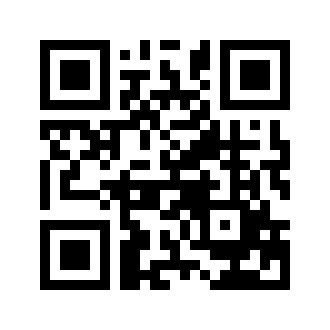 ایمیل:book@aqeedeh.combook@aqeedeh.combook@aqeedeh.combook@aqeedeh.comسایت‌های مجموعۀ موحدینسایت‌های مجموعۀ موحدینسایت‌های مجموعۀ موحدینسایت‌های مجموعۀ موحدینسایت‌های مجموعۀ موحدینwww.mowahedin.comwww.videofarsi.comwww.zekr.tvwww.mowahed.comwww.mowahedin.comwww.videofarsi.comwww.zekr.tvwww.mowahed.comwww.aqeedeh.comwww.islamtxt.comwww.shabnam.ccwww.sadaislam.comwww.aqeedeh.comwww.islamtxt.comwww.shabnam.ccwww.sadaislam.com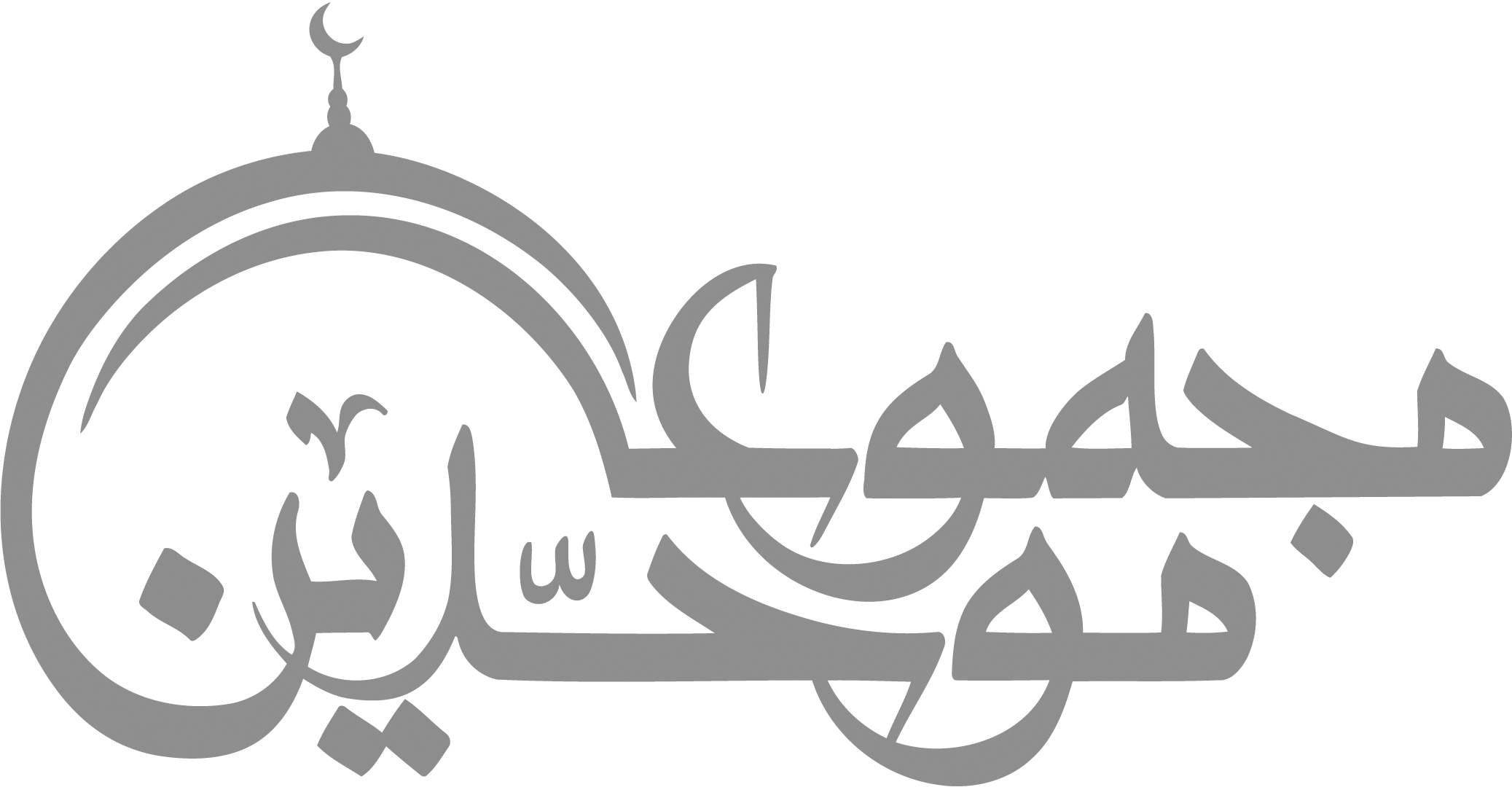 contact@mowahedin.comcontact@mowahedin.comcontact@mowahedin.comcontact@mowahedin.comcontact@mowahedin.comهي الطُّفُوفُ فَطُفْ سَبعَاً ِبمَغناها
فما لـمـِكَـةَ مَعني مثلَ مَعناها
أَرْضٌ ولكِنّها السَّبـعُ الشَّدادِ لهَا
دانَـتْ وَطَأطَأ أعْلاها لأِدْناها
روضات الجنات  خوانساريروضة الكافي كلينیشرائع الاسلام نجم الدين جعفر حليشرح نهج البلاغة ابن ابی‌الحديدضياء الصالحين  ابو القاسم خويي عبد الله ابن سبأ و افسانه‌های دیگر مرتضی عسكریعلل الشرائع عيون اخبار رضا صدوقغارات ثقفي فرق الشيعة نوبختیفروع الكافي كلينیفصل الخطاب نوري طبرسیفصول الـمهمة فهرست ابن ندیمقاموس الرجال تستری كتاب الـمراسيم سالار كتاب سليم بن قيس هلالیكشف الغطاء جعفر كاشف العطاءكشف الغمةمجمع الرجال قهبائیمجمع الفائدة والبرهان شهيد ثانيمدارک الافهام سيد محمد طباطباعیمرآة الانوار محمد بن طاهر عاملیمستمسک العروة الوثقي محسن الحكيممشراف انوار اليقينمصابح الفقيه رضا همدانیمعجم رجال الشيعة ابو القاسم خويیمفاتيح الشريعه محمد حسن فيض كاشانیمقاتل الطالبين اصفهانیمن لا يحضر الفقيهمناقب ال بيت ابی طالب از ابن شهر اشوبنقد الرجال تفرشینهج البلاغه ترجمه دكتر شهيدی (مترجم)وسايل الشيعة حر عاملیقران كريم احتجاج طبرسیاساس الاصول دلدار علی هندیاستبصار طوسی اصل الشيعة واصولها كاشف الغطااصول الكافي محمد يعقوب كلينیاصول الكافي به شرح شيخ مصطفی اعلام الوری فضل طبرسیهعيان الشيعة  اغا بزرگ تهرانيارشاد شيخ مفيد انوار نعمانيه نعمت الله جزايریالبرهان في تفسير القرانالجامع للشرائع يحی بن سعيد حلیالصراط الـمستقيم الغيبه شيخ طوسیالغيبة نعمانیالكني والالقاب عباس قميالـمقالات والفرق اشعری قمیالـمقنعة شيخ مفيدالـموضوعاتالـمذهب الوسيلة في نيل الفضيله بحار الانوار ملا باقر مجلسیتحرير الاحكام ابن مطهر حلیتحرير الوسيلة امام خمينیتحرير طاوسیتفسير قمیتنقيح الـمقال مامقانیتهذيب طوسیجامع الرواة مقدسی اردبيلیجواهر الكلام محمد حسن نجفیحكومت امام خمينیحل الاشكال بن طاوسدائرة الـمعارف اعلمی حائری (مقتبس الاثر)ذخيرة الـمعاد محمد باقررجال كشیرجا ل بن داود رجا ل حلیرجال طوسی